Curriculum Vitae______________________________________________________________________ 
Susanne C. Moser, Ph.D.4 Kozera Ave.Hadley, MA 01035Email: promundi [at] susannemoser.com · Web: http://www.susannemoser.com/ORCID ID: https://orcid.org/0000-0001-6375-895X  
______________________________________________________________________Education __________________________________________________________ Professional Positions ________________________________________________Recognitions, Awards, Scholarships & Fellowships _________________________________  Leadership Trainings _________________________________________________Current Research ____________________________________________________________Teaching, Curriculum Development, Advising & Mentoring Experience __________Teaching & TrainingCurriculum Development and Efforts to Enhance EducationAdvising and Mentoring of Students, Post-docs and ProfessionalsPublications ________________________________________________________Affiliation with Professional Organizations ________________________________Professional Services _________________________________________________Consulting, Evaluation, Facilitation and Advisory Services ____________________Successful Fundraising Experience ___________________________________Presentations __________________________________________________Workshops and Conferences (co/organized, co/chaired, recorded) _____________Panels (contributed, co-chaired, or co-organized) __________________________Media Work ________________________________________________________Policy Briefings, Practitioner Engagement & Public Outreach __________________Languages _________________________________________________________  (last updated 5-9-2023)Ph.D.Geography, Clark University, Worcester, MA (1997)Dissertation: Mapping the territory of uncertainty and ignorance: Broadening current assessment and policy approaches. Worcester, MA: Clark University, 453 pp.M.A.Geography, Clark University, Worcester, MA (1995)Diplom(M.A. equiv.)Applied Physical Geography, University of Trier, Germany (1994)(Minors: Geology, Soil Science, Canadian Studies) Thesis: "Wheels of Misfortune" -- A 34-year record of winter storms and their impacts on Massachusetts, USA. University of Trier, 269 pp.CertificateCanadian Studies, University of Trier, Germany (1994)Vordiplom(B.A. equiv.)Applied Physical Geography, University of Trier, Germany (1990) 2020-presentSenior Research Fellow, Aspen Global Change Institute, Basalt, CO2019-22Affiliated Faculty, Department of Landscape Architecture and Regional Planning, University of Massachusetts-Amherst2018-presentResearch Scholar, School of Environmental Studies, Antioch University New England2015Distinguished Adaptation Scholar, University of Arizona, Institute for the Environment, Center for Climate Adaptation Science and Solutions 2012-23Senior Advisor, International Social Science Council (now, International Science Council), Transformations to Sustainability Programme2010-18Social Science Research Fellow, Stanford University, Woods Institute for the Environment2008-15Research Associate, University of California-Santa Cruz, Institute of Marine Sciences, Santa Cruz, CA2008-presentDirector & Principal Scientist, Susanne Moser Research & Consulting, Santa Cruz; now Hadley, MA2007-08Research Associate, Harvard University, Center for International Development, Sustainability Science Program, Cambridge, MA2007-08Visiting Researcher, Clark University, George Perkins Marsh Institute, Worcester, MA2006-10Research Associate, Global Environmental Change and Human Security (GECHS) core project of the International Human Dimensions of Global Change Program.2005-08Research Scientist II, ISSE, NCAR, Boulder, Colorado2003-05Research Scientist I, Institute for the Study of Society and Environment (ISSE, formerly Environmental & Societal Impacts Group), National Center for Atmospheric Research (NCAR), Boulder, Colorado2000-01 Visiting Assistant Professor, Clark University, Worcester, Massachusetts1999-2003Staff Scientist, Union of Concerned Scientists, Global Environment Program 1998-99Fellow, Center for Integrated Study of the Human Dimensions of Global Change, 
Carnegie Mellon University, Pittsburgh, Pennsylvania1997-99Post-doctoral Fellow, Global Environmental Assessment Project, KSG, Harvard University, Cambridge, Massachusetts2023Charles David Keeling Memorial Lecture, Scripps Institution of Oceanography, San Diego, May 82020American Association of Geographers (AAG) Human Dimensions of Global Change (HDGC) Specialty Group Research Excellence Award2019Co-Chair, Scientific Steering Committee, Transformations 2019, Santiago, Chile.2016Member, Scientific Steering Committee (Scoping Meeting),  Special Report on the impacts of global warming of 1.5 °C above pre-industrial levels and related global greenhouse gas emissions pathways.2015Distinguished Adaptation Scholar, University of Arizona, Institute for the Environment, Center for Adaptation Science and Solutions, 1-month visiting residency2014Marc Hershman Award, Restore America’s Estuaries and The Coastal Society2013Walton Sustainability Solutions Fellow, Rob and Melani Walton Sustainability Solutions Initiatives, Arizona State University2012-14Convening Lead Author, Coastal chapter, 3rd US National Climate Assessment 2012-13Lead Author, Sustained Assessment chapter. 3rd US National Climate Assessment2012Convening Lead Author, Solutions chapter, Southwest Regional Climate Assessment2012Lead Author, Coastal systems chapter, Southwest Regional Climate Assessment.2011Google Science Communication Fellowship2010-14Contributing Author, Coastal Systems (Chapter 5) of WG2,  Fifth Assessment 2009-11Review Editor, Chapter 1 of the  Special Report on “Managing the Risks of Extreme Events and Disasters to Advance Climate Change Adaptation”2009Aspen Environment Forum Scholar nomination, attendance declined.2007-08NCAR Faculty Fellowship (for a year of research at Clark University and Harvard University).2006-07Contributing Author, Coastal Systems chapter of WG2,  Fourth Assessment 2006Kavli Frontiers of Science Fellow of the National Academy of Sciences2005Travel scholarship for the Sixth Open Meeting of the Human Dimensions of Global Change Research Community in Bonn, Germany; Early Scientists Assembly, NCAR2001Travel scholarship for the Fourth Open Meeting of the Human Dimensions of Global Change Research Community in Rio de Janeiro; International Science Planning Committee, International Human Dimensions Program1998-99Global Environmental Assessment Postdoctoral Fellowship and grant from the Heinz Foundation, Harvard University, J.F. Kennedy School of Government and The Heinz Center, Washington, DC1997-98Global Environmental Assessment Postdoctoral Fellowship, Harvard University, Center for Science and International Affairs, J.F. Kennedy School of Government1997Outstanding Graduate Student Award, Clark University, Graduate Student Council (for research with Susan Hanson)1995NSF Dissertation Award, Decision, Risk, and Management Science Division 1992-96Tuition scholarships, Clark University1990/1Joint fellowship from Clark University and the University of Trier for one year of graduate studies at the Graduate School of Geography, Clark University2024-2513 Moons: A Year in the Temple, leadership development in the arts of feminine spiritual empowerment2024Positive Deviants training, Wolf Willow Institute2024Leadership and Communication Through Societal Breakdown course, Jem Bendell and Katie Carr2022Alaska Native Governance & Protocols training, First Alaskans Institute2021-22Visionary Artists of Cultural Transformation, yearlong soul-centered leadership program; Animas Valley Institute2020Transforming Ourselves, Transforming Our Work, Training on bringing equity and justice into climate advocacy work, Climate Advocacy Lab2020Building Racial Equity: Foundations Training, Race Forward2020Conflict Transformation/Mediation Training (Basic), Institute for the Study of Conflict Transformation2019Anti-Racism Training, People’s Institute for Survival and Beyond2019Council Facilitation Training, New England Council Collaborative2008-09Visionary Artists of Cultural Transformation, yearlong soul-centered leadership program; Animas Valley Institute2007-08Donella Meadows Leadership Program Fellowship2005Aldo Leopold Leadership Program Fellowship2005UCAR Leadership Academy2002The Work that Reconnects, Joanna Macy1998-2001Ecopsychology Study Group, Ecopsychology Institute, Center for Psychology & Social Change (CPSC), Founder and Project Director, Harvard University, Cambridge, MA1998Center for Psychology & Social Change, training in Ecopsychology, Cambridge, MA1995-96Spring Hill, training as Facilitator of Personal Growth/Healing Workshops, Ashby, MAClimate Change Adaptation & Transformations to SustainabilityClimate Change Adaptation & Transformations to Sustainability2024-presentResilience Metrics for the State of Massachusetts. Funded by the Massachusetts Executive Office of Energy and Environmental Affairs, MVP Program.2024-presentNortheast Collaborative for Coastal Resilience. Funding request to NOAA Climate Resilience Regional Challenge Track 1, David Reidmiller (lead), co-PI.2024-presentA Northeast Safe and Thriving for All (NEST). Funding request to NOAA Climate Adaptation Partnerships Program (formerly, RISA), Linda Shi (lead), co-PI.2021-presentDefining and Measuring Adaptation Success and Progress across Sectors and Scales, including the development of indicators and metrics to track adaptation progress and success.2020-presentDefining Transformative Capacity, partially supported by the International Science Council’s Transformations to Sustainability Program and the Nova Scotia Department of Climate and EnvironmentPsycho-social Resilience and the Emotional Impacts of Climate ChangePsycho-social Resilience and the Emotional Impacts of Climate Change2017-presentThe Adaptive Mind Project, founder, supported by The Seed Fund, Why Wait Fund, California Nevada Adaptation Program, The Christopher Reynolds Foundation, small donations and in-kind contributions.Science-Practice InteractionScience-Practice Interaction2021-presentTransdisciplinary Training Collaboratory: Building Common Ground, 3-year project, funded by NSF, PI Pam Matson; co-PI, lead facilitator)2015-presentEvaluation of Co-production of Knowledge in the Alaska Center for Climate Assessment and Policy (current emphasis, Indigenous Evaluation). Funded through NOAA-RISA/CAP Program2010-presentEvaluation of Stakeholder Engagement in the Pacific Regional Integrated Sciences and Assessment Center (Pacific RISA). Funded through NOAA-RISA/CAP Program.Past Research __________________________________________________Past Research __________________________________________________2023-24Synthesis of 12 Transformations to Sustainability research projects, supported by the International Science Council’s Transformations to Sustainability Program2022-23Transformative Labor: The Hidden and Not-So-Hidden Work of Advancing Transformations to Sustainability, supported by the International Science Council’s Transformations to Sustainability Program2022-23A Northeast Safe and Thriving for All (NEST), Co-PI and Project Engagement Lead; supported by the NOAA-RISA Program.2020-22Collaborative science in a virtual world. Funded through the NERRS Science Collaborative.2020-22External evaluation of science-practice interactions in the Mid-Atlantic RISA (MARISA). Funded through NOAA-RISA.2019-23Exploring Conflict Transformation and Transformative Communication as Approaches to Addressing Intractable Communication Challenges in Coastal Communities Facing Retreat. Funded through CNAP (via the NOAA-RISA) Program.2019-21Updating NOAA RISA’s Program Theory. Funded by NOAA Climate Program Office.2019-20External evaluation of the Alaska Center for Climate Assessments and Policy (ACCAP). Funded through NOAA-RISA.2019The role of NGOs in the adaptation field: A landscape scan.  Work commissioned by the Natural Resources Defense Council.2017-22Support of science-practice interactions and of program evaluation activities of the California-Nevada Applications Program (CNAP). Funded through NOAA-RISA and NIDIS Programs.2017Critical assessment of the state of the US adaptation field and partial portfolio evaluation of the Kresge Environment Program. Work commissioned by The Kresge Foundation.2016-18Adaptation Finance Challenges: Characteristic Patterns Facing California Local Governments and Ways to Overcome Them. Contribution to California’s Fourth Climate Change Assessment, supported by the CA Natural Resources Agency.2016-182016 California Coastal Adaptation Needs Assessment Survey. Contribution to California’s Fourth Climate Change Assessment, pro bono.2016-18The Adaptation Blindspot: Teleconnected and Cascading Impacts of Climate Change in the Electrical Grid and Lifelines of Los Angeles. Contribution to California’s Fourth Climate Change Assessment, supported by the California Energy Commission.2016-18Evaluation of Stakeholder Engagement in the Mid-Atlantic Consortium for Climate Assessment and Decision Support (MARISA). Funded through NOAA-RISA Program.2014-20Successful Adaptation: Identifying Indicators to Measure Progress and Effectiveness in U.S. Coastal Estuarine Systems. NOAA-funded, part of a larger, 2x 5-year University of Michigan-led program.2014-18Communicating Climate Change Adaptation. Understanding public perception of and responses to climate change impacts and adaptation and developing communication and engagement strategies. Regional focus on California. Funded through NOAA and Stanford University.2014-16Place-Based Adaptation in the United States: State of the Art. Technical advisor to a Kresge-funded project lead by Abt Associates (formerly Stratus Consulting).2014Societal Teleconnections – Implications for Impacts Assessments and Adaptation.  Conceptual work supported by the Union of Concerned Scientists. 2014Evaluation of Science-Policy Interactions in the Great Lakes Regional Sciences and Integrated Sciences and Assessment Center (GLISA). Funded by NOAA-RISA.2013-14Social, Economic and Infrastructure Vulnerability Assessment for the City of Hermosa Beach. Funded by the City of Hermosa Beach, Support from Ocean Protection Council.2013-14Development of a Systems Model-Based Decision Support Tool for Green Infrastructure Development in Milwaukee, WI. Collaboration with Climate Interactive. Funded through New Venture Fund.2012-20Defining and Measuring Success in Pacific Island Adaptation to Climate Change. Exploring stakeholder perspectives on successful bio-cultural adaptation on various Pacific Islands and Hawaii. Funded by the FWS Landscape Conservation Collaborative, Pacific Islands Climate Change Collaborative (PICCC). 2011-21Successful Adaptation in the Coastal Environment. Understanding key dimensions and developing guidelines and metrics to measure effectiveness. The project is focused on coastal adaptation along the US West Coast. Funded by Sea Grant, Stanford University's Center for Ocean Solutions, and the Moore Foundation.2010-14Communicating Across Ideological Divides. Understanding the importance of culture, values, and worldviews in climate change communication, the psychological underpinnings of strongly-held beliefs, and the possibilities of communication in highly socially polarized contexts.2012Social Vulnerability Assessment for the City of Los Angeles. Support by USC Sea Grant.2011-12Coastal Adaptation Needs Assessment Survey – Co-lead with Dr. Juliette Hart, USC Sea Grant Program; collaborative project with 15 coastal organizations in California. Support from NOAA Sea Grant, Center for Ocean Solutions, and the California-Nevada Applications Program (NOAA RISA).2010-11Stakeholder Engagement and Strategic Communication. Development of a strategic framework and recommendations for the Department of Energy’s Wind and Water Power Program. Funding from DOE via Energetics.2010-11Social Vulnerability Assessment for San Luis Obispo and Fresno Counties. Support from the Kresge Foundation via the Local Government Commission.2010-11Developing a Community-Based Social Marketing Campaign on Coastal Hazard Mitigation. Collaborative project with ERG. Funding from NOAA.2009-12Barriers to Climate Change Adaptation. Identification of barriers to adaptation and ways to overcome them. Empirical testing of diagnostic framework in San Francisco Bay Region. Support from the California Energy Commission’s PIER Program.2007-10Community and Regional Resilience Institute (CARRI). Research on the social aspects of resilience at various scales; the relationship between resilience and sustainability; advice on developing a common practical framework for enhancing resilience at the local level, led by Tom Wilbanks, support from Oak Ridge National Laboratory.2007-09Potentials of and Limits to Adaptation in Norway; international project on the methodologies and needs for adaptation in Norway and other developed nations (Project director K. O’Brien, University of Oslo).2008-09Resilience and Community Wealth in Forest-Dependent Communities; research for the U.S. Endowment for Forestry and Communities; with S. Ratner, Yellow Wood Associates.2006-07Evaluation of the RISA Experience, with special emphasis on the science-practice interaction; NOAA-Regional Integrated Sciences and Assessment (RISA) Program, Pilot projects with the Hawai’i/Pacific Island and Alaska RISA centers.2005-07Adaptation Opportunities and Barriers in New England, research was part of a large multi-collaborator climate change impacts assessment for the Northeast (NECIA). Also member of the synthesis team for the entire assessment.2004-2018Communicating and Responding to Climate Change. Ongoing efforts to track and refine the understanding and practice of climate change communication, particularly the psychological responses to climate change, and the role of communication in the midst of societal transformation.2004-05Public Participation in Environmental Assessment and Decision Making. Invited Study Participant; National Research Council; focus on the First U.S. National Assessment of the Potential Consequences of Climate Variability and Change.2003-09Development of a Screening Tool for Uncertainty in Decision-Making; contribution to the Weather and Climate Impacts Assessment Science Program, ISSE/NCAR.2003-07Climate Change Communication and Social Change, Project funded by the MacArthur Foundation, NSF and NCAR; included an interdisciplinary workshop in June 2004 and the preparation of an edited volume (with L. Dilling, CIRES/University of Colorado).2003-07Coping Capacity and Adaptation to Sea-Level Rise and Coastal Erosion in California – Project partially funded by CalEPA and  (with J. Tribbia, A.L. Luers).2003-04Climate Change Impacts on Human Health in California Metropolitan Areas (with L. Kalkstein, S. Sheridan, K. Hayhoe and N. Miller)1998-99Community Response to Coastal Erosion and Flooding, National Flood Insurance Program; Field research and technical writing; Sustainable Coasts Project, The Heinz Center.1997-98Effectiveness of Information Exchange on Sea-Level Rise and Coastal Storm Hazards across Levels of Scale, post-doctoral research involved elicitation of scientific assessor, policy-maker, coastal zone manager, and non-governmental decision-maker insights through interviews, archival research and media analysis; Global Environmental Assessment Project, Harvard University; Faculty Sponsor: Dr. W. Clark.1995-97Assessment of the Knowledge Base of, and State-Level Policy Responses to, the Impacts of Climate Change and Sea-Level Rise, elicitation of expert and key informant insights through a workshop, interviews, and archival research; dissertation research, Graduate School of Geography, Clark University; NSF-Dissertation Award; Faculty Sponsor: Dr. R. Kasperson.1994-96Developing Active Learning Modules on the Human Dimensions of Global Change; Graduate School of Geography, Clark University; NSF-funded, AAG/CCG2-sponsored project; senior staff member; Faculty Sponsor and PI: Dr. S. Hanson.1994-95Participation in the development of the  software IDRISI for Windows 1.0, The Idrisi Project, Graduate School of Geography, Clark University; Faculty Sponsor: Dr. R. Eastman.1994Conceptualization of a video on  and remote sensing in the study of geography and environmental issues for high school students, The Idrisi Project, Graduate School of Geography, Clark University; Faculty Sponsor: Dr. R. Eastman.1992-94Quantitative and qualitative characterization and analysis of severe winter storms and their impacts affecting Massachusetts over a 34 year-period; Diplom/Master’s Thesis research; University of Trier, Germany; Faculty advisor Dr. J. Alexander. 1992-93Vulnerability to Coastal Storms and Sea-Level Rise; DOE/NIGEC-funded project to develop a vulnerability assessment methodology; Graduate School of Geography, Clark University; Co-Principal Investigators/Faculty Sponsors: Drs. S. Ratick, R. Kasperson1991-92Developing Methodologies to Measure Tropospheric Ozone; research conducted in the Climatology section of the Geography Department of the University of Trier; Principal Investigator and faculty sponsor: PD Dr. habil. J. Alexander1991Social Vision of Future Societies in a Changing World, contributions to the development of a research proposal; funding denied; Graduate School of Geography, Clark University; Faculty Sponsor: Dr. R. Kasperson1991Economic Impacts of Natural Hazards in British Columbia; research funded by the Sustainable Development Institute at the University of BC; Principal Investigator and faculty sponsor: Dr. O. Slaymaker, UBC, Canada1989Geoecology; field and laboratory research with Prof. H. Leser, Department of Physical Geography at the University of Basel, Switzerland1988Forest Soil Mapping with forest manager Dr. C. Hoffmann, Trier-Mertesdorf, Germany2023-presentTrain-the-Trainer in Transdisciplinary Research and Work, ongoing.2022-presentCalifornia Institute of Integral Studies (CIIS) Certificate in Climate-Aware Psychology; session on the Adaptive Mind. Fall 2022 and 23.2006-presentTrainings in effective climate change communication, social vulnerability, adaptation, and science-policy interactions in the US, Australia, Canada, The Seychelles, Europe, for a wide range of audiences.2010Faculty, Climate Leadership Academy, Institute for Sustainable Communities, Boston 2007Faculty leader for the Geography Faculty Development Alliance summer workshop for early career faculty in geography, University of Colorado, Boulder, June 16-23.2006Faculty leader for the Geography Faculty Development Alliance summer workshop for early career faculty in geography, University of Colorado, Boulder, June 17-24.2000-01Visiting assistant professor, Clark University; graduate seminar on the Human Dimensions of Global Environmental Change, and related graduate student advising.1997-presentGuest lecturer in a variety of undergraduate geography and environmental studies courses at Antioch University New England, Arizona State University, Brown University, Centennial College (Toronto), Clark University, Colgate University, College of Charleston, Cornell University, Florida State University, Keene State University, National University of Mexico (UNAM), Royal Roads University, Rutgers University, Stanford University, State University of New York-Stony Brook, University of Arizona, University of California-Berkeley, University of California-Santa Cruz, University of Colorado-Boulder, University of Connecticut, University of Massachusetts-Amherst, University of North Carolina-Chapel Hill, University of South Carolina, University of Vermont, Western Michigan University, Worcester State College1994Teaching Assistant for Introduction to Geology, 1 semester, 2 hours of teaching per week, student advising; Faculty sponsor: Dr. S. Herwitz1992Teaching Assistant and local field trip guide for a course on Interpretation of aerial photographs of the cultural landscape of Europe, Clark University/Luxembourg-Programme with Dr. H. Steward2021-presentAdaptive Mind skill building, various audiences2021-presentFacilitator and trainer, development of design guide, Transdisciplinary Training Collaboratory: Building Common Ground, international NSF-funded project2020-21Advisor, reviewer and advice on the development of the Climate Adaptation Leadership Program, Department of Environment, Nova Scotia2019-21Member, Scientific Review Committee, UC Climate Stewards Program2017-19Contributor, Curriculum development for transdisciplinary engagement and research, with ISSC, ICSU, Future Earth, Leopold Leadership Program and other collaborators, pending NSF funding2009-13Member, Scientific Advisory Committee, AAG EDGE Project 2009-10Participant in the International Network for Learning and Teaching Geography in Higher Education (INLT), working group on “Connecting students and departments to the work of community organizations”2005Participant in the Geography Faculty Development Alliance summer workshop for early career faculty in geography, University of Colorado, Boulder, June 4-111999-2003Developing curriculum guides for grades 9-12 to accompany Union of Concerned Scientists’ climate change impact reports on California and the Gulf of Mexico region1995/6Senior staff member on a NSF-funded, AAG/CCG2-coordinated project for Developing active learning modules on the human dimensions of global change; Faculty Sponsor and PI: Dr. S. HansonPost-docs & Early-career professionalsCarol Berzonsky, Susanne Moser Research & Consulting and Antioch University New England (now at CSO, Northampton)Julia Ekstrom, Lawrence Berkeley Lab and UC-Berkeley (now at CA Department of Water Resources)Wendy Miles, US Fish and Wildlife Service, PICCC (now at Science Applications Program, DOI, Region 10)Ph.D. studentsJames Arnott, University of Michigan (now at AGCI)Kristen Goodrich (now at Tijuana River NERR)Christa Daniels, Antioch University of New England (now at AUNE)Linda Shi, Massachusetts Institute of Technology (Committee member, now at Cornell University)Austin Becker, Stanford University (now at University of Rhode Island)Estelle Gaillard, Griffith University, Australia (now Principal at 4Research)Marjorie Holmberg, University of Colorado-Boulder (Committee member, now Principal of MollyMaps)2019Mentor, ASAP Mentorship Program2008-presentMentor, informal mentor to adaptation professionals (early- and mid-career) ongoing2003-presentOngoing informal mentoring of senior undergraduate and graduate (MA and Ph.D.) students in the US, Europe, and Australia2007Invited mid-career mentor, DISCCRS (Dissertations Initiative for the Advancement of Climate Change Research) Symposium, September 10-17, Hawai’i; http://aslo.org/phd.html.2007SOARS (Significant Opportunities in Atmospheric Research and Science) Seminar on Communicating Science to Different Audiences, July 5.2004-07Mentor & research advisor for J. Tribbia (MA-student), research assistant at NCAR2004SOARS (Significant Opportunities in Atmospheric Research and Science) Program Mentor for C. Mann (Morehouse College), NCAR.Refereed Journal Articles (70)Refereed Journal Articles (70)forthcomingMoser, Susanne C. (forthcoming). What is transformative capacity? A review. COSUST, in preparation.forthcomingKeener, V., Susanne C. Moser, M. Finucane, and W. Miles (forthcoming). Boundary work through the eyes of practitioners. Nature Climate Change, in preparation.forthcomingMoser, Susanne C. and C.L. Berzonsky (forthcoming). Hope in the face of climate change: A bridge without railing. Environmental Communication, in preparation.forthcomingMoser, Susanne C. and J. Arnott (forthcoming). Developing indicators and metrics to measure adaptation success and progress. Nature Climate Change, in preparation.forthcomingMoser, Susanne C., A. K. Snover, others TBD (forthcoming). Successful adaptation: Reflections on the life of a heuristic. Nature Climate Change, in preparation.forthcomingGoodrich, K. and Susanne C. Moser. Mental health impacts on climate adaptation professionals. TBD, in preparation.forthcomingMoser, Susanne C. (forthcoming). Transformative labor: The often invisible work to help bring about deep change. Global Environmental Change, in review.2023Peletier, P., M. Ng , S. Castaneda, S. Moser, B. Wray (2023). Confronting emotions in the climate sciences: Perspectives on graduate education. Nature Climate Change 13, 1148–1150. doi:10.1038/s41558-023-01838-7.2022Keener, V.W., Grecni, Z.N. and Moser, S.C. (2022). Accelerating climate change adaptive capacity through regional sustained assessment and evaluation in Hawai’i and the U.S. Affiliated Pacific Islands. Frontiers in Climate 4: 869760. doi: 10.3389/fclim.2022.869760.2021Arnott, J.C., P. Russell, S.C. Bath, A.T. Bednarek, C. Combest-Friedman, L. Fisher,D.A. George, C. Hudson, S.C. Moser, J. Read, S. Seitzinger, H.M. Teicher and A. Zycherman (2021). Co-production in a virtual world: Implications of COVID-19 for collaborative research. SSRN; available at: here.2021Fazey, I., Hughes, C., Schäpke, N.A., Leicester, G., Eyre, L., Goldstein, B.E., Hodgson,A., Mason-Jones, A. J., Moser, S. C., Sharpe, B. and Reed, M. S. (2021). Renewing universities in our climate emergency: Stewarding system change and transformation. Frontiers in Sustainability 2(54). doi: 10.3389/frsus.2021.677904.2021Shi, L. and Susanne C. Moser. (2021). Let’sTransformative climate adaptation in the United States: Trends and prospects. Science, 372(6549): eabc8054. doi:10.1126/science.abc8054.2021Moser, S.C., and Fazey, I. (2021). If it is life we want: A prayer for the future (of the) university. Frontiers in Sustainability 2(30): 662657. doi: 10.3389/frsus.2021.662657.Republished in: Stewart, I.S., Hurth, V. and Sterling, S. (2022). Re-Purposing Universities for Sustainable Human Progress. See: https://www.frontiersin.org/research-topics/14778/re-purposing-universities-for-sustainable-human-progress#articles.2020Arnott, J.A., P. Russell, S. Bath, A.T. Bednarek, C. Combest-Friedman, L. Fisher, D.A. George, C. Hudson, L. Maillard, S.C. Moser, J. Read, S. Seitzinger, N. Soberal, H.M. Teicher, and A. Zyckerman (2020). Collaborative research in a virtual world: Implications of COVID-19 for the co-production of environmental knowledge and solutions. SSRN-id3755008.2020Fazey, I., Schäpke, N., and 180 additional authors (incl. Susanne C. Moser). (2020) Transforming knowledge systems for life on Earth: Visions of future systemsand how to get there. Energy Research & Social Science, 70: 101724. Available at: https://doi.org/10.1016/j.erss.2020.101724.  2020Moser, Susanne C. (2020). The work after “It’s too late” (to stop dangerous climate change). WIREs Climate Change, 11(1): e606, doi:10.1002/wcc.606.2019Gilford, D., S. Moser, B. DePodwin, R. Moulton, and S. Watson (2019), The emotional toll of climate change on science professionals, Eos, 100, published 12/6/19. Available here: https://doi.org/10.1029/2019EO137460.2019Moser, Susanne C., J. A. Ekstrom, J. Kim and S. Hentsch (2019). Adaptation finance archetypes: Local governments’ persistent challenges of funding adaptation to climate change and ways to overcome them. Ecology & Society 24(2): [28] available at: https://www.ecologyandsociety.org/vol24/iss2/art28/2018Moser, Susanne C., S.A. Meerow, J.C. Arnott, E. Jack-Scott (2018). The turbulent world of resilience: Interpretations and themes for transdisciplinary dialogue. Climatic Change, 153:21–40; https://doi.org/10.1007/s10584-018-2358-0.2018Fazey, I.. N. Schäpke, G. Caniglia, J. Patterson, J. Hultman, B. van Mierlo, F. Säwe, A. Wiek, J. Wittmayer, P. Aldunce, H. Al Waer, N. Battacharya, H. Bradbury, E. Carmen, J. Colvin, C. Cvitanovic, M. D'Souza, M. Gopel, B. Goldstein, T. Hämäläinen, G. Harper, T. Henfry, A. Hodgson. M.S. Howden, A. Kerr, M. Klaes, C. Lyon, G. Midgley, S.C. Moser, N. Mukherjee, K. Müller, K. O’Brien, D.A. O'Connell, P. Olsson, G. Page, M.S. Reed, B. Searle, G. Silvestri, V. Spaiser, T. Strasser, P. Tschakert, N. Uribe-Calvo, S. Waddell, J. Rao-Williams, R. Wise, R. Wolstenholme, M. Woods, C. Wyborn (2018). Ten essentials for action-oriented and second order energy transitions, transformations and climate change research. Energy Research and Social Science 40: 54-70.2017Berzonsky, C.L. and Susanne C. Moser (2017). Becoming homo sapiens sapiens: Cultural transformation in the Anthropocene. Anthropocene 20: 15-23, doi: 10.1016/j.ancene.2017.11.002.2016Moser, Susanne C. (2016). Never too old to care: Reaching an untapped cohort of climate action champions. Public Policy & Aging Report, doi:10.1093/ppar/prw029.2016Moser, Susanne C. (2016). Can science on transformation transform science? Lessons from co-design. COSUST 20C: 106-115; doi:10.1016/j.cosust.2016.10.007.2016Arnott, J., Susanne C. Moser, and K. Goodrich (2016). Evaluation that counts: A review of climate change adaptation indicators & metrics using lessons from effective evaluation and science-practice interaction. Environmental Science & Policy, 66C: 383-392; doi: 10.1016/j.envsci.2016.06.017 (Special Issue on Urban Adaptation).2016Moser, Susanne C. (2016). Reflections on climate change communication research and practice in the second decade of the 21st century: What more is there to say? WIREs – Climate Change, 7(3): 345–369; doi: 10.1002/wcc.403.2016Moser, Susanne C., J. Melillo, K. Jacobs, R. Moss, and  J. Buizer (2016). Aspirations and persistent tensions: Larger lessons from the Third US National Climate Assessment. Climatic Change, 135(1): 187-201; doi:10.1007/s10584-015-1530-z. (Special Issue on the Third US National Climate Assessment)[Reprinted in Jacobs, K., S.C. Moser, and J. Buizer (eds.) (2016). The US National Climate Assessment: Innovations in Science and Engagement. Springer: Heidelberg. http://link.springer.com/book/10.1007/978-3-319-41802-5]2016Moser, Susanne C. and M.A. Davidson (2016). Coastal assessment: The making of an integrated assessment. Climatic Change, 135(1): 127-141; doi:10.1007/s10584-015-1512-1. (Special Issue on the Third US National Climate Assessment)[Reprinted in Jacobs, K., S.C. Moser, and J. Buizer (eds.) (2016). The US National Climate Assessment: Innovations in Science and Engagement. Springer: Heidelberg. http://link.springer.com/book/10.1007/978-3-319-41802-5]2016Cloyd, E., Susanne C. Moser, E. Maibach, J. Maldonado and T. Chen (2016). Engagement in the Third US National Climate Assessment: Commitment, capacity, and communication for impact. Climatic Change, 135(1):39-54; doi:10.1007/s10584-015-1568-y. (Special Issue on the Third US National Climate Assessment)[Reprinted in Jacobs, K., S.C. Moser, and J. Buizer (eds.) (2016). The US National Climate Assessment: Innovations in Science and Engagement. Springer: Heidelberg. http://link.springer.com/book/10.1007/978-3-319-41802-5]2016Buizer, J., K. Dow, M. Black, K. Jacobs, A. Waple, R. Moss, Susanne C. Moser, D. Gustafson, A. Luers, S. Hays, and C. Field (2016). Building a Sustained Assessment Process. Climatic Change, 135(1): 23-37; doi:10.1007/s10584-015-1501-4. (Special Issue on the Third US National Climate Assessment)[Reprinted in Jacobs, K., S.C. Moser, and J. Buizer (eds.) (2016). The US National Climate Assessment: Innovations in Science and Engagement. Springer: Heidelberg. http://link.springer.com/book/10.1007/978-3-319-41802-5]2016Jacobs, K., J. Buizer and Susanne C. Moser (2016). The Third US National Climate Assessment: Innovations in science and engagement. Climatic Change, 135 (1):1–7;doi:10.1007/s10584-016-1621-5. (Special Issue on the Third US National Climate Assessment)[Reprinted in Jacobs, K., S.C. Moser, and J. Buizer (eds.) (2016). The US National Climate Assessment: Innovations in Science and Engagement. Springer: Heidelberg. http://link.springer.com/book/10.1007/978-3-319-41802-5]2015Moser, Susanne C. and C. Pike (2015). Community engagement on adaptation: Meeting a growing capacity need. Urban Climate, 14(Part 1): 111-115; doi:10.1016/j.uclim.2015.06.006.2015Eisenack, K., Moser, Susanne C., Hoffmann, E., Klein, R. J. T., Oberlack, C., Pechan, A., Rotter, M. and Termeer, C.J.A.M. Reply to: Opening up the black box of adaptation and decision making by R. Biesbroek et al. Nature Climate Change 5(6): 494–495; 
doi:10.1038/nclimate2619.2015Moser, Susanne C. and J. F. Hart (2015). The long arm of climate change: Exploring climate change impacts via teleconnections. Climatic Change 129(1-2): 13–26; doi:10.1007/s10584-015-1328-z.Featured in Yale Environment Review, September 2016 (see this link).2014Eisenack, K., Moser, Susanne C., Hoffmann, E., Klein, R. J. T., Oberlack, C., Pechan, A., Rotter, M. and Termeer, C.J.A.M. (2014). Explaining and overcoming barriers to climate change adaptation. Nature Climate Change 4(10): 867–872; doi:10.1016/j.uclim.2014.06.002.2014Hackmann, H., Susanne C. Moser and A.L. St. Clair (2014). The social heart of global environmental change. Nature Climate Change 4(8): 653–655; doi:10.1038/nclimate2320.2014Ekstrom, J. A. and Susanne C. Moser (2014). Identifying and overcoming barriers in urban adaptation efforts to climate change: Case findings from the San Francisco Bay Area, California, USA, Urban Climate 9(September): 54-74; http://dx.doi.org/10.1016/j.uclim.2014.06.002. 2014Moser, Susanne C. (2014). Communicating climate change adaptation: The art and science of public engagement when climate change comes home. Wiley Interdisciplinary Reviews–Climate Change 5: 337-358. doi: 10.1002/wcc.276.2013Moss, R. H.,G. A. Meehl, M. C. Lemos, J. B. Smith, J.R. Arnold, J.C. Arnott, D. Behar, G.P. Brasseur, S.B. Broomell, A. J. Busalacchi, S. Dessai, K. L. Ebi, J.A. Edmonds, J. Furlow, L. Goddard, H. C. Hartmann, J. W. Hurrell, J.W. Katzenberger, D.M. Liverman, P.W. Mote, Susanne C. Moser, A. Kumar, R. S. Pulwarty, E. A. Seyller, B. L. Turner II, W. M. Washington, and T. J. Wilbanks. (2013). Hell and high water. Practice-relevant adaptation science (Policy Forum). Science 342(Nov 8): 696-698.2012Moser, Susanne C., J.S. Williams and D. Boesch (2012). “Wicked” challenges at land’s end: Managing coastal vulnerability under climate change. Annual Review of Environment and Resources 37: 51-78; doi: 10.1146/annurev-environ-021611-135158.2012Rosa, E. A., T. Dietz, R. H. Moss, S. Atran and Susanne C. Moser (2012). Managing the risks of climate change and terrorism. Solutions 3(2): 59-65.2011Franco, G., D. Cayan, Susanne C. Moser, M.H. Hanemann, and M.-A. Jones (2011). Second California Assessment: Integrated Climate Change Impacts Assessment of Natural and Managed Systems – An Introduction. Climatic Change 109(Suppl. 1), DOI 10.1007/s10584-011-0318-z[Reprinted in an edited volume by Cayan et al. (2012). California Second Climate Impacts Assessment. Springer Verlag.]2011Moser, Susanne C. (2011). Adaptation, mitigation, and their disharmonious discontents: An essay. Climatic Change 111(2): 165-175; DOI:10.1007/s10584-012-0398-4.2011Wolf, J. and Susanne C. Moser (2011). Individual understandings, perceptions, and engagement with climate change: Insights from in-depth studies across the world.Wiley Interdisciplinary Reviews–Climate Change 2(4): 547-569, DOI: 10.1002/wcc.120.2011Klein, P., M. Fatima, L. McEwen, Susanne C. Moser, D. Schmidt and S. Zupan (2011). Tearing down the ivory tower: Benefits and challenges in developing geography-community partnerships. Journal of Geography in Higher Education 35(3): 425-444. Doi:10.1080/03098265.2011.5763372011Moser, Susanne C. and J. Ekstrom (2011). Taking ownership of climate change: Stakeholder-intensive adaptation planning in two California communities. Journal for Environmental Studies and Sciences 1(1): 63-74, DOI: 10.1007/s13412-011-0012-5.2010Moser, Susanne C. and J. Ekstrom (2010). A framework to diagnose barriers to climate change adaptation. Proceedings of the National Academy of Sciences 107(51): 22026-22031, doi:10.1073/pnas.1007887107.2010Moser, Susanne C. (2010). Now more than ever: The need for more societally-relevant research on vulnerability and adaptation to climate change. Applied Geography 30(4) 464-474; online first in 2009; doi:10.1016/j.apgeog.2009.09.003. 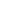 2010Moser, Susanne C. (2010). Communicating climate change: History, challenges, process and future directions. Wiley Interdisciplinary Review–Climate Change 1(1): 31-53. DOI: 10.1002/wcc.011. (Among the top 10 most downloaded articles of WIREs-Climate Change since publication; most recent ranking from 2018)2009Moser, Susanne C. (2009). Making a difference on the ground: The challenge of demonstrating decision support effectiveness. Climatic Change 95(1): 11-21; DOI 10.1007/s10584-008-9539-1.2009Joyce, L., G. Blate, C. Millar, S. McNulty, Susanne C. Moser, R. Neilson, and D. Peterson. Managing for multiple resources under climate change: National Forests. Environmental Management 44(6): 1022-1032; doi:10.1007/s00267-009-9324-6.2009Blate, G.M., L.A. Joyce, J.S. Littell, S.G. McNulty, C.I. Millar, Susanne C. Moser, R.P. Neilson, K. O’Halloran, and D.L. Peterson. Adapting to Climate Change in United States National Forests. UNASYLVA 60(231/232): 57-62.2009Bowman, T.E., E. Maibach, M.E. Mann, Susanne C. Moser, and R.C. J. Somerville (2009). Creating a common language. Science 324(3 April): 36-37.2008Moser, Susanne C. (2008). Toward a deeper engagement of the U.S. public on climate change: An open letter to the 44th president of the United States of America. International Journal for Sustainability Communication (IJSC) 3: 119-132.2008Tribbia, J. and Susanne C. Moser (2008). More than information: What coastal managers need to prepare for climate change. Env. Science & Policy 11: 315-328.2008Moser, Susanne C., R. E. Kasperson, G. Yohe and J. Agyeman (2008). Adaptation to climate change in the Northeast United States: Opportunities, processes, constraints. Mitigation and Adaptation Strategies for Global Change 13(5-6):643-659.2008Frumhoff, P.C., J.J. McCarthy, J.M. Melillo, Susanne C. Moser, D.J. Wuebbles, C. Wake and E. Spanger-Siegfried. (2008). An integrated climate change assessment for the Northeast United States. Mitigation and Adaptation Strategies for Global Change 13(5-6): 419-423.2008Moser, Susanne C. and A.L. Luers (2008). Managing climate risks in California: The need to engage resource managers for successful adaptation to change. Climatic Change 87(Suppl. 1): 309-322.2007Vogel, C., Susanne C. Moser, R.E. Kasperson, and G. Dabelko (2007). Linking vulnerability, adaptation and resilience science to practice: Players, pathways and partnerships. Global Environmental Change17: 349–364.[reprinted in Kasperson, R.E. and M. Berberian (eds.,2010). Integrating Science and Policy: Vulnerability and Resilience in Global Environmental Change, pp.97-127, Earthscan, London.]2007Moser, Susanne C. (2007). In the long shadows of inaction: The quiet building of a climate protection movement in the United States. Global Environmental Politics 7(2): 124-144.2007Bulkeley, H. and Susanne C. Moser (2007). Responding to climate change: Governance and social action beyond Kyoto. Global Environmental Politics 7(2): 1-10.2006/07Moser, Susanne C. and J. Tribbia (2006/2007). Vulnerability to inundation and climate change impacts in California: Coastal managers' attitudes and perceptions. Marine Technology Society Journal 40(4): 35-44.2006Moser, Susanne C. (2006). Talk of the city: Engaging urbanites on climate change. Environmental Research Letters 1(1), 10pp; available at: http://www.iop.org/EJ/toc/1748-9326/1/1.2005Moser, Susanne C. (2005). Impacts assessments and policy responses to sea-level rise in three U.S. states: An exploration of human dimension uncertainties. Global Environmental Change 15: 353-369.2004Hayhoe, K., D. Cayan, C.B. Field, P.C. Frumhoff, E.P. Maurer, N.L. Miller, Susanne C. Moser, S.H. Schneider, K. Nicholas Cahill, E.E. Cleland, L. Dale, R. Drapek, R.M. Hanemann, L.S. Kalkstein, J. Lenihan, C.K. Lunch, R.P. Neilson, S.C. Sheridan and J.H. Verville (2004). Emissions pathways, climate change, and impacts on California. Proceedings of the National Academy of Sciences 101(34): 12422-12427.2004Moser, Susanne C. and L. Dilling (2004). Making climate hot: Communicating the urgency and challenge of global climate change.” Environment 46(10): 32-46.2003Hanson, S. and Susanne C. Moser (2003). Reflections on a discipline-wide project: Developing active learning modules on the human dimensions of global change. Journal of Geography in Higher Education 27(1): 17-38.2001Martens, P. and Susanne C. Moser (2001). Health impacts of climate change. Science 292(May 11): 1065-1066.2000Cash, D.W. and Susanne C. Moser (2000). Linking global and local scales: Designing dynamic assessment and management processes.” Global Environmental Change 10(2): 109-120.1998Clark, G., Susanne C. Moser, S.J. Ratick, K. Dow, W.B. Meyer, S. Emani, W. Jin, J.X. Kasperson, R.E. Kasperson, and H.E. Schwarz (1998). Assessing the vulnerability of coastal communities to extreme storms: The case of Revere, MA., USA.” Mitigation and Adaptation Strategies for Global Change 3: 59-82.[reprinted in Kasperson, J.X. and R.E. Kasperson (eds., 2005). The Social Contours of Risk, Vol. 2: Risk Analysis, Corporations & the Globalization of Risk, pp. 198-216, Earthscan: London]. 1996Moser, Susanne C. (1996). A partial instructional module on global and regional land use/cover change: Assessing the data and searching for general relationships. GeoJournal 39(3): 241-283.Books & Edited Special Issues of Journals (13)Books & Edited Special Issues of Journals (13)2016-23Moser, Susanne C. (co-editor). State of Knowledge on Social Transformations to Sustainability, Virtual Special Issue of COSUST, ongoing.2016Moser, Susanne C. (ed.) (2016). Co-Designing Research on Social Transformations to Sustainability. Current Opinion in Environmental Sustainability, Special Issue, 20C. Available at: http://www.sciencedirect.com/science/journal/18773435/20/supp/C2016Jacobs, K., Susanne C. Moser and J. Buizer (eds.) (2016). Lessons Learned from the Third U.S. National Climate Assessment: Innovations in Science and Engagement. Special Issue of Climatic Change and Springer: Heidelberg. [http://link.springer.com/book/10.1007/978-3-319-41802-5].2013International Social Science Council (2013). World Social Science Report 2013 (eds., H. Hackmann, Susanne C. Moser, et al.), UNESCO/, Paris.2013Moser, Susanne C. and M. Boykoff (eds., 2013). Successful Adaptation to Climate Change: Linking Science and Practice in a Rapidly Changing World. London: Routledge.2012Cayan, D., Susanne C. Moser, G. Franco, M. Hanemann, and M.-A. Jones (eds.). Second California Climate Scenarios Assessment. Dordrecht: Springer Verlag. (revised reprint of the Climatic Change special issue, 109(S1)).2011Cayan, D., M. Hanemann, Susanne C. Moser, G. Franco, M.-A. Jones (eds., 2011). Second California Assessment: Integrated Climate Change Impacts Assessment of Natural and Managed Systems. Special Issue of Climatic Change109(Suppl 1).2010National Research Council (2010). Facilitating Climate Change Responses: Report of Two Workshops on Insights from the Behavioral and Social Sciences.  Washington, DC: National Academies Press (SM was panel member and co-author).2010National Research Council (2010). America’s Climate Choices: Advancing the Science of Climate Change, eds. P. Matson and T. Dietz. Washington, DC: National Academies Press (SM was panel member and co-author).2009National Research Council (2009). Informing Decisions in a Changing Climate. Committee on the Human Dimensions of Global Change, eds. R. Corell and K. Lee. Washington, DC: National Academies Press (SM was panel member and co-author).2008Wake, C., Frumhoff, P., McCarthy, J., Melillo, J., Moser, Susanne C., Wuebbles, D. (eds., 2008) Northeast Climate Impact Assessment. Special Issue of Mitigation and Adaptation Strategies for Global Change 13(5-6).2007Bulkeley, H. and Susanne C. Moser (eds., 2007). Responding to Climate Change: Governance and Social Action Beyond Kyoto. Special Issue of Global Environmental Politics 7(2), May. 2007Moser, Susanne C. and L. Dilling (eds., 2007). Creating a Climate for Change: Communicating Climate Change and Facilitating Social Change, Cambridge, UK: Cambridge University Press, 549 pp.Book Chapters (*** - indicates peer-reviewed publication) (57)Book Chapters (*** - indicates peer-reviewed publication) (57)2024*** Moser, Susanne C. (2024). Science in coastal adaptation decision-making: The wrong, the better, and the yet-to-be-written story (provisional title). In: Mearns et al. (eds.), Uncertainty in Climate Change Research: An Integrated Approach, Springer Verlag, accepted for publication.2023*** Moser, Susanne C. (2023). Speaking to the heart of the matter: The emergence of a humanistic environmental communication. In: Hansen, A. and R. Cox (eds.) Handbook on Environment and Communication, 2nd ed. London, Routledge, Chapter 31, 455-4682021*** Akerlof, K. L., Timm, K., Ebbin, S. A., Gambill, J. M., Grifman, P. M., Miller, T., & Moser, Susanne (2021). Asking questions for adaptation: Using public and stakeholder surveys as a tool within coastal climate change policy processes. Yusuf, J. E. & St. John, B. (Eds.) Communicating climate change: Making environmental messaging accessible. Routledge, 15-35.2021*** Moser, Susanne C. (2021) Waves of grief and anger: Communicating through the “end of the world” as we knew it. In: Global Views on Climate Relocation and Social Justice: Navigating Retreat, eds. Idowu Jola Ajibade and A.R. Siders, Routledge, pp.273-288. 2021*** D. McGarry, L. Weber, A. James, I. Kulundu-Bulus, T. Pereira, S. Ajit, L. Temper, T. Macintyre, T. Villarreal, Susanne Moser, R. Shelton, M. Chaves, K. Kuany, J. Cockburn, L. Metelerkamp, S. Bajpai, S. Bengtsson, S. Vermeylen, H. Lotz-Sisitka,, E. Turhan and T. Khutsoane. (2021). "The pluriversity for stuck humxns: A queer ecopedagogy & decolonial school (Chapter 10). In: Queer Ecopedagogies: Explorations in Nature, Sexuality, and Education, ed. J. Russell, pp.183-218. Cham: Springer International Publishing.2020*** Moser, Susanne C. (2020). Fostering the adaptive mind: Supporting ourselves and each other. In: All We Can Save: Truth, Courage, and Solutions for the Climate Crisis, eds. Ayana E. Johnson and Katharine Wilkinson, pp. 270-278, New York: One World Press.2020Moser, Susanne C. (2020). To behold worlds ending. In: A Wild Love for the World: Joanna Macy and the Work of Our Time, ed. Stephanie Kaza, pp. 79-88, Boulder, CO: Shambala.2019*** Moser, Susanne C. (2019). Not for the faint of heart: Tasks of climate change communication in the context of societal transformation. In: Climate and Culture: Multidisciplinary Perspectives of Knowing, Being and Doing in a Climate Change World, G. Feola, H. Geoghegan, and A. Arnall (eds.), pp.141-167. Cambridge, UK: Cambridge University Press.2018Moser, Susanne C. (2018). Killermessages, Kommunikation und Klimawandel. In: Perspektive wechseln: Jahrbuch Bildung für nachhaltige Entwicklung, ed. Michael Schöppl, Vienna, Austria: FORUM Umweltbildung.2017*** Moser, Susanne C. (2017). Communicating climate change adaptation and resilience. In: Oxford Encyclopedia on Climate Change Communication, M. Nisbet, ed., Oxford University Press, DOI: 10.1093/acrefore/9780190228620.013.436, 30pp.2017Moser, Susanne C. (2017). Preface. In: Risk Conundrums: Solving Unsolvable Problems, R. Kasperson, ed., pp. xix-xxi. New York: Earthscan/Routledge.2017Kasperson, R.E. and Susanne C. Moser. (2017). Introduction: Risk conundrums in a fast and complex world. In: Risk Conundrums: Solving Unsolvable Problems, R. Kasperson, ed., pp. 1-10. New York: Earthscan/Routledge.2017*** Moser, Susanne C., K. Dow and S. Tuler (2017). Out of harm's way: Challenges in reducing current and future coastal risk exposure. In: Risk Conundrums:  Solving Unsolvable Problems, R. Kasperson, ed., pp. 189-206. New York: Earthscan/Routledge.2017*** Moser, Susanne C. (2016). Communicating climate change. In: The International Encyclopedia of Geography: People, the Earth, Environment, and Technology, eds. Douglas Richardson, et al. Malden, Oxford: John Wiley and Sons, Ltd., available online at: http://onlinelibrary.wiley.com/doi/10.1002/9781118786352.wbieg0310/full; doi:10.1002/9781118786352.wbieg0310. (Encyclopedia was awarded the CHOICE Award for Outstanding Academic Title 2017).2016*** Moser, Susanne C. (2016). Climate change adaptation policies. In: Encyclopedia of Public Administration and Public Policy, 3rd ed., Stacy VanDeveer (ed.), New York: Taylor and Francis, 7 pp., DOI: 10.1081/E-EPAP3-120052624, online.2015*** Moser, Susanne C. and C. Berzonsky (2015). There must be more: Communication to close the cultural divide. In: O’Brien, K. and E. Selboe (eds.), The Adaptive Challenge of Climate Change, 287-310.2015*** Moser, Susanne C. (2015). Whither the heart(-to-heart)? Prospects for a humanistic turn in environmental communication as the world changes darkly. In: Hansen, A. and R. Cox (eds., 2014) Handbook on Environment and Communication. London, Routledge, 444-456.2015*** Moser, Susanne C. (2015). Raising the seas, rising to greatness? Meeting the challenge of coastal climate change. In: Palutikof, J.P., Boulter, S.L., Barnett, J. & Rissik, D. (eds.) (2014). Applied Studies in Climate Adaptation. Wiley, Oxford, 177-180.2014*** Wong, P.P., I.J. Losada, J.-P. Gattuso, J. Hinkel, A. Khattabi, K.L. McInnes, Y. Saito, and A. Sallenger, et al. (incl. S.C. Moser) (2014). Coastal systems and low-lying areas. In: Climate Change 2014: Impacts, Adaptation, and Vulnerability. Part A:Global and Sectoral Aspects. Contribution of Working Group II to the Fifth Assessment Report of the Intergovernmental Panel on Climate Change [Field, C.B., V.R. Barros, D.J. Dokken, K.J. Mach, M.D. Mastrandrea, T.E. Bilir, M. Chatterjee, K.L. Ebi, Y.O. Estrada, R.C. Genova, B. Girma, E.S. Kissel, A.N. Levy, S. MacCracken, P.R. Mastrandrea, and L.L. White (eds.)]. Cambridge University Press: New York, 361-409.2014*** Moser, Susanne C. and M. Davidson (Convening Lead Authors), P. Kirshen, P. Mulvaney, J.F. Murley, J.E. Neumann, L. Petes and D. Reed. (2014). Coastal Zone Development and Ecosystems. Chapter 25 in the Third National Climate Assessment, eds., J. Melillo et al., 579-618. Available at: http://nca2014.globalchange.gov/report/regions/coasts. 2014*** Hall, J., M. Blair (Convening Lead Authors), J.L. Buizer, D.I. Gustafson, B. Holland, Susanne C. Moser and A.M. Waple (2014). Vision for a Sustained Assessment. Chapter 30 in the Third National Climate Assessment, eds. J. Melillo et al., 719-726. Available at: http://nca2014.globalchange.gov/report/response-strategies/sustained-assessment. 2013*** Hackmann, H. and Susanne C. Moser (2013). Social sciences in a changing global environment: General Introduction. In: World Social Science Report 2013, 31-43, eds. H. Hackmann et al., UNESCO, , Paris.2013*** Moser, Susanne C.  and H. Hackmann (2013). Global environmental change changes everything: Key messages and recommendations. In: World Social Science Report 2013, eds. H. Hackmann et al., 44-62, UNESCO, , Paris.2013*** Hackmann, H. and Susanne C. Moser (2013). Social and environmental change in a complex, uncertain world: Introduction to Part 1. In: World Social Science Report 2013, 65-68, eds. H. Hackmann et al., UNESCO, , Paris.2013*** Moser, Susanne C. (2013). Possibilities and prospects of social change in response to the environmental crisis: Introduction to Part 4. In: World Social Science Report 2013, 281-286, eds. H. Hackmann et al., UNESCO, , Paris.2013*** Feliciano, D. and Susanne C. Moser (2013). Towards greater fairness in sharing the risks and burdens of global environmental change: Introduction to Part 5. In: World Social Science Report 2013, 369-373, eds. H. Hackmann et al., UNESCO, , Paris.2013*** Moser, Susanne C. and M. Boykoff. (2013). Climate change and successful adaptation: The scope of the challenge. In: Successful Adaptation to Climate Change: Linking Science and Practice in a Rapidly Changing World, ed. S.C. Moser and M.T. Boykoff, pp. 1-33, Routledge, London.2013*** Moser, Susanne C. (2013). Navigating the political and emotional terrain of adaptation: Communication challenges when climate change comes home. In: Successful Adaptation to Climate Change: Linking Science and Practice in a Rapidly Changing World, ed. S.C. Moser and M.T. Boykoff, pp.289-305, Routledge, London. Pre-publication version available here: http://susannemoser.com/documents/Moser_Navigatingtheterrainofadaptation_prepub_final_000.pdf2013*** Ekstrom, J.A. and Susanne C. Moser (2013). Barriers to climate change adaptation: Overcoming challenges in the San Francisco Bay Area. In: Successful Adaptation to Climate Change: Linking Science and Practice in a Rapidly Changing World, ed. S.C. Moser and M.T. Boykoff, pp. 97-113, Routledge, London.2013*** Moser, Susanne C. (2013). Individual and community empowerment and human security. In: A Changing Environment for Human Security: Transformative Approaches to Research, Policy and Action, eds. Sygna, L., K. O’Brien, and J. Wolf, pp. 279-293, London: Earthscan/Routledge.2012*** Caldwell, M.C., Griggs, G. Ewing, L. Moser, Susanne C. et al. (2012). Coastal Areas and Resources, in: Assessment of Climate Change in the Southwest United States: a Technical Report Prepared for the U.S. National Climate Assessment. A report by the Southwest Climate Alliance [Gregg Garfin, Angela Jardine, Robert Merideth, Mary Black, and Jonathan Overpeck (eds.)], pp.168-196. Tucson, AZ: Southwest Climate Alliance.2012*** Liverman, D. and Susanne C. Moser (Convening Lead Authors) et al. (2012). Climate choices for the Southwest, in: Assessment of Climate Change in the Southwest United States: a Technical Report Prepared for the U.S. National Climate Assessment. A report by the Southwest Climate Alliance [G. Garfin, A. Jardine, R. Merideth, M. Black, and J. Overpeck (eds.)], pp.405-435. Tucson, AZ: Southwest Climate Alliance.2012*** Moser, Susanne C. (2012). Getting real about it: Navigating the psychological and social demands of a world in distress. In: Sage Handbook on Environmental Leadership, Rigling Gallagher, D., R.N.L. Andrews, and N.L. Christensen eds., SAGE Reference Series on Leadership, Sage, 432-440. Available at:http://www.susannemoser.com/documents/Moser_Getting_Real_About_It-preprint.pdf2012*** Moser, Susanne C. and A. Donelson (2012). Geography careers in consulting. In: Practicing Geography, eds. M. Solemn, K. Foot, and J. Monk.2011*** Moser, Susanne C. (2011). Adaptation: Coasts. In: The Oxford Encyclopedia of Climate and Weather, 2nd edition, Stephen Schneider and Michael Mastrandrea (eds.). Oxford University Press.2011*** Moser, Susanne C. (2011). Geography and climate. In: The Oxford Encyclopedia of Climate and Weather, 2nd edition, S. Schneider and M. Mastrandrea (eds.). Oxford University Press.2011*** Moser, Susanne C. (2011). Entering the period of consequences: The explosive awakening to the need for adaptation. In: Climate Change Adaptation in Developed Nations, eds. Ford, J.D. and L.B. Ford, Springer, NL,33-49.2011*** Moser, Susanne C. and Lisa Dilling (2011). Communicating climate change: Opportunities and challenges for closing the science-action gap. In:  The Oxford Handbook of Climate Change and Society, J.S. Dryzek, R.B. Norgaard, D. Schlosberg, eds., 161-174.2011*** Moser, Susanne C. (2011). The contextual importance of uncertainty in climate-sensitive decision-making: Toward an integrative decision-centered screening tool. In: Climate Change in the Great Lakes Region: Navigating an Uncertain Future, eds. Tom Dietz and David Bidwell, 179-212, East Lansing: Michigan State University Press.2009*** Moser, Susanne C. (2009). Costly knowledge – unaffordable denial: The politics of public understanding and engagement on climate change. In: The Politics of Climate Change, ed. Max Boykoff, 161-187, Oxford: Routledge.2009*** Moser, Susanne C. (2009). Communicating climate change and motivating civic action: Renewing, activating, and building democracies.” In: Changing Climates in North American Politics: Institutions, Policymaking and Multilevel Governance, eds. H. Selin and S. VanDeveer, 283-302, Cambridge, MA: The MIT Press.2009*** Moser, Susanne C. (2009). Whether our levers are long enough and the fulcrum strong? – Exploring the soft underbelly of adaptation decisions and actions. In: Living with Climate Change: Are There Limits to Adaptation? eds. Adger, W.N. et al., 313-343, Cambridge, UK: Cambridge University Press.2008*** Joyce, L., R. Nielson, C. Millar, Susanne C. Moser, D. Peterson, S. McNulty, and G. Blate (2008). National Forests. In: CCSP. 4.4: Preliminary Review of Adaptation Options for Climate-Sensitive Ecosystems and Resources. A report by the U.S. Climate Change Science Program and the Subcommittee on Global Change Research. Julius, S.H.; West, J. (eds.). U.S. EPA, Washington, DC.2007*** Dilling, L., R. Mitchell, D. Fairman, M. Lahsen, Susanne C. Moser, A. Patt, C. Potter, C. Rice, and S. VanDeveer (2007). How can we improve the usefulness of carbon science for decision-making? In: King, A. et al., eds., The First State of the Carbon Cycle Report (SOCCR): the North American Carbon Budget and Implications for the Global Carbon Cycle, A report by the U.S. Climate Change Science Program and the Subcommittee on Global Change Research, Synthesis and Assessment Product 2.2.2007*** Nicholls, R.J. and P.P. Wong (coordinating lead authors), V. Burkett, J. Codignotto, J. Hay, R. McLean, S. Ragoonaden, C. Woodroffe (lead authors), and B. Brown, D. Forbes, J. Hall, S. Kovats, J. Lowe, K. McInnes, Susanne C. Moser, Y. Saito, and R. Tol (contributing authors) (2007). Coastal Systems and Low-lying Areas. Chapter 6 in Climate Change 2007: Vulnerability, Impacts and Adaptation, Contribution of Working Group II to the  Fourth Assessment Report, Cambridge University Press, New York, 315-356.2007Moser, Susanne C. (2007). Nor’easters. In: Glantz, M.H. (ed.). Heads Up: Early Warning Systems for Climate, Water, and Weather. Tsinghua University Press: Beijing, China: 57-60.2007Moser, Susanne C. (2007). Sea-level rise. In: Glantz, M.H. (ed.). Heads Up: Early Warning Systems for Climate, Water, and Weather. Tsinghua University Press: Beijing, China: 137-142.2007*** Moser, Susanne C. (2007). Communication strategies to mobilize the climate movement. In: Ignition: What You Can Do to Fight Global Warming and Spark a Movement, eds. J. Isham & S. Waage, Washington, DC: Island Press, 73-93.2007*** Moser, Susanne C. (2007). More bad news: The risk of neglecting emotional responses to climate change information. In: Creating a Climate for Change: Communicating Climate Change and Facilitating Social Change, eds. S. Moser and L. Dilling, Cambridge, UK: Cambridge University Press, 64-80.Republished in: Cox, R. (ed.) (2015). Environmental Communication. SAGE Publications.2006*** Dilling, L. and Susanne C. Moser (2007). Introduction. In: Creating a Climate for Change: Communicating Climate Change and Facilitating Social Change, eds. S. Moser and L. Dilling, Cambridge, UK: Cambridge University Press, 1-27.2006*** Moser, Susanne C. and L. Dilling (2007). Toward the social tipping point: Conclusions. In: Creating a Climate for Change: Communicating Climate Change and Facilitating Social Change, eds. S. Moser and L. Dilling, Cambridge. UK: Cambridge University Press, 491-516.2006Moser, Susanne C. and L. Dilling (2007). Preface. In: Creating a Climate for Change: Communicating Climate Change and Facilitating Social Change, eds. S. Moser and L. Dilling,  ix-xii.2006*** Moser, Susanne C. (2006). Climate change and sea-level rise in Maine and Hawai’i: The changing tides of an issue domain. In: Mitchell, R., Clark, W.C., Cash, D.W. and Dickson, N.M. (eds.). Global Environmental Assessments: Information and Influence. Cambridge, MA: MIT Press, pp.201-239.2006Moser, Susanne C. (2006). Communicating Climate Change – Motivating Civic Action: Opportunity for Democratic Renewal? Wilson Center Occasional Papers No.2, eds. S. VanDeveer and H. Selin, Climate Change Politics in North America, Wilson Center: Washington, DC, 109-118. Also posted in The Encyclopedia of Earth (EoE) at: http://www.eoearth.org/article/Communicating_climate_change_motivating_citizen_action.2000*** The H. John Heinz II Center for Science, Economics and the Environment (2000). Evaluation of Erosion Hazards. Report prepared for the Federal Emergency Management Agency. Washington, DC (SM was contributor to several chapters).2000*** Moser, Susanne C. (2000). Community responses to coastal erosion: Implications of potential policy changes to the National Flood Insurance Program.” (Appendix F, 101pp.) In: Evaluation of Erosion Hazards.  Report prepared for the Federal Emergency Management Agency, Washington, DC (available at: http://www.heinzctr.org/Programs/SOCW/Erosion_Appendices/Appendix%20F%20-%20FINAL.pdf).1995Moser, Susanne C. (1995). In search for a new understanding of how we create and cope with an uncertain world. In: The global issues guidebook, ed. Nicky Short, Washington, DC: Student Pugwash USA, 45-54.Non-peer-reviewed Articles (35)Non-peer-reviewed Articles (35)2023Sawin, E.R., K. Eccles, S. Moser, & T. Smith (2023). Multisolving: Making systems whole, healthy, and sustainable. Stanford Social Innovation Review, November 1. https://ssir.org/articles/entry/multisolving_making_systems_whole_healthy_and_sustainable   2021Moser, Susanne C. (2021). Taking a look into our adaptation blind spots. Meeting of the Minds (blog, with new prologue), May 12. Available at: https://meetingoftheminds.org/taking-a-look-into-our-adaptation-blind-spots-33130.2020Moser, Susanne C. (2020). Taking a look into our adaptation blind spots. Meeting of the Minds (blog), February 3. Available at: https://meetingoftheminds.org/taking-a-look-into-our-adaptation-blind-spots-33130?mc_cid=305a4fe402&mc_eid=a32d92bd83.   2019Moser, Susanne C. (2019). Preface. In: Once Upon the Future: Everyday Adventures that Change the World. A Children’s book; also published in full as a blog at: htttp://blogs.cardiff.ac.uk/sustainableplaces/2019/12/03/once-upon-the-future-everyday-adventures-that-change-the-world/. 2019Moser Susanne C., P. Aldunce, A. Rudnick and M. Rojas (2019). Transformations. Policy Brief for COP25, Madrid, Spain.2019Moser, Susanne C. (2019). Transformations 2019: Coda. SDG Transformations Forum. Available at: https://transformationsforum.us17.list-manage.com/track/click?u=3956cf 54174f2f0400d8e3e7b&id=d7f08291f6&e=c34493229b 2019Moser, Susanne C. (2019). How to cope—and even hope—in an age of apparent doom. An Interview with Susanne Moser. Building Green. Available at: https://www.buildinggreen.com/news-analysis/how-cope-and-even-hope-age-apparent-doom 2019Moser, Susanne C. (2019). Despairing about climate change? An Interview with Susi Moser. Earth Island Journal, July 22, 2019. Available at: http://www.earthisland.org/ journal/index.php/articles/entry/despairing-about-climate-crisis. [Reprinted in DumboFeather.com, Australia, 61(4), November 2019]2019Moser, Susanne C.  (2019). Change. In: Pedroli, O., Les Volontés, Theater piece, Betacorn Theater Company, Switzerland (see: www.oliviapedroli.com). 2019Moser, Susanne C. (2019). Improving the communication of changing risks. Contribution to Wharton Risk Management and Decision Processes Center’s Policy Innovations Digital Dialogue No. 3: Communicating Changing Risk, available at: https://riskcenter.wharton.upenn.edu/digital-dialogues/communicating-changing-risk/. 2018Brondizio, E., P. Dube, W. Solecki, Susanne C. Moser, S. Moore, L. Sayer (2018). Introducing the ‘State of Knowledge on Social Transformations to Sustainability’ initiative. Editorial. COSUST, available at: https://www.journals.elsevier.com/current-opinion-in-environmental-sustainability/news/introducing-the-state-of-knowledge-on-social-transformations. 2018Moser, Susanne C. (2018). Rebuilding Paradise: An Update on California’s Efforts for Climate-Safe Infrastructure, ASAP Newsletter, Blog, 12/13/18 (short and long version). [written after legislative briefing in Sacramento at the end of November 2018].2017Moser, Susanne C. (2017). Standards for change? - Why we should consider climate change adaptation standards as part of the governance toolkit. Think Piece for DNV*GL, available at: https://www.dnvgl.com/feature/climate-change-standards.html.2016Moser, Susanne C. (2016). Giving thanks in the midst of transformation. ISSC T2S Newsletter, December 2016.2016Moser, Susanne C. (2016). Transformations and co-design: Co-designing research projects on social transformations to sustainability (Editorial Overview). COSUST, Special Issue on Social Transformations, 20C: 1-7, doi:10.1016/j.cosust.2016.10.001.2015Denis, M. and Moser, Susanne C. (2015). : Calling social scientists of all kinds (Correspondence). Nature 521(7551):161; doi:10.1038/521161b (05/2015).2015Moser, Susanne C. (2015). Why we need to do better on adaptation indicators. SciDevNet, March 2015, Available at: www.scidev.net/global/climate-change/opinion/better-climate-change-adaptation-indicators.html. 2014Moser, Susanne C. (2014). Ansporn, Angebot und Auftrag: Die Rolle der Sozialwissenschaften in Future Earth (Impetus, offer and charge: The role of the social sciences in Future Earth). Dossier of the Swiss Academy of Humanities and Social Sciences, 4/14: 56-58.2014Moser, Susanne C. (2014). Engage! Clarion call to the social sciences.  Blog, , available at: http://blog.worldsocialscience.org/2014/02/engage-clarion-call-social-sciences/. 2011Moser, Susanne C. (2011). Science for climate adaptation: Reflections from behind the 8 ball. Ogmius - Newsletter of the Center for Science and Technology Policy Research, 31: 2-3.2009Moser, Susanne C. (2009). Governance and the art of overcoming barriers to adaptation. IHDP Update Extra (Newsletter of the Int. Human Dimensions Programme on Global Environmental Change) 3: 31-36.2008Moser, Susanne C. (2008). What is asked of us: A clarion call to scientists at an urgent time. IHDP Update Extra (Newsletter of the Int. Human Dimensions Programme on Global Environmental Change): 37-40.2008Moser, Susanne C.  (2008). A new charge: Engaging at the science-practice interface. IHDP Update (Newsletter of the Int. Human Dimensions Programme on Global Environmental Change) 1: 18-21.2007Moser, Susanne C. (2007). Is California preparing for sea-level rise? The answer is disquieting. California Coast and Ocean 22(4): 24-30.2006Moser, Susanne C. (2006). Viewpoint. Natural Resources Forum 30: 330. (Special Issue on the “Impact of Climate Change on Sustainable Development”).2006Moser, Susanne C. and P. Luganda (2006). Talk for a change: Communication in support of societal response to climate change. IHDP Update (Newsletter of the Int. Human Dimensions Programme on Global Environmental Change) 6: 17-20.2004Moser, Susanne C. (2004). Climate change and the sustainability transition: The role of communication and social change. IHDP Update (Newsletter of the Int. Human Dimensions Programme on Global Environmental Change) 4: 18-19.2004Moser, Susanne C. (2004). Catastrophe would be easy. Invited Op-Ed, The Denver Post, June 10, p.7B.2003Moser, Susanne C. (2003). Trouble in the heartland: Climate change in the Great Lakes region. Catalyst 2(1): 2-5.2002Moser, Susanne C.  (2002). Like oil and water? The Witness 85(10): 13-14.2001Moser, Susanne C. and J. Mathers. (2001). Debunking denial: How to set global warming skeptics straight. Nucleus 24(2): 1-3.2000Moser, Susanne C.  (2000). Global warming: The US tour. Nucleus 23 (3): 6-8. (Adapted version reprinted in HOTLINE, Newsletter of the US Climate Action Network 5(1): 2-3.1999Moser, Susanne C. (1999). Climate in the balance: Potential ecological impacts of climate change on California. Nucleus 22(4): 1-3.1997Moser, Susanne C. (1997). Are Maine islands going under? Working Waterfront/Inter-Island News 10 (7): 18.1994Powers, J. and Susanne C. Moser (1994). Exploring environmental sustainability.” Tough Questions (Fall 1994): 3, 13.Proceedings (6)Proceedings (6)2009Moser, Susanne C. (2009). Adaptation planning in California: Process, progress, challenges and opportunities. GECHS Synthesis Conference, Human Security and Global Environmental Change. June 2009, University of Oslo, Oslo, Norway.2008Moser, Susanne C. (2008). Creating a climate for change: Toward deeper & lasting engagement (Keynote address). First Biannual Ocean Climate Summit: Finding Solutions for San Francisco Bay Area’s Coast and Ocean, April 29, Available at: http://sanctuaries.noaa.gov/science/conservation/pdfs/higgason.pdf, 13-18.2007Moser, Susanne C. (2007). Passing the buck: Money, leadership, and responsibility for adaptation to sea-level rise. Coastal Zone ’07 Proceedings, available at: http://www.csc.noaa.gov/cz/2007/Coastal_Zone_07_Proceedings/PDFs/Thursday_Abstracts/3267.Moser.pdf2005Moser, Susanne C. (2005). California coastal futures. Proceedings of the Twenty-first Annual Pacific Climate Workshop (PACLIM),Asilomar Conference Grounds, Pacific Grove, CA, March 28-31, 2004, eds. S.W. Starratt, P. Cornelius, and J.G. Joelson Jr., Technical Report 77 of the Interagency Ecological Program for the San Francisco Estuary, 75-87.2002Moser, Susanne C. (2002). The role of information on U.S. state-level responses to sea-level rise. Proceedings of SOLUTIONS TO COASTAL DISASTERS 2002. American Society of Civil Engineers, 543-547.2001Moser, Susanne C. (2001). Reaching policy-makers: Lessons from California for the Northeast. Proceedings of the New England Governors-Eastern Canadian Premiers Workshop on “Climate Change: New Directions for the Northeast,” Fredericton, New Brunswick, Canada, March 29-30.Book Reviews (6)Book Reviews (6)2009Moser, Susanne C. (2009). Climate change, mountain glaciers, and the rediscovery of meaning. Book review of Darkening Peaks: Glaciers, Climate and Society, ed. by Ben Orlove et al., California University Press, Berkeley, CA. Society & Natural Resources. 2008Moser, Susanne C. (2008). Time to advance the debate. Book review of Climate Change: What It Means for Us, Our Children and Our Grandchildren, by Joseph F.C. DiMento and Pamela Doughman, eds., The MIT Press. Nature Reports Climate Change, January 2008, doi:10.1038/climate.2008.1, available at: http://www.nature.com/climate/2008/0802/full/climate.2008.1.html. 2005Moser, Susanne C. (2005). Book review of “Survival for a Small Planet.” Progress in Human Geography 29(4): 520-522.2003Moser, Susanne C. (2003). Remaking her life: The daily (re-)negotiation of self and environment by chronically ill women. Book review of Women, Body, Illness: Space and Identity in Everyday Lives of Women with Chronic Illness, Pamela Moss and Isabel Dyck, 2003, Rowman & Littlefield, Lanham, Boulder, New York, Oxford. Mental Health Net (available at: http://mentalhelp.net/books/books.php?type=de&id=1850).2003Moser, Susanne C. (2003). Can the leopard change its spots? Book review of Kovel, Joel. 2002, The Enemy of Nature: The End of Capitalism or the End of the World? Fernwood Publ. Ltd.: Nova Scotia, Zen Books Ltd.: London. Global Environmental Politics 3(3): 118-120.2001Moser, Susanne C. (2001). Depression. Book review of Osborne, Terry. 2001. Sightlines: The View of a Valley Through the Voice of Depression. University Press of New England: Hanover, London, NH. Mental Health Net (available at: http://mentalhelp.net/)Reports (*** - indicates peer-reviewed publication) (10)Reports (*** - indicates peer-reviewed publication) (10)2023Moser, Susanne C. (2023). Social Transformations to Sustainability Through a Critical Lens. Synthesis Report of the Second Transformations to Sustainability Program, International Science Council. Paris, ISC.2023Moser, Susanne C. (2022). Transformative Labor: The Hidden (and Not-So-Hidden) Work of Transformations to Sustainability. Synthesis Report of the First Transformations to Sustainability Program, International Science Council. Paris, ISC.2022Boltz, F. E. Losos, R. Karasik, and S. Mason with contributions from B. Gibbons, L. Hansen, J. Keenan, S. Moser, M. Rupp, J. Sawislak, L. Schoeman, and F. Tompkins (2022). Developing Key Performance Indicators for Climate Change Adaptation and Resilience Planning. Methods Brief, Resilience Roadmap, NI MB 22-01. Durham, NC: Duke University, Nicholas Institute for Environmental Policy Solutions. http://nicholasinstitute.duke.edu/publications.2021*** Expert Committee, Global Funders Forum (2021). Unleashing Science: Shaping a ‘Decade of Global Sustainability Science Action’ for One Common Purpose. Paris: International Science Council (S. Moser was lead author).2021Moser, Susanne C. (2021). Selected “Good Practices” and Examples in Measuring Adaptation Progress. Briefing Note #3 to UNDRR, Hadley, MA: Susanne Moser Research & Consulting.2021Moser, Susanne C. (2021). Advancing Adaptation Metrics Work withinUNDRR. Briefing Note #2 to UNDRR, Hadley, MA: Susanne Moser Research & Consulting.2021Moser, Susanne C. (2021). Guideposts on the Way to Resilience. Adaptation Metrics in the Context of Disaster Risk Reduction and Beyond. Briefing Note #1 to UNDRR, Hadley, MA: Susanne Moser Research & Consulting. 2021*** Miles, W. and S.C. Moser (2021). Landscape-Scale Conservation in the Face of Climate Change: Lessons from the Pacific Islands Climate Conservation Collaborative. Honolulu, HI: East-West Center. Available at: https://www.eastwestcenter.org/LandscapeConservation2021*** McAfee, S., C. Restaino, K.J. Ormerod, M. Dettinger, D. McEvoy, J. Kalansky, D. Cayan, M. Lachniet, S. Moser, K. VanderMolen, and T. Wall (2021). Climate Change Impacts in Nevada. Reno, NV: University of Nevada-Extension (12 pp), https://doi.org/10.5281/zenodo.5161094.2020*** McAfee, S., M. Dettinger, D. McEvoy, J. Kalansky, D. Cayan, M. Lachniet, S.C. Moser, K. VanderMolen, and T. Wall (2020). Climate Change in Nevada. In: Nevada 2020 State Climate Strategy, Carson City, NV: Department of Conservation & Natural Resources, pp.20-44.2019Moser, Susanne C. (2019). Toward a National Architecture for a Comprehensive Approach to Coastal Adaptation: Summary of a Scoping Exercise in Collaboration with the Union of Concerned Scientists. Hadley, MA: Susanne Moser Research & Consulting.2019Moser, Susanne C. (2019). Welcoming Tomorrow. Becoming a Leader in Transformational Times. Synthesis Report and Recommendations to NRDC. Hadley, MA: Susanne Moser Research & Consulting.2019*** Hill, A.C., D. Mason, J.R. Potter, B.M. Ayyub, S. Hallegatte, P. Schultz, S. Strazisar, S. Swann, … S.C. Moser (contributor), et al. (2019). Ready for Tomorrow:Seven Strategies for Climate-Resilient Infrastructure. Washington, DC: Stanford University, The Hoover Institution. 2018*** Climate-Safe Infrastructure Working Group (2018). Paying It Forward: The Path Toward Climate-Safe Infrastructure in California. A report to the California State Legislature and Strategic Growth Council. Sacramento, CA; CNRA, Publication number: CNRA-CCA4-CSI-001 (report written by S.C. Moser and J.F. Hart).2018Moser, Susanne C. and C. Daniels (2018). Look Ahead San Francisco: Results from Visualization Research Conducted for San Francisco. Hadley, MA: Susanne Moser Research & Consulting.2018*** Moser, Susanne C., Ekstrom, J.A., Kim, J., Heitsch, S. (2018). Adaptation Finance Challenges: Characteristic Patterns Facing California Local Governments and Ways to Overcome Them. California’s Fourth Climate Change Assessment, California Natural Resources Agency. Publication number: CCC4A-CNRA-2018-007.2018*** Moser, Susanne C., Finzi Hart, J.A., Newton Mann, A.G., Sadrpour, N., and Grifman, P.M. (2018). Growing Effort, Growing Challenge: Findings from the 2016 CA Coastal Adaptation Needs Assessment Survey. California’s Fourth Climate Change Assessment, California Natural Resources Agency. Publication number: CCCA4-EXT-2018-009.2018*** Moser, S.C. and J.F. Hart (2018). The Adaptation Blindspot: Teleconnected and Cascading Impacts of Climate Change in the Electrical Grid and Lifelines of Los Angeles. California’s Fourth Climate Change Assessment, California Energy Commission. Publication number: CCCA4-CEC-2018-008.2018*** Moser, Susanne C., J. Coffee and A. Seville (2018). Rising to the Challenge, Together: A Review and Critical Assessment of the State of the US Climate Adaptation Field. Report Prepared for the Kresge Foundation. Troy, MI: The Kresge Foundation.2017Moser, Susanne C. and C. Daniels (2017). Look Ahead: Results from Visualization Research Conducted for San Mateo County. Santa Cruz, CA: Susanne Moser Research & Consulting (with accompanying 3pp. summary).2017Moser, Susanne C. (2017). 1+1=10. Leading Scholars Consider the Future of Science and the ICSU-ISSC Merger. A Summary of a Project Commissioned by the International Social Science Council and the International Council for Science. Santa Cruz, CA: Susanne Moser Research and Consulting.2016Moser, Susanne C., C. Daniels, C. Pike and A. Huva (2016). Here-Now-Us: Visualizing Sea Level Rise and Adaptation Using the Owl Technology in Marin County, California. Research Summary. Santa Cruz, CA:  Susanne Moser Research and Consulting and San Francisco, CA: Climate Access.2015Moser, Susanne C. and C.L. Berzonsky (2015). Hope in the face of climate change: A bridge without railing. Working paper. Santa Cruz, CA: Susanne Moser Research & Consulting.2014Jäger, J., Susanne C. Moser, Arnott, J., and Schaller, M. (2014). Adaptation to Climate Change in Mountain & Coastal Areas: Building an Interface between Providers and Users of Climate Change Knowledge – Insights from a Transatlantic Dialogue. Climate Service Center, Germany.2014Ekstrom, J.A. and Susanne C. Moser (2014). Vulnerability and Adaptation to Sea-Level Rise: An Assessment for the City of Hermosa Beach. Report prepared for Raimi & Associates as part of the Existing Conditions Report developed for the General Plan Update for the City of Hermosa Beach, Santa Cruz, CA: Susanne Moser Research & Consulting.2013Moser, Susanne C. and J.F. Hart (2013). The Long Arm of Climate Change:Exploring Climate Change Impacts on California via Teleconnections. Report prepared for the Union of Concerned Scientists. Santa Cruz, CA and Los Angeles, CA.2012Moser, Susanne C. (2012). Climate Change in Paradise: Engaging the Community in Successfully Preparing for Monterey’s Future. Highlights from Focus Groups Held in April and June 2012. Monterey, CA: Stanford, Center for Ocean Solutions. Available at: http://susannemoser.com/documents/ClimateChangeinParadise_final.pdf.  2012*** Ekstrom, J.A. and Susanne C. Moser (2012). Sea-Level Rise Impacts and Flooding Risks in the Context of Social Vulnerability: An Assessment for the City of Los Angeles. Report prepared for the City of LA’s Mayor’s Office. August 2012, Santa Cruz, CA.2012*** Finzi Hart, J., P. Grifman, Susanne C. Moser et al. (2012). Rising to the Challenge: Results of the 2011 California Coastal Adaptation Needs Assessment. USC Sea Grant, Los Angeles, CA. Available at: http://www.usc.edu/org/seagrant/research/climateadaptsurvey/SurveyReport_FINAL_OnlinePDF.pdf2012*** Susanne C. Moser, J.A. Ekstrom, and G. Franco (2012). Our Changing Climate 2012 Vulnerability & Adaptation to the Increasing Risks from Climate Change in California. Summary Brochure. Publication # -500-2012-007. California Energy Commission, Sacramento, CA. Available at: http://www.climatechange.ca.gov/adaptation/third_assessment/. 2012Ekstrom, J.A. and Susanne C. Moser (2012). Climate Change Impacts, Vulnerabilities and Adaptation in San Francisco Bay: Synthesis. PIER Research Report, Sacramento, Publication # -500-2012-071, 65pp, available at: http://www.energy.ca.gov/2012publications/CEC-500-2012-071/CEC-500-2012-071.pdf.2012*** Susanne C. Moser and J.A. Ekstrom (2012). Identifying and Overcoming Barriers to Climate Change Adaptation in San Francisco Bay: Results from Case Studies. PIER Research Report, Sacramento, -500-2012-034, 194 pp., available at: http://www.energy.ca.gov/2012publications/CEC-500-2012-034/CEC-500-2012-034.pdf. 2011*** Ekstrom, J.A., Susanne C. Moser, and M. Torn (2011). Barriers to Climate Change Adaptation: A Diagnostic Framework. PIER Research Report, -500-2011-004,  PIER Program, Sacramento, CA. Available at: http://www.energy.ca.gov/2011publications/CEC-500-2011-004/CEC-500-2011-004.pdf2010*** Moser, Susanne C. and J. A. Ekstrom (2010). Toward a Vibrant, Prosperous and Sustainable Fresno County: Vulnerability and Adaptation to Rapid Change. Technical Report and Summary. Report prepared for the Local Government Commission, Sacramento, CA. Available at: www.lgc.org/fresno/ and (slightly modified version) at: http://www.energy.ca.gov/2012publications/CEC-500-2012-055/CEC-500-2012-055.pdf  (Publication # -500-2012-055).2010*** Pacific Council for International Policy (2010). Preparing for the Unavoidable Effects of Climate Change – A Strategy for California. PCIP: Los Angeles, CA.(SM was lead author on the coastal section).2010*** Moser, Susanne C. and J.A. Ekstrom (2010). Developing Adaptation Strategies for San Luis Obispo County: Preliminary Climate Change Vulnerability Assessment for Social Systems. Technical Report (73 pp.) and Summary (20pp.). Report prepared for the Local Government Commission, Sacramento, CA. Available at: www.lgc.org/slo/ and (slightly modified version) at: http://www.energy.ca.gov/2012publications/CEC-500-2012-054/CEC-500-2012-054.pdf (Publication # -500-2012-054).2010Moser, Susanne C. (2010). Integrating Climate Change Adaptation into Conservation Planning. Report for WWF, Washington, DC.2009*** Moser, Susanne C. (2009). Good Morning America! The Explosive Awakening of the US to Adaptation. Charleston, SC: NOAA and Sacramento, CA: California Energy Commission. Available at: http://www.csc.noaa.gov/publications/need-for-adaptation.pdf and from the Global-Local Database at the RMIT University, Global Cities Research Institute, Melbourne, Australia: http://aquacomm.fcla.edu/2225/1/Moser_Good_Morning_America!_Adaptation_in_US_full_report_final_4-09_Moser.pdf2009Ratner, S. and Susanne C. Moser (2009). Community Resilience and Wealth: The Challenges and Opportunities for Rural Communities in a Rapidly Changing World. A Report to the US Endowment for Forestry and Communities, St. Albans, VT: Yellow Wood Associates, and Santa Cruz, CA: Susanne Moser Research & Consulting. Available at: http://www.usendowment.org/communityresilience.html2008*** Moser, Susanne C., G. Franco, S. Pattiglio, W. Chou, and D. Cayan (2008). The Future is Now. An Update on Climate Change Science, Impacts and Response Options for California. PIER Energy-Related Environmental Research, Sacramento, CA, -500-2008-07 (with accompanying summary outreach brochure).http://www.energy.ca.gov/2008publications/CEC-500-2008-071/CEC-500-2008-071.PDF and http://www.energy.ca.gov/2008publications/CEC-500-2008-077/CEC-500-2008-077.PDF2008*** Moser, Susanne C. (2008). Resilience in the Face of Global Environmental Change. CARRI Research Paper No.2, prepared for Oak Ridge National Laboratory and its Community and Regional Resilience Initiative (CARRI), Oak Ridge, TN. 2007Moser, Susanne C. (2007). Effective Stakeholder Engagement in the Pacific RISA: Considerations in the Further Development of Regional Climate Services. A report prepared for The Center for Cultural and Technical Interchange Between East and West, Inc., Honolulu, HI.2007*** Moser, Susanne C. and J. Tribbia (2007c). Regional Similarities and Differences in California’s Preparedness for the Impacts of Climate Change on Coastal Areas. California Energy Commission, PIER Energy-Related Environmental Research and the California Environmental Protection Agency, Sacramento, CA.2007*** Moser, Susanne C. and J. Tribbia (2007b). More Than Information: What California’s Coastal Managers Need to Plan for Climate Change. California Energy Commission, PIER Energy-Related Environmental Research and the California Environmental Protection Agency, Sacramento, CA, -500-2007-046; available at: http://www.energy.ca.gov/2007publications/CEC-500-2007-046/CEC-500-2007-046.PDF.2007*** Moser, Susanne C. and J. Tribbia (2007a). Vulnerability to Coastal Impacts of Climate Change: Coastal Managers’ Attitudes, Knowledge, Perceptions, and Actions. California Energy Commission, PIER Energy-Related Environmental Research, Sacramento, CA, -500-2007-082; available at: http://www.energy.ca.gov/2007publications/CEC-500-2007-082/CEC-500-2007-082.PDF.2007*** Frumhoff, P.C., J.J. McCarthy, J.M. Melillo, Susanne C. Moser, and D.J. Wuebbles (2007). Confronting Climate Change in the U.S. Northeast: Science, Impacts, and Solutions. A report of the Northeast Climate Impacts Assessment. Cambridge, MA: Union of Concerned Scientists.2007Moser, Susanne C. (2007). Training a Cavalry of “1,000 Voices for Climate Change” – Observations and Recommendations for Ongoing Support and Future Trainings. Report to Vice President Al Gore and The Climate Project. NCAR, Boulder, CO.2006*** Frumhoff, P.C., J. McCarthy, J. Melillo, Susanne C. Moser, and D. Wuebbles (2006). Climate Change in the U.S. Northeast: A Report of the Northeast Climate Impacts Assessment. Cambridge MA: Union of Concerned Scientists; available at: http://www.climatechoices.org/ne/.2006*** Luers, A.L. and Susanne C. Moser (2006). Preparing for the Impacts of Climate Change in California: Advancing the Debate on Adaptation. Report prepared for the California Energy Commission, Public Interest Energy Research Program and the California Environmental Protection Agency, Sacramento, CA, -500-2005-198-SF; available at: http://www.energy.ca.gov/2005publications/CEC-500-2005-198/CEC-500-2005-198-SF.PDF.2006*** Moser, Susanne C. (2006). Climate Scenarios and Projections: The Known, the Unknown, and the Unknowable As Applied to California. Synthesis Report of a workshop held at the Aspen Global Change Institute, 11-14 March 2004 in Aspen, Colorado, Elements of Change series, AGCI: Aspen, CO.2005*** Moser, Susanne C. (2005). Stakeholder Involvement in the First U.S. National Assessment of the Potential Consequences of Climate Variability and Change: An Evaluation, Finally. Report prepared for National Research Council, Committee on Human Dimensions of Global Change, Public Participation in Environmental Assessment and Decision Making, NAS/NRC: Washington, DC.2005Moser, Susanne C. (2005). Enhancing Decision-Making through Integrated Climate Research: Alaska Regional Meeting. Summary workshop report for the NOAA-OGP-RISA Program, NOAA-OGP, Washington, DC. Available at: http://www.ogp.noaa.gov/mpe/csi/events/risa_021804/report.pdf.2004Gratz, J. and Moser, Susanne C. (2004). Enhancing Decision-Making through Integrated Climate Research: Southern Great Plains Regional Meeting. Summary workshop report for the NOAA-OGP-RISA Program, NOAA-OGP, Washington, DC.2004*** Hayhoe, K., L.S. Kalkstein, N. Miller and Susanne C. Moser (2004). Rising Heat and Risks to Human Health: Technical Appendix. Union of Concerned Scientists, Cambridge, MA.2004*** Moser, Susanne C., K. Hayhoe, and M. Wander (2004). Climate Change in the Hawkeye State: Potential Impacts on Iowa Communities and Ecosystems. Report for the Union of Concerned Scientists, Cambridge, MA. Available at: http://www.ucsusa.org/iowa.2003*** Kling, G., K. Hayhoe, L.B. Johnson, J.J. Magnuson, S. Polasky, S.K. Robinson, B.J. Shuter, M.M. Wander, D.J. Wuebbles, D.R. Zak, R.L. Lindroth, Susanne C. Moser, M. L. Wilson (2003). Confronting Climate Change in the Great Lakes Region: Sustaining the Ecology and Well-Being of Our North American Heartland. Union of Concerned Scientists, Ecological Society of America: Cambridge, MA, Washington, DC.2000Moser, Susanne C. (2000). Caught Between the Sea and a Soft Place: Community Responses to Coastal Erosion and the National Flood Insurance Program. (Summary of the community-based portion of the Heinz Center project on coastal erosion). Cambridge, MA.2000Guston, David H., William Clark, Terry Keating, David W. Cash, Susanne C. Moser, Clark Miller, and Charles Powers (2000). Report of the Workshop on Boundary Organizations in Environmental Policy and Science. Rutgers University, Dec 9-10, 1999. The Environmental & Occupational Health Sciences Institute at Rutgers and UMDNJ-RWJMS, and The Global Environmental Assessment Project.1997Moser, Susanne C. (1997). Mapping the Territory of Uncertainty and Ignorance – Broadening Current Assessment and Policy Approaches to Sea-Level Rise. Summary of a research project. Clark University; Worcester, MA.1996Moser, Susanne C. (1996). Uncertainty, Ignorance, and Surprise in the Human Dimensions of Sea-Level Rise. Synthesis Report of a Workshop held at the George Perkins Marsh Institute, Clark University, Worcester, MA, .1993*** Solow, A. et al. (Susanne C. Moser, contributor) (1993).Developing Methodology and Tools for Integrated Assessment of the Risks of Global Environmental Change: Analyzing Uncertainty, Risk Assessment, Risk Perception, Expert Judgment, and a Case Study on Sea-Level Rise. Report of collaborative research from July 1991 to June 1993, conducted by five teams in the Northeastern United States, funded by the Northeast Regional Center of the National Institute for Global Environmental Change (DoE). Carnegie Mellon University, Clark University, Harvard University and Woods Hole Oceanographic Institution.Working Papers, Discussion Papers (11)Working Papers, Discussion Papers (11)2015Herzog, M.M., Susanne C. Moser and S. Newkirk (2015). Tracking Coastal Adaptation: Implementing California’s Innovative Sea Level Rise Planning Database. Policy Brief No.7, Pritzker Environmental Law and Policy Brief Series, Emmett Institute on Climate Change & the Environment, University of California-Los Angeles.2015Herzog, M.M., Susanne C. Moser and S. Newkirk (2015). Tracking Coastal Adaptation: Implementing California’s Innovative Sea Level Rise Planning Database. (Summary). Emmett Institute on Climate Change & the Environment, University of California-Los Angeles.2012Moser, Susanne C. and Amy K. Snover (2012). Successful Adaptation in Coastal Environments: Project Rationale, Key Issues and Preliminary Literature Review.A White Paper in Support of a Workshop on “Successful Adaptation in Coastal Environments” held on October 15-16, 2012 at Stanford University.2009Moser, Susanne C. (2009). Exploring the Relationship Between Sustainability and Resilience. A report prepared for Oak Ridge National Laboratory and its Community and Regional Resilience Institute (CARRI), Oak Ridge, TN.2008Moser, Susanne C. (2008). Vulnerability and Adaptation to Climate Change: Research Priorities for California.  PIER-EA Discussion Paper prepared for the Climate Change Research Plan Update. Sacramento, CA.2008Moser, Susanne C. (2008). Building California’s Climate-Related Decision Support Capacity and Fostering Social Science Contributions.  PIER-EA Discussion Paper prepared for the Climate Change Research Plan Update. Sacramento, CA.2004Moser, Susanne C. (2004). The contextual importance of uncertainty in climate-sensitive decision-making: Toward an integrative decision-centered screening tool. Working Paper for the Weather and Climate Impacts Assessment Science Initiative. ISSE/NCAR, Boulder, CO.1998Moser, Susanne C. (1998). Talk globally, walk locally: The cross-scale influence of global change information on coastal zone management in Maine and Hawai’i. Belfer Center for Science and International Affairs, Global Environmental Assessment. Cambridge, MA: Harvard University.1998Moser, Susanne C. and D.W. Cash (1998). Information and decision making systems for the effective management of cross-scale environmental problems: A research protocol. Prepared for a workshop on local response to global change: Strategies of information transfer and decision making for cross-scale environmental risks. Harvard University, January 29-30, 1998. Cambridge, MA: Harvard University.1998Cash, D.W. and Moser, Susanne C. (1998). Information and decision making systems for the effective management of cross-scale environmental problems: A theoretical concept paper. Prepared for a workshop on local response to global change: Strategies of information transfer and decision making for cross-scale environmental risks. Harvard University, January 29-30, 1998. Cambridge, MA: Harvard University.1998Cash, D.W., Susanne C. Moser, Edward Parson and William Easterling (1998). Cross-scale interactions in assessment, information systems, and decision-making.1998 Workshop on Global Environmental Assessment and Public Policy Cross-Scale Working Group Theme Paper. Cambridge, MA: Harvard University.Teaching Modules and Supporting MaterialsTeaching Modules and Supporting Materials2020Moser, Susanne C. (2020). Climate Change Communication Course for Seychelles (online), produced for the Global Climate Change Alliance (GCCA), Seychelles.2002Moser, Susanne C. and S. Locke (2002). Curriculum guide accompanying “Confronting Climate Change in the Gulf Coast Region: Prospects for Sustaining our Ecological Heritage.” Cambridge, MA: Union of Concerned Scientists.2001Moser, Susanne C. (2001). Curriculum guide accompanying “Confronting Climate Change in California: Ecological Impacts on the Golden State.” Cambridge, MA: Union of Concerned Scientists.1996Moser, Susanne C. (1996). Human Driving Forces and Their Impacts on Land Use/Land Cover. Association of American Geographers: Washington, DC.1996Moser, Susanne C. and S. Hanson (1996). Notes on Active Pedagogy. Association of American Geographers: Washington, DC.Translation (German to English)Translation (German to English)1996Wastl-Walter, Doris. (1996). Environmental protection against the state: From protest movement to changing value systems. In: Feminist Political Ecology, D. Rocheleau and B. Thomas-Slater, eds. New York: Routledge, translated by S.C. Moser.PoetryPoetry2023Moser, Susanne C., extinction crisis, In: Dear Human at the Edge of Time, edited by Luisa A. Igloria, Aileen Cassinetto and Jeremy Hoffman, Paloma Press, pp.131-32 (print)Reprinted in February 2024 online at: https://portside.org/2023Moser, Susanne C., learning to say good-bye, Deep Times, March 2023 (print and online)2023Moser, Susanne C., full moon, 13 Moons Diary, 2023 (print)2022Moser, Susanne C., learning to say good-bye, Yale Forum on Religion & Ecology newsletter, July 2022 (online only)2022Moser, Susanne C., moon song, Westwords, Fall 2022 (print and online)2021Moser, Susanne C., full moon, Council on the Uncertain Human Future website (online)2011-presentFounding Member, Board of Directors (2011-17), American Society for Adaptation Professionals (ASAP)2011-presentFounding Member, International Environmental Communication Association (IECA)2010-presentFounding Member, Association of Environmental Studies and Sciences (AESS)2007-presentMember, American Association for the Advancement of Science (AAAS)2005-2010Associate Member, IHDP Core Project on Global Environmental Change and Human Security (GECHS)2004-2022Member, American Geophysical Union ()1998-2003Member, National Council for Geographic Education (NCGE)1998-2003Member, Union of Concerned Scientists (UCS), Sound Science Initiative1994-2000Member, Verband der Geographen an Deutschen Hochschulen (VGDH)1992-presentMember, Association of American Geographers (AAG)Outreach and Community ServicesOutreach and Community Services2023-presentMember, Research Advisory Committee, The BTS Center, Portland, ME.2023-presentMember, Massachusetts Climate Science Advisory Panel 2023Panelist, Secretariat of the ad hoc Open Ended Working Group, SPP Chemicals, Waste, Pollution Prevention, United Nations Environment Programme.2022-23Member, Steering Committee, 2023 Local Solutions conference2022-23Member, Organizing Committee, Managed Retreat 20232021-23Member, Hadley Climate Change Committee2021-presentAdvisor, Transformations Community of Practice and Conference Series2021Member, Expert Committee, Global Funders Forum, convening to define science missions in support of achieving Agenda 20302021Section lead, Governance of Transformations, Transformations 2021, Barcelona, Spain/virtual, June 2021.2020-21Member, Scientific Advisory Board, California Climate Stewards Program2019-22Member, Steering Committee, 5th National Adaptation Forum 2022, Baltimore, MC2019-21Member, Organizing Committee, Managed Retreat 20212019Co-Chair, Scientific Steering Committee, Transformations 2019 (international conference), Santiago, Chile, October 2019.2017Co-Chair, Rising to Coastal Challenges: Social Science Perspectives on Research Needs for Responding to Rising Seas; (Scoping meeting, with Richard Moss), convened by the National Academies’ Board on Environmental Change and Society and the Board on Human Systems Integration.2017Member, Steering Group, Stanford University and Hoover Institute, Uncommon Dialogues on Coastal Resilience2016Member, Scientific Steering Committee,  Special Report on 1.5°C global warming. (Scoping meeting)2016Member, Advisory Committee of SNAPP, Designing a nation-wide climate change adaptation service delivery system, spearheaded by the GEOS Institute, the Climate Resilience Fund and other partners.2016-18Member, Development Committee, Future Earth Transformations Knowledge Action Network2015-16Member, Advisory Group, U.S. Urban Adaptation Assessment, Project lead by ND-GAIN, sponsored by the Kresge Foundation.2014-16Technical Advisor, Community-Based Adaptation in the United States: A Critical Assessment, Project led by Stratus Consulting, sponsored by the Kresge Foundation.2013-16Member, Future Earth Science Committee2012-14Member, Steering Committee, Council on our Uncertain Human Future (led by S. Buie, Clark University; funded by The Mellon and Kaiser Family Foundations)2011-14Member, Federal Development and Advisory Committee, incl its Executive Committee, Third US National Climate Assessment.2011-13Member, Scientific Committee, International Human Dimensions Program (IHDP).2011Member, Executive Committee of the Climate Preparedness Learning & Adaptation Network (CPLAN), now the American Society for Adaptation Professionals (ASAP).2011Member, Advisory Board, Sea-Level Rise Visualization Project, a collaboration of the Art Center College of Design, Aquarium of the Pacific, and NOAA.2011Member, Strategic Planning Committee, Aldo Leopold Leadership Program.2011Advisor to Mayor of Berkeley, CA on adaptation to climate change.2010-11Member, Climate Change Adaptation Expert Advisory Group, ICLEI USA (advising the Climate Resilient Communities Program).2010-11Member, Understanding Arctic Change Task Force, convened by the Study of Environmental Arctic Change (SEARCH) Science Steering Committee (SSC) and the Arctic System Science (ARCSS) Committee.2010-11Member, Subject Matter Working Group, Community Resilience System Initiative, Oak Ridge National Laboratory.2010Member, Selection Jury, Aldo Leopold Leadership Program.2009-14Member, National Research Council, Geographic Sciences Committee. 2009-13Member, Scientific Steering Committee, Using Participatory Governance to Adapt to Climate Change, Irish Environmental Protection Agency.2009-12Member, Advisory Board, Beyond the Ivory Tower: Researching and Improving Geography Graduate Education for  Careers in Business, Government, and Non-profit Organizations, NSF REESE Program (lead: Michael Solem).2009-12Member, Advisory Board, Earth – The Owner’s Manual, Climate change film project, NSF-funded. 2009-10Member, National Research Council Committee on Addressing the Challenges of Climate Change through the Behavioral and Social Sciences.2009-10Advisor to the British Council (London), climate change communication in Africa.2008-10Member, National Research Council, Science Panel, Advancing the Science of Climate Change, America’s Climate Choices study.2007-09Member, National Research Council Panel on Strategies and Methods for Climate-Related Decision Support.2007-09Member, Scientific Advisory Team, Community and Regional Resilience Institute on (CARRI), led by Tom Wilbanks, Oak Ridge National Laboratory.2007Member, Content Steering Committee Climate Solutions Project, led by the Bowman Design Group.2007Member, Scientific Advisory Group, California Academy of Sciences, California Climate Change Impacts and Adaptation Exhibits.2006-10International Advisor, GEOIDE  Local Climate Change Visioning Project, Collaborative for Advanced Landscape Planning (), UBC, Vancouver.2006-07Member, Climate Research Advisory Council, City of Chicago and Global Philanthropy Partnership.2006-07Member, Organizing Committee for the 19thKavli Frontiers of Science Conference, sponsored by the National Academies of Sciences.2005-07Member, Synthesis Team, Northeast Climate Change Impacts Assessment (coordinated by the Union of Concerned Scientists).2004Member, Scientific Advisory Board, Social Change and the Nascent Climate Movement (Middlebury College, VT & The Natural Step, San Francisco, CA).2003-06Member, Scientific Advisory Council, Consortium of Atlantic Regional Assessment (), Pennsylvania State University, College Station, PA.2003Participant, Biocomplexity Land/Water Interface/Climate Change Workshop – designing an interdisciplinary post-graduate capstone program, Catalina Island, CA.2000-02Appointed member, Cambridge Climate Protection Task Force, Cambridge, MAService in Professional OrganizationsService in Professional Organizations2021-presentCo-lead, ASAP R*ECO*NNECT Affinity Group (personal resilience)2019-presentMember, ASAP Managed Retreat and Relocation Affinity Group2019-presentMember, ASAP Justice, Equity, Diversity and Inclusion Working Group2019-20Member, ASAP Good Grief Affinity Group2019Mentor, ASAP Mentorship Program2018-19Co-Lead, ASAP Personal Resilience Affinity Group2018-19Member, ASAP Diversity, Equity, Inclusion and Anti-Oppression Affinity Group2017-19Member, ASAP Private Sector Affinity Group2016Chair, ASAP Regional Adaptation Leadership Award Selection Committee2011-17Chief Science Advisor, inaugural member of the board of directors, American Society for Adaptation Professionals (ASAP)2011-12Member, elected, Nominating Committee, AAG2007-11Member, board-appointed, Committee on Public Understanding of Science and Technology, American Association for the Advancement of Science (AAAS)2005-08Member, Scientific Freedom and Responsibility Committee, AAG2002-04Chair, elected, Human Dimensions of Global Change Specialty Group, AAG2000-02Secretary/Treasurer, elected, Human Dimensions of Global Change Specialty Group, AAG1999-2002Member, elected, Board of Directors, Hazards Specialty Group, AAG1998-2002Member, elected, Board of Directors, Human Dimensions of Global Change Spec. Group, AAG1996-98Secretary/Treasurer, elected, Human Dimensions of Global Change Specialty Group, American Association of Geographers (AAG)Professional Service, NCARProfessional Service, NCAR2007Review of ASP post-doc applications2007Member, ISSE/NCAR Earth Day Planning Committee 2006-07Member, ISSE Administrative Assistant Search Committee2006-07Member, Advanced Studies Program (ASP) Advisory Council2005-06Member, ISSE Deputy Director Search Committee2005Review of ASP post-doc applications and Opportunity Fund proposals2005Contributions to NCAR Strategic Plan (2005-2015)2004-06Member/ISSE Representative, NCAR Early Career Scientist Assembly2004-05Member, ISSE Director Search Committee2004Mentor, SOARS Program for underrepresented minority students in the atmospheric and related sciences2003-06Member, NCAR Library Committee2003-05Co-coordinator, ESIG/ISSE-CGD Seminar SeriesProfessional Service, Clark UniversityProfessional Service, Clark University1996-07Member, Advisory Committee for the Clark University Environmental School, planning of the 1997 Summer Institute (Chair: Mimi Stephens)1995-06Member, MA /International Development Program Oversight Committee (Chairs: Drs. Ronald Eastman & Barbara Thomas-Slater)1995Member, Environmental School Inauguration Committee (Chair: Mary Melville)1994-05Member, Director Search Committee (Chair: Dr. Ronald Eastman)1993-04Co-coordinator of Clark University Geographical Society (CUGS), representing graduate student affairs within the Department and the University1993Member, Tenured Faculty Review Committee (Chair: Dr. Gerald Karaska)Peer ReviewPeer Review1998-presentFunding proposals and reports for National Research Council, National Science Foundation, U.S. Global Change Research Program, NOAA-Sea Grant (national, regional competitions), NOAA-Office of Global Programs (incl. RISA, SARP); Intergovernmental Panel on Climate Change (various); Inter-American Institute for Global Change Research,  Task for on Psychology and Global Climate Change; Belmont Forum, International Social Science Council; Skoll Global Threats Fund; Climate AccessResearch strategies of the EPA, U.S. Global Change Research Program, U.S. Climate Change Science Program, NOAA Climate ServicesJournal manuscripts for more than 40 journals, including: AAG Annals, ARCTIC, Bulleting of the American Meteorological Society (BAMS), Climate and Development, Climate Policy, Climatic Change, Climatic Change Letters, Climate Risk Management, COSUST, Disasters, Ecology & Society, Environmental Communication, Environmental Health Perspectives, Environmental Research Letters, Environmental Science & Policy, Geoforum, Geography Compass, Global Environmental Change, Global Environmental Politics, Global Sustainability, Health Affairs, Human Ecology Review, J. of the American Planning Association, J. of the American Water Resources Association (JAWRA), J. of Environmental Management, J. of Environmental Planning and Management, J. of Environmental Psychology, J. of Forestry, Landscape and Urban Planning, Local Environment, Marine Policy Journal, Nature Climate Change, Nature Communications, Physical Geography, Public Understanding of Science, Public Works Management & Planning, Regional Environmental Change, Regional Studies, Risk Analysis, Science Communication, Society & Natural Resources, Sustainability, Urban Studies, Weather, Climate and Society.Book proposals and manuscripts for Arizona University Press, Cambridge University Press, Columbia University Press, University of California Press, CRC, Earthscan, Elsevier/Academic, Island Press, Palgrave, Routledge, SCOPE/Springer, Wiley, Edgar Elgar, Oxford University Press, Rowman and Littlefield.Other research plans and assessments, including: various chapters of several IPCC assessments, the Third and Fourth US National Climate Assessment, the Second, Third and Fourth California Climate Change Assessments, National Research Council reports, and others. Editorial ServicesEditorial Services2018-presentGuest editor, ongoing Virtual Special Issue on the State of Transformation Knowledge, Current Opinion in Sustainability (COSUST)2018Member, editorial team for California’s Fourth Climate Change Assessment2013-17Member, International Advisory Board, WIREs Climate Change2011-14Member, Editorial Board, Environmental Communication: A Journal of Nature and Culture2009-13Member (Senior Editor), Editorial Board, Journal of the Association for Environmental Studies and Sciences (JESS)2007-09Member, Editorial Board, Climate Change, Economies and Society book series, Channel View Publications, Bristol, UK.2005-08Member, Scientific Advisory Board, Communication, Cooperation and Participation (E-Journal for Sustainable Societal Transformation Processes)2002-03Contributing Editor, The Witness – liberal Episcopalian magazine, www.thewitness.org2021-22Environmental Data and Governance Initiative (EDGI). Strategic and implementation planning.2021-presentNOAA, Pacific RISA. External evaluation of the Pacific Islands Regional Climate Assessment and NCA4 Pacific Islands chapter.2021Future Earth’s Earth Leadership Program, baseline evaluation2021-presentUnion of Concerned Scientists. Foundations and strategic advice on positioning UCS in the adaptation, resilience and transformation science, advocacy and policy landscape2021NOAA, MARISA. External program evaluation2021International Science Council. Synthesis report for Global Funders Forum on defining global science missions in support of achieving Agenda 2030.2021UN Disaster Risk Reduction. Defining adaptation metrics relevant to disaster risk reduction2020-presentNYSERDA – Support to NYSERDA and ERG on New York State’s Climate Impacts Assessment2020-22Nova Scotia Department of the Environment, Climate Change Unit, review of the Climate Adaptation Leadership Program, the provincial climate assessment and adaptive capacity assessment approaches.2020-21UNESCO/International Oceanic Commission, UN Decade of Ocean Science for Sustainable Development, Ocean Decade webinar series moderation and synthesis report2020-21Natural Resources Defense Council – Identifying Climate-Smart Policies in North Carolina – Avoiding Maladaptation2019-21NOAA CPO, RISA Program. Updating the RISA program theory.2019-20Stantec. GCCA+ Capacity Building: Communication training and evaluation of capacity building efforts.2019-20NOAA, ACCAP. External program evaluation.2019-20Trust of Governors Island, NY. Scoping a Governors Island Anchor Institution on Adaptation. (Sub-contractor to BJH Advisors) 2019Natural Resources Defense Council¸ Strategic Adaptation Initiative.2019Union of Concerned Scientists, Exploring the need of a national framework for adaptation to sea-level rise.2018-presentInternational Science Council, Senior Science Advisor, Social Transformations to Sustainability Program (successor to ISSC).2018-19Environmental Data and Governance Initiative (EDGI), Enhancing organizational effectiveness through strategic planning.2017-18Climate-Safe Infrastructure Working Group. Facilitation and support of California Natural Resources Agency in the implementation of AB 2800 (Quirk, Climate change: infrastructure planning law), with Juliette F. Hart, USGS.2017-18Climate Change Communication in the National Park Service. Design and facilitation of an expert workshop, and support for the development of a climate communication strategy for the National Park Service.2017-presentNOAA, CNAP. External program evaluation (mentoring focus) and work with California coastal communities facing retreat, using a conflict transformation framework.2016-17California Sea-Level Rise Policy Guidance Update, project team member, facilitating the science update and policy guidance development process as well as design and implementation of stakeholder engagement.2016-17Developing a Narrative on the Future Relationship of ICSU and . Interviews with leading scientists around the world, development of synthesis products.2016NOAA, MARISA. External program evaluation.2016Developing an Adaptation Roadmap for British Columbia to 2030. Facilitation of workshop for scientists, practitioners and decision-/policy-makers at Royal Roads University, Victoria, British Columbia.2015-17Developing a Strategic Plan and Evaluation Framework for the Science and Resilience Institute at Jamaica Bay, supported the Rockefeller Foundation and other funders.2015-17Aspen Global Change Institute. Synthesis and outreach following a workshop on 'Risk & Resilience'.2015-16Clark University. Advisory services on the design of the university-wide 'New Earth Conversation' initiative.2015IGBP/Future Earth/-Fort Collins. Training in transdisciplinary research for early career scientists ( 2015 side event).2015Squam Lakes Natural Science Center, Holderness, NH. Climate change communication training for members of the New England Environmental Educators Association.2015, 2016Santa Clara Valley Water District. Trainings on the basics of climate change adaptation: Key concepts and planning approaches.2015University of Southern California, Sea Grant. Training of local planners, emergency managers and others in social vulnerability assessment.2015California Ocean Protection Council. Training on successful adaptation to climate change and preparation of a communications guidance document on marine and coastal climate change impacts.2014-16Abt Associates (formerly, Stratus Consulting), Community Based Adaptation in the US, technical advisor; project supported by The Kresge Foundation.2014NOAA, Great Lakes RISA (GLISA). Program evaluation.2014Union of Concerned Scientists. Strategic directions in adaptation science and policy.2014Center for School Reform/TERC, Inc. Climate change communications training for educators at New England science centers.2014The Nature Conservancy. Training on effective science/policy interactions.2013-18International Social Science Council, Senior Science Advisor, Social Transformations to Sustainability Program.2013-14Raimi & Associates. Hermosa Beach General Plan and Local Coastal Program Update, incl. vulnerability and adaptation options assessment. 2013-14Coalition to Restore Coastal Louisiana. Effective engagement of stakeholders affected by coastal protection and restoration projects in southern Louisiana.2013-14New Venture Fund. Collaboration with the Climate Interactive collaborative on green infrastructure development in Milwaukee; project supported by the Surdna Foundation.2013-14Clark University. Toward an Uncertain Human Future: The Arts, Ethics and the Sacred. Northeast Cluster of the Consortium of Humanities Centers and Institutes, with support from the Mellon and Kaiser Family Foundations.2013-14 Aspen Global Change Institute and Center for Climate Services, Hamburg, Germany. Design and facilitation of the Transatlantic Dialogues on Adaptation in Coastal and Mountain Environments.2013NOAA Sea Grant. Sea Grant Climate Network communications training.2012-17Pacific Island Climate Change Collaborative (PICCC). Strategic planning, defining adaptation success, and setting up an evaluation framework for PICCC.2012-13International Social Science Council. Editorial team member, World Social Science Report 2013.2012-13Union of Concerned Scientists. California climate literacy campaign and scoping of teleconnections research project.2012ICSU.  Future Earth communications strategy review.2012University of California-Los Angeles. Social vulnerability assessment in support of the City of Los Angeles’ adaptation planning efforts2012Model Forest Policy Program (MFPP). Advisor to organization’s Executive Director.2012NOAA GLISA Program. Climate change communications training.2012Consortium of Humanities Centers and Institutes. Humanities for the Environment initiative, strategic planning.2011CSIRO, Australia. Trainings in communication of climate change in Perth and Newcastle, Australia.2011NOAA National Estuarine Research Reserve. Training in communicating climate change.2010-presentNOAA, Pacific RISA. Developing mechanisms for internal tracking and program evaluation; ongoing external program evaluation.2010-12NOAA Coastal Services Center, Stanford University’s Center for Ocean Solutions, BCDC. Training on climate change communication and public engagement.2010-11Eastern Research Group (ERG)/NOAA. Developing a community-based social marketing campaign to increase hazard mitigation among coastal planners.2010-11US Department of Energy and Energetics, Inc. Stakeholder engagement and strategic communication for the Wind Powering America Program.2010NOAA National Estuarine Research Reserve. Presentation on barriers to adaptation, training on communication and public engagement.2010US Forest Service. Human dimensions of adaptation to climate change (vulnerability, resilience, adaptation, communication, stakeholder engagement).2009-12San Francisco Bay Area local governments (BCDC). Advice on how to develop a regionally coordinated adaptation strategy, incl. communication and outreach, pro bono.2009-10California Local Government Commission. Social vulnerability analyses in support of local adaptation planning efforts in San Luis Obispo, CA and Fresno, CA.2009-10Pacific Council for International Policy. Advisory services to the Task Force on Adaptation (Advisory Council to the State of California).2008-10World Wildlife Fund for Nature. Developing a framework for adaptation planning in WWF’s Priority Ecoregions, communicating climate change trainings.2008-10Community and Regional Resilience Institute (CARRI), Oak Ridge National Laboratory. Building a common framework for community disaster resilience; scientific advice and contributions.2008-09US Endowment for Forestry & Communities. Understanding community resilience and identifying tools to assess resilience; w/ S. Ratner, Yellow Wood Assts., St. Albans, VT.2008-09California Energy Commission’s PIER research program. Developing a vulnerability/adaptation research focus, decision support capacity, the 2008 Governor’s Scenarios Report, and supporting the state’s adaptation planning efforts (with SAIC).2007Al Gore’s Climate Project. Evaluation of the climate change communications training for 1000 volunteers, pro bono.2006-07EPA and the US Climate Change Science Program, via ICF. Contribution to Synthesis and Assessment Product 4.4 (Managing Federal Lands under Climate Change).2004-05New York State Attorney General’s Office, Albany, New York. Technical advice on sea-level rise.2003-04Aspen Global Change Institute, Aspen, CO. Synthesis report of a workshop on climate change uncertainties.1999, 2003Union of Concerned Scientists, Cambridge, MA. Advice on and contributions to various climate change impacts and adaptation projects.1998-99The H. John Heinz III Center for Science, Economics and the Environment, Washington, DC. Research and contributions to the report on ‘Evaluation of Erosion Hazards’.1998Center for Psychology and Social Change, The Ecopsychology Institute, Cambridge, MA. Leadership of an ecopsychology study group, pro bono.1996The Idrisi Project, Clark University, Worcester, MA. Advice to the Creative Directions Committee, K-12 Initiative, Worcester, MA.2024Collaborator, Resilience Metrics for the State of Massachusetts. Funded by the Massachusetts Executive Office of Energy and Environmental Affairs, MVP Program, with BSC Group and Industrial Economics ($8,000 for SM’s work)2024-29Co-PI, A Northeast Safe and Thriving for All (NEST), CAP/RISA Planning grant. Funding proposal submitted to NOAA CPO ($5.5 million over 5 years)2024-28Co-PI, Northeast Collaborative for Coastal Resilience. Funding proposal submitted to NOAA OCM (~$4 million over 4 years)2022-23Collaborator, A Northeast Safe and Thriving for All (NEST), CAP/RISA Planning grant. Funded by NOAA ($100,000)2020-25Collaborator, Assessing the impacts of multisolving. Funded by the Robert Wood Johnson Foundation, The Multisolving Institute 2022PI, The Adaptive Mind: Cultivating Leaders and Change-Makers Able to Navigate the Polycrisis, The Christopher Reynolds Foundation ($20,000)2022-26Team member, California-Nevada Adaptation Program (CNAP), providing funding for the Adaptive Mind Project for 5 years ca. 15,000/year)2022/23Lead, Adaptive Mind Training, The BTS Center, Portland ME ($10,000)2021Co-PI, A Northeast Safe and Thriving for All (NEST). RISA Networking Activity in the Upper Northeast, (with L. Shi [PI] et al.) ($100,000)2021Lead-PI, The Adaptive Mind – Foundational work, Why Wait Fund, $50,000 2021Lead-PI, The Adaptive Mind – Pilot training, East-West Center, $61,0002019-24Co-PI. NERRS Science Collaborative: A comprehensive national program for end-user informed estuarine research, (with J. Reed, PI; M. Lemos, J. Wondoleck, S. Moser, J. Arnott as co-PIs), NOAA, $20 million over 5 years2019-20PI. RISA Program Theory Development, NOAA, Climate Program Office, $40,0002019Collaborator. Governors Island Anchor Institution Project. (with BHJ Advisors), New York City Economic Development Corporation, $1.2 million2017-18PI. Climate Safe Infrastructure Working Group, facilitation and support (with J. Finzi Hart) of the implementation of AB 2800 (Quirk, Climate change: infrastructure planning law), CA Natural Resources Agency (via BECI), $125,000 2017Co-PI. Supporting the Adaptive Mind, Building an Adaptive Workforce (with J. Arnott, Aspen Global Change Institute); The Seed Fund, San Francisco, $15,000 2016-17Co-PI. The Kresge Adaptation Portfolio Review (with J. Coffee/Climate Risk Consulting and A. Seville, Four Twenty Seven Inc.); The Kresge Foundation, total project grant $300,0002016-18Co-PI. The Adaptation Blind Spot: Electrical Grid Teleconnected and Cascading Climate Change Impacts on Community Lifelines in Los Angeles (with J.F. Hart); California Energy Commission,  Program, total project grant $128,1882016-18Contributor, Identifying and Overcoming Funding and Institutional Barriers in Local Adaptation in California (with R. Kay and B. Dix (ICF), K. Scheuer and J. Kim (LGC) and J. Ekstrom (UC-Davis); California Natural Resources Agency via UC-Berkeley BECI, total project grant $200,0002016-17Team member, California Sea-Level Rise Guidance Update; Ocean Protection Council, via the California Ocean Science Trust, $42,4002015-16Co-PI, AGCI Workshop and related outreach on Risk & Resilience (with J. Arnott); The Kresge Foundation, $76,000, supplemental funding2015Contributor, Visualizing Sea-Level Rise Impacts and Response Options in San Francisco and San Mateo, Climate Access-led project in collaboration with Owlized, Inc. and Autodesk; FEMA, total project grant $800,0002014Contributor, Science Collaborative for the National Estuarine Research Reserve, under the leadership of the University of Michigan's Graham Sustainability Institute (D. Scavia, PI), NOAA-NERR, total project grant $20mio/5 years2014Contributor to Climate Access-led project on using visualization (Owlized Technology) to raise awareness and mobilize for action, Marin Co. (with C. Pike, PI); FEMA, total project grant $120,0002012Contributor with C2ES, NCA Validators Project; Energy Foundation $50,0002012PI, Supplemental funding, Moore Foundation, What is Successful Adaptation? $9,5002011Contributor, Keystone Center, Climate Conversations: Enhancing public engagement with the National Climate Assessment; Energy Foundation, total project grant $100,0002011-12PI, Faces of Change IT communications project, Google.org $50,0002012-14Lead Co-PI, What Is Successful Adaptation? (with A. Snover (University of Washington) and H. Gosnell (Oregon State University); NOAA Sea Grant, total project grant $332,0002011-12PI, Continuation grant, Empirical Test of Diagnostic Adaptation Barriers Framework, 2011 California Vulnerability & Adaptation Assessment synthesis, development of a strategic plan for improved stakeholder interactions for California-Nevada Applications Program (RISA Center), -PIER Program (via Scripps) $95,0002011-12Lead researcher, Communicating climate change adaptation; NOAA Human Dimensions Program $125,0002010-11PI, Empirical Test of Diagnostic Adaptation Barriers Framework, -PIER Program (via UC-Berkeley CIEE) $50,0002009-10PI, Developing a Diagnostic Framework for Adaptation Barriers, -PIER Program $40,0002007-08PI, Decision-making under uncertainty, the NCAR-RISA collaboration, science-policy interaction in the context of adaptation in coastal regions, and research on societal resilience; NCAR’s Weather & Climate Impacts Assessment Science Program, $60,0902007-08PI, Community and Regional Resilience Institute (CARRI). Oak Ridge National Laboratory, $39,9952007PI, Stakeholder engagement in the Pacific Regional Integrated Sciences and Assessments Center. Best Practices, Opportunities, and Overcoming Potential Barriers. NOAA, via the Center for Cultural and Technical Interchange Between East and West, Inc., East-West Center, Honolulu, Hawai`i, $10,9172006PI, Decision-making Under Uncertainty, the NCAR-RISA collaboration, and science-policy interaction in the context of adaptation in coastal regions, NCAR’s Weather & Climate Impacts Assessment Science Program, $80,0002005PI, “Information Needs to Deal with the Impacts of Sea-Level Rise on Coastal California” and “Indices of Coping Capacity in California”, California Environmental Protection Agency and California Energy Commission, $26,2622004-06Co-PI, “Toward Successful NCAR–RISA Collaboration: An Exploratory Workshop.” NOAA-OGP, $4,000; NCAR Weather and Climate Impacts Assessment Science Initiative, $5,0002003-04Co-PI, “Climate Change Communication and Social Change Project”; NSF, $5,000, Walter Orr Roberts Institute/NCAR, $6,500, the Environmental and Societal Impacts Group, $5,000; additional (unsolicited) funds from The MacArthur Foundation, $25,0001999-2003Contributed to various successful proposals to private foundations (e.g., Packard, Turner, Oak, Luce, MacArthur, Marbrook and others for climate change-related projects) while at the Union of Concerned Scientists (not named individually on grants)1998Contributed to various successful federal agency proposals to raise funds for the GEA-Postdoctoral Fellowship, (not named individually on grants)1995-97PI, NSF-Dissertation Award, $10,200Invited Keynote and Plenary Speeches (123)Invited Keynote and Plenary Speeches (123)2023Moser, Susanne C. (2023). Ecology for All… If We Want It: Three Transformational Imperatives. ESA Annual Meeting, Opening Plenary, Portland, OR. August 6.2023Moser, Susanne C. (2023). And This Is Why I Need You. Closing Keynote Address, Transformations ’23 (online), July 14.2023Moser, Susanne C. (2023). Once You Know: Growing Our Capacity to Face Darkening Climate Predicaments. Charles D. Keeling Memorial Lecture, Scripps Institution of Oceanography, San Diego, CA. May 8.2023Moser, Susanne C. (2023). Once You Know – Film Screening and discussion. University of Vermont, Master Gardeners. March 10.2022Moser Susanne C. (2022). Building Bridges: The Relational Work of Engagement, Hope, and Resilience. Pace University, September 29.2022Moser, Susanne C.  (2022). To be of Use: Making Our Science Relevant to Policy and Practice in a Fast-Paced, Difficult World. Plenary Speaker, Climate Change Seminar Series, February 21.2022Moser, Susanne C.  (2022). Transformative Climate Adaptation: Policy ◦ Practice ◦ Community Engagement ◦ Communication ◦ Self-Reflection. Envisioning Resilience Narragansett Bay Design Challenge. (virtual). February 16.2021Moser, Susanne C. (2021). Once You Know (film release), The Work That Reconnects Network, virtual, December 4.2021Moser, Susanne C. (2021). Climate Change, Mental Health, and Fostering the Adaptive Mind. Keynote, Wisconsin Health Professionals for Climate Action Annual Meeting, Madison, WI (virtual), November 13.2021Moser, Susanne C. (2021). To be of Use: Making Our Science Relevant to Policy and Practice in a Fast-Paced, Difficult World. Instituto de Ecología, National University of Mexico (UNAM), Speaker’s Series, virtual, October 1.2021Moser, Susanne C. (2021). Daring to Touch the Dark Soil of Despair – Growing a Grounded Hope. BTS Convocation 2021, We Are God’s Soil: Spiritual Leadership in a Climate-Changed World, (virtual), September 30.2021Moser, Susanne C. (2021). Key Directions for Transformations Research and Practice. Transformations 2021, Closing Plenary, Barcelona (virtual), June 18.2021Moser, Susanne C. (2021). Developing the Adaptive Mind – Fostering Hope. Opening Plenary, 2021 Carolinas Climate Resilience Conference, (virtual), May 10.2021Moser, Susanne C. (2021). To be of Use: Making Climate Change Science Relevant in a Fast-paced, Difficult World. Invited plenary speech in the Environmental Health Sciences 2021 Spring Seminar Series, University of South Carolina, virtual, February 24.2020Moser, Susanne C. (2020). Adapting to Climate Change: Meeting the Human Task & Preparing Ourselves and the Future Workforce. Ouranos Annual Meeting, Quebec City, Quebec, Canada, November 4.2020Moser, Susanne C. (2020). Staying Strong While Everything Falls Apart: Navigating Environmental Grief. Boston Area Sustainability Group, Boston, MA, September 8.2020Moser, Susanne C. (2020). Communicating Climate Adaptation. Adaptation Scotland, August 13.2020Moser, Susanne C. (2020). Effective climate communication in action. Keynote address in Session on communication within an Adaptation in the Natural Resources Context, Florida Fish & Wildlife Conservation Commission, ASAP and Gulf of Mexico Alliance, July 26. 2020Moser, Susanne C. (2020). Taking Care of Those Who Take Care of Us: Climate First Responders, their Issues, and Implications for Psychologists. American Psychiatric Association Annual Meeting, virtual delivery due to pandemic, April 17.2020Moser, Susanne C. (2020). Showing up for the Future: Fear, Grief, Hope and Empowerment in the Face of Climate Change. Cornell University, (postponed due to COVID-19).2019Moser, Susanne C. (2019). Taking Care of Those Who Take Care of Us: Assessing and Building Psychosocial Resilience Among Adaptation Professionals. Invited keynote address. London School of Economics, November 26.2019Moser, Susanne C. (2019). Adaptation: The Step Child of Climate Policy? MIT Symposium on Climate Policy, Cambridge, MA, October 29.2019Moser, Susanne C. (2019). Moving the Adaptation Field Forward. Opening keynote address. Mass E-CAN Annual Meeting, Newton, MA. October 29.2019Moser, Susanne C. (2019). Reflections on Transformations 2019. Closing keynote address. Transformations 2019, Santiago, Chile, October 19.2019Moser, Susanne C. (2019). Taking Care of Our Own: Public Health Preparedness for Adaptation Professionals. Invited Keynote Address, Climate Prediction ApplicationsScience Workshop (CPASW), Charleston, SC, June 12.2019Moser, Susanne C. (2019). Paradoxes of Place: Sites of Our Own Making. Invited keynote address on transformation at the final conference of the SUSPLACE research network from 7-10 May in Tampere (Finland).2019Moser, Susanne C. (2019). Hope in the Face of Climate Change: The Real New Deal. Invited keynote address during the Earth Day celebration, UMass-Amherst, April 17.2018Moser, Susanne C. (2018). Building Skill and Capacity across the Adaptation Field. Invited Plenary Speech at the Biannual Meeting of the Canadian Adaptation Platform, Winnipeg, November 28.2018Moser, Susanne C. (2018). Stages and Status of Adaptation: Overcoming Barriers, Building Capacity and Rolling Up Our Collective Sleeves. Invited keynote address at the Southwest Regional Adaptation Conference. Tucson, AZ, October 29.2018Moser, Susanne C. (2018). No bystanders! On the roles, tasks and capacities of the researcher in societal transformations to sustainability. Invited keynote address at the National Socio-Environmental Synthesis Center (SESYNC) conference on Boundary Spanning: Advances in Socio-Environmental Systems Research, Annapolis, MD, June 12.2018 Moser, Susanne C. (2018). Hope in Darkening Times: Pathways and Outcomes Worth Creating Together. Invited opening keynote address at Local Solutions 2018, Manchester, NH, May 1.2017Moser, Susanne C. (2017). The Climate Communication Challenge Before Us: Calling the Courageous. Invited closing keynote address (via skype), University of Reading, Workshop on Communicating Climate Change in Troubled Times, November 14.2017Moser, Susanne C. (2017). Aufgaben der Kommunikation im Rahmen gesellschaftlicher Transformationen (Contributions of communcation in the context of societal transformations), invited keynote address at “K3 – Kongress zu Klimawandel, Kommunikation und Gesellschaft”, Salzburg, Austria, September 26.2017Moser, Susanne C. (2017). If It Is Life We Want. Invited opening keynote address at the “Transformations 2017” conference, Dundee, Scotland, August 30.2016O’Brien, K. and Susanne C. Moser (presenting) (2016). The Road Less Travelled: The Deep Challenges of Social Transformations. AGU Annual Meeting, San Francisco, December 14.2016Moser, Susanne C. (2016). From Planetary Intelligence to Planetary Wisdom. AGU Annual Meeting, San Francisco, December 12.2016Moser, Susanne C. (2016). Unstoppable: Choice, Hope and Transformation. Invited TED talk at the World Wildlife Fund’s 10th Annual Kathryn Fuller Science for Nature Symposium, Washington, DC, November 15.2016Moser, Susanne C. (2016). Linking Climate Scenarios to Planning and Decision-Making. Invited presentation at the 2016 IEPR Workshop on Climate Adaptation and Resiliency in the Energy Sector, Sacramento, CA, June 21. 2016Moser, Susanne C. (2016). Communicating Impacts and Adaptation: Engaging Communities when Climate Change Comes Home. Invited presentation at the University of Victoria, Victoria, BC, May 9.2016Moser, Susanne C. and C. Berzonsky (2016). Becoming Homo Sapiens Sapiens: Cultural Transformation in the Anthropocene. Invited keynote address as part of the Symposium on the Anthropocene. AAG Annual Meeting, San Francisco, CA, March 31.2015Moser, Susanne C. (2015). The Hard Work of Hope: Sustenance in Times of Climate Change. Invited presentation, 2015 Schwartz Forum: Communicating Climate Change. Maine Humanities Council, Portland, ME, October 24.2015Moser, Susanne C. (2015). Hope: Bridge to the Future. Invited keynote address, COCE, Boulder, CO, June 12.2015Moser, Susanne C. (2015). It Only Gets Worse from Here (If That's All We Say): The Humanistic Imperative of Environmental Communication in a World of Crisis. Invited Keynote Address, HELIX Workshop on The Challenge of Communicating Unwelcome Climate Messages. Cambridge, UK, April 16.2015Moser, Susanne C. (2015). Successful Adaptation: Framework, Principles, and Applications. Invited Keynote address,  Expo 2015: Realizing the National Adaptation Plan Process, Bonn, Germany, April 15.2015Moser, Susanne C. (2015). Fate of the People: Tipping toward Action. Invited presentation at Michigan State University, East Lansing, MI, Fate of the Earth Symposium, April 1.2015Moser, Susanne C. (2015). Unstoppable Change: At the Crossroads of Urgency and Opportunity. Invited keynote address, University-wide climate change teach-in. Clark University, Worcester, MA, March 26.2015Moser, Susanne C. (2015). Successful Adaptation to Climate Change. Invited keynote lecture as Distinguished Adaptation Scholar. Institute for the Environment, Center for Climate Adaptation Science and Solutions, and Geography Department. University of Arizona, Tucson, February 6.2014Moser, Susanne C. (2014). Living the Tension Between Science and Practice: Toward Relevant and Responsible Science in the 21st Century. Invited keynote address at the Dow Fellows Symposium, University of Michigan, Ann Arbor, MI, November 15.2014Moser, Susanne C. (2014). Taken by Storm: America's Impending Resilience Revolution. Marc Hershman Keynote address at the joint Restore America’s Estuaries 7th National Summit on Coastal and Estuarine Restoration and the 24th Biennial Meeting of the Coastal Society, Washington, DC, November 3.2014Moser, Susanne C. (2014). Successful Adaptation to Coastal Climate Change: Framework and Lessons from Across the Seas. Invited keynote address at the Coast to Coast conference, Mandurah, Western Australia, October 27.2014Moser, Susanne C. (2014). The Geography of Success: Adapting to Climate Change (and the End of Football). AAG Presidential Plenary, invited lecture. AAG Annual Meeting, Tampa Florida, April 12.2013Moser, Susanne C. (2013) Communicating in the Age of Trouble. Invited presentation at a /UCS co-sponsored workshop on Communicating climate science in an  year.  Annual Meeting, San Francisco, December 8.2013Moser, Susanne C. (2013). Meeting the Challenges of Public Engagement When Climate Change Comes Home. Invited lecture, Humanities Center at Stony Brook. Dean's Lecture Series, Stony Brook, NY, November 142013Moser, Susanne C. (2013). Successful Adaptation to Climate Change: Ideals and Practical Challenges. Invited keynote address, Sustainability Solutions Series, Arizona State University, Tempe, AZ, October 31.2013Moser, Susanne C. (2013). History, Challenges, Process, and Future Directions. Invited paper, International Conference on Climate Change Communication, Beijing, China, Oct 12.2013Moser, Susanne C. (2013). Shut-Down?! Climate Change, Emotional Responses, and How to Stay Sane as the World Goes Mad. Invited keynote lecture, University of Utah, Salt Lake City, October 32013Moser, Susanne C. (2013). The Obvious Communicates – Now What? Invited paper at a cross-sector seminar, Communicating the Obvious: How climate-friendly behaviour becomes a part of our everyday life, University of Copenhagen, September 13.2013Moser, Susanne C. (2013). Communicating Climate Change Impacts and Adaptation: Engaging the Public When Climate Change Comes Home. Arizona State University, Regional Townhall Meeting on the National Climate Assessment, April 1.2013Moser, Susanne C.  (2013). Our Once and Future Coast: Rising to the Challenge of Successfully Adapting to Climate Change. Invited presentation. University of New Hampshire, March 26.2013Moser, Susanne C.  (2013). Effective Climate Change Communication: Engaging the Public as Climate Change Comes Home. Invited keynote address, Workshop on Successful Adaptation to Climate Change in Coastal Areas, Newport, OR, March.2013Moser, Susanne C. (2013). Threats, Vulnerabilities, Tough Choices…. Oh My! Research and Action for Adaptation Success. Invited Presentation at the Human Dimensions and Ocean Health in a Changing Climate Symposium, University of Southern California, Los Angeles, March 12.2012Moser, Susanne C. (2012). The End of Innocence: Finality and Renewal in the Anthropocene. Invited presentation and dialogue with Elizabeth Kolbert, Difficult Dialogues Series, Clark University, Worcester, MA, November 8.2012Moser, Susanne C. (2012). Getting Real: Meeting the Challenges of Public Engagement when Climate Change Comes Home. Invited presentation, State University of New York—Stony Brook, originally scheduled for Nov 7, postponed due to hurricane Sandy]2012Moser, Susanne C. (2012). Building a Culture of Response: Courage and Openness in an Age of Climate Change. Invited presentation, University of Vermont, Burlington, VT, November 5.2012Moser, Susanne C. (2012). Climate Change in Paradise: Engaging the Community in Successfully Preparing for Monterey’s Future, Monterey, October 25.2012Moser, Susanne C. (2012). Climate Communication 2.0. Invited presentation at the Climate Change Boot Camp, Tempe, AZ; October 18.2012Moser, Susanne C. (2012). Finding Common Ground: Some Suggestions for Avoiding Cat Fights over Possible Barrier Theories. Invited keynote address, Workshop on Barriers to Adaptation, Berlin, Germany, September 20.2012Moser, Susanne C. (2012). Restoring Land – Restorying People: Meeting the Human Challenges of Living with Change. Invited Keynote Address, State of the Coast Conference, New Orleans, LA, June 27.2012Moser, Susanne C. (2012). Psychological and Social Challenges in Preparing for Our Environmental Future. Invited keynote address. AESS Annual Conference, Santa Clara, CA, June 21.2012Moser, Susanne C. (2012). Getting Real About It: Mobilizing for Climate Action  Staying Sane and Humane. Mobilizing for Climate Action: Scaling up Civic Engagement. Invited keynote address, University of British Columbia, Pacific Institute for Climate Solutions, March 16.2012Moser Susanne C. (2012). Making a Difference at the Science-Practice Interface. Invited keynote presentation. Brown University, Providence, RI, February 29.2012Moser Susanne C. (2012). Barriers to Adaptation: The Challenges of Managing Climate Risks and How Local Communities Can Overcome Them. Invited keynote presentation. Brown University, Providence, RI, February 28.2011Moser, Susanne C. (2011). Going to Extremes: Climate Change, Extreme Events and the Risks to California. Invited keynote address. Governor’s Conference on Extreme Climate Risks and California’s Future, San Francisco, CA, December 15.2011Moser, Susanne C. (2011). Your Food, Your Body, Your Planet: Climate Change Impacts on Agriculture. Invited presentation at University of California-Santa Cruz, October 18.2011Moser, Susanne C. (2011). Have you Changed a Habit Lately? Getting Smart about Human Behavior and Effective Public Engagement on Climate Change. Invited presentation to EPA, Region IX, San Francisco, October 17.2011Moser, Susanne C. (2011). Reflections from Behind the 8 Ball (Response to Missy Stults, ICLEI-Local Communities for Sustainability). Paper presented at the Practical Solutions for a Warming World:  Conference on Climate Adaptation, Asheville, NC, July 20.2011Moser, Susanne C. (2011). Barriers to Adaptation: Testing a Diagnostic Framework in Coastal California. Invited presentation, Practical Solutions for a Warming World:  Conference on Climate Adaptation, Asheville, NC, July 18.2011Moser, Susanne C. (2011). Climate Risk Governance, Trust and Public Engagement. Invited presentation at the Climate, Engineered Systems, and Society Workshop, Irvine, CA, June 7.2010Moser, Susanne C.  (2010). How Shall We Tell our People? The Art and Science of Communicating Sea-Level Rise to Coastal Audiences. Invited presentation,  Fall Meeting, San Francisco, CA, December 16.2010Moser, Susanne C. (2010). Engaging the Public on Climate Change Adaptation: Challenges and Strategies for Building Commitment. Invited presentation at the Climate Leadership Academy, Institute for Sustainable Communities, Boston, September 21.2010Moser, Susanne C. (2010). Americans Embracing Climate Change? – Resistance and Engagement Opportunities in the Land of the Free. Invited presentation, Earth Talks Series, Pennsylvania State University, State College, PA, September 13.2010Moser, Susanne C. (2010). Climate Change Communication in an Age of Anxiety: Facilitating Difficult Dialogs. Invited presentation/dialogue at the Aldo Leopold Leadership Program reunion, Stanford University, Palo Alto, CA, June 22.2010Moser, Susanne C. (2010). Cultural Cognition and Volition: Searching for Entry Points for Public Engagement. Invited presentation at the “Cultural Dimensions of Climate Change: Pursuing Frameworks for Action” conference, University of La Laguna, La Laguna, Tenerife, Spain, 18 June.2010Moser, Susanne C. (2010). Social Mobilization for Climate Solutions: What Works? What More Do We Need to Know? Invited presentation at the UBC-PICS workshop on social mobilization, Vancouver, BC, March 11.2010Moser, Susanne C. (2010). Climate Change Communication in an Age of Anxiety: Steps Toward a Radical Shift in Public Engagement. Invited public presentation during the conference “Making Global Warming Unacceptable: From Perceptions to Social Action”, Vancouver, BC, March 10. 2010Moser, Susanne C. (2010). U.S. States Adapting to Climate Change: The Case of California. Briefing to Senate Environment and Public Works Committee and House staff, Congress, Washington, DC, January 8.2009Moser, Susanne C. (2009). Global Warming: Up Close and Personal. Invited presentation at University of California-Santa Cruz, November 3.2009Moser, Susanne C. (2009). Let’s Talk Climate: Communication for Effective Community Engagement. Invited keynote address at the Maine Coastal Waters Conference, Maine, October 28.2009Moser, Susanne C. (2009). Rising Seas: Preparing for Climate Change. The Need for Adaptation in the Bay Area. Invited presentation, Bay Area Air Quality Management District Climate Change Leadership Summit, Oakland, CA, May 4.2009Moser, Susanne C. (2009). Creating a Climate for Change: U'r Planet, U'r Future. Invited keynote address at the Planet U: Climate Change and Human Costs conference, University of Illinois-Urbana-Champaign, April 8-10.2009Moser, Susanne C. (2009). Engaging the Public on Adaptation. Western Coastal Managers Meeting 2009, San Francisco, CA, January 26.2008Moser, Susanne C. (2008). Identifying and Meeting Decision Support Needs for Adaptation to Climate Change: The Case of Coastal California. Invited paper presented at the  Fall Meeting, San Francisco, CA, December 19.2008Moser, Susanne C. (2008). Global Warming at the Aquarium: Opportunities and Challenges of Trying to Really Make a Difference. Invited keynote address at Summit on Communicating Climate Change and the Oceans, Monterey, CA. December 3.2008Moser, Susanne C. (2008).  Powering the Rail-Volution. Or: What’s Communication Got To Do With It? Invited presentation at the Taking Smart to Go Green Workshop at Rail-Volution 2008, San Francisco, CA, October 28.2008Moser, Susanne C. (2008). Vulnerability and Adaptation to Climate Change: Research Priorities for California. Invited presentation at the 5th Annual PIER Climate Change Conference, Sacramento, CA, September 8-10.2008Moser, Susanne C. (2008). Making Climate Cool: Communication for Social Change. Climate Champions Camp, San Diego, August 12.2008Moser, Susanne C. (2008). Creating a Climate for Change: Toward Deeper and Lasting Engagement. Keynote address presented at the First Biannual Ocean Climate Summit, Gulf of Farallones National Marine Sanctuary, San Francisco, CA, April 29.2008Moser, Susanne C. (2008). Dreaming our Future: Communication for the Long Now. Invited presentation at Colgate University, Hamilton, NY. April 21.2008Moser, Susanne C. (2008). Going Deeper: The Need for Dialogue and Social Transformation in the Face of Climate Change. Invited keynote address, Worcester State College, February 20.2008Moser, Susanne C. (2008). Whether Our Levers Are Long Enough and the Fulcrum Strong? – Exploring the Soft Underbelly of Adaptation Decisions and Actions. Keynote address at the Limits to Adaptation international conference, organized jointly by the Tyndall Centre and the Royal Geographical Society, London, February 7-8.2008Moser, Susanne C. (2008). Sleepless in America. Keynote address, Focus the Nation events at Stanford University, January 31.2007Moser, Susanne C. (2007). Toward Effective Climate Change Communication: Understanding, Engagement, and Action. Invited keynote presentation, University of Washington, Seattle, November 7.2007Moser, Susanne C. (2007). Don't Just Talk at Someone - Sit There! Toward Dialogue and Engagement on Global Warming. Clark University, Worcester, MA in the School of Humanities Difficult Dialogues event series, October 29.2007Moser, Susanne C. (2007). Global Warming at the Water Cooler? How to Engage the Still-Unengaged. Invited keynote presentation at the Annual meeting of the Pew Center on Global Climate Change’s Business Environmental Leadership Council, Arlington, VA, July 18.2007Moser, Susanne C. (2007). Northeast Climate Impact Assessment Briefing. Keynote address at the annual conference of the Environmental Leadership Program, “EMERGING LEADERS, EMERGING SOLUTIONS: Taking Action on Climate Change and Global Warming”, New Jersey Institute of Technology, Newark, NJ, July 10.2007Moser, Susanne C. (2007). Facilitating Societal Response to Climate Change through Effective Communication. Invited keynote address, George Washington University, Public Health Communication & Marketing Program, GWU School of Public Health and Health Services, May 1.2006Moser, Susanne C. (2006). Ready or Not? – Preparedness for Climate Change and Adaptation in the Coastal Zone. Invited keynote address, Third Annual Restore America’s Estuaries conference, New Orleans, December 12.2006Moser, Susanne C. (2006).…And the Reassuring Lies about Societal Adaptation: Is the U.S. the Next Akkadian Empire? Presentation in a session entitled "Prepare Immediately for Whatever Happens Next: Human Civilization and Climate Change" at the National Academy of Sciences’ 18th Annual U.S. Kavli Frontiers of Science symposium, Irvine, CA, Nov 2-4.[Session chosen for repeat presentation to the 2007 NAS Annual Meeting in Washington, DC]2006Moser, Susanne C. (2006). Communicating Climate Change – Motivating Civic Action: Opportunity for Democratic Renewal? Invited keynote address at the Conference on “North American Climate Change Politics and Policy.” Woodrow Wilson International Center for Scholars, Washington, DC, May 18-19.2006Moser, Susanne C. (2006). Communicating our Passion for a Better World. Invited keynote address, Climate Action Network Australia, Sydney, May 12.2006Moser, Susanne C. (2006). Talk for a Change: Challenges and Opportunities for Effective Communication of Climate Change. Invited keynote presentation, CSIRO, Hobart, May 5; CSIRO, Aspendale, May 8; Bureau of Meteorology, Melbourne, Australia, May 8.2006Moser, Susanne C. (2006). Climate and Terrorism: Commonalities and Differences in Societal Response. AAAS Symposium “Risks and Society in the 21st Century”, organized by Thomas Dietz and Eugene Rosa, AAAS Annual Meeting, St. Louis, Missouri, February 19. [adapted version presented as an NCAR/ISSE series on ]2005Moser, Susanne C. (2005). Making It Real: Talking About Climate Change in Iowa. Invited keynote address at the Iowa Environmental Council Annual Meeting, Des Moines, IA, September 17.2005Moser, Susanne C. (2005). Every Urgency Needs a Good Story. “Whole Earth Systems: Science, Technology and Policy” symposium in honor of Steve Schneider, Stanford University, February 12.2004Moser, Susanne C. (2004). Making Climate Hot: Communication Strategies for Climate Change. Invited plenary presentation at a Public Forum, entitled “Impacts of Climate Change on Southern California; The Next 30 Years,” City of San Diego, CA, November 16.2004Moser, Susanne C. and Lisa Dilling (2004). Confused and Scared and Deeply in Denial: Thinking Out Loud About How to Improve Climate Change Communication and Facilitate Social Change. Invited keynote address, University of Colorado, Boulder, CIRES, January 26.2003Moser, Susanne C. (2003). Talk Globally, Walk Locally: Lessons for Science-Policy Interaction from Sea-Level Rise Assessments in Maine and Hawai’i. invited presentation at the University of Arizona, Tucson, AZ, March 14.2002Moser, Susanne C. (2002). Sustaining our Future: Global Warming and Martha’s Vineyard – What You Can Do. Invited keynote address, Martha’s Vineyard Public Forum, October 23.2002Moser, Susanne C. (2002). Global Warming – State of the Science, State of the Policy. Invited keynote address, Maine MidCoast Forum, Samoset, ME, October 7.1999Moser, Susanne C. (1999). Talk Globally, Walk Locally: Vulnerability and Response to Sea-Level Rise in Maine and Hawai’i. Invited plenary presentation, University of Vermont, Burlington, VT. February 25. 1998Moser, Susanne C. (1998). Sea-Level Rise Risks and Responses in Maine. Invited keynote address at the June Ficker Lecture Series, Year of the Ocean, 1998. Wells, ME, June 25.1997Moser, Susanne C. (1997). Is the Glass of Societal Response to Global Change Half Empty or Half Full? – Lessons from State-Level Policy Responses to Sea-Level Rise. Invited keynote address, Florida State University, Tallahassee, FL, March 7, and at the University of CT, Storrs, March 26.Other Invited Presentations (110)Other Invited Presentations (110)2023Moser, Susanne C. (2023). Co-Creating Tomorrow: Science, Policy and Lived Experience to Shape Just Futures. University of North Carolina-Chapel Hill, March 28.2023Moser, Susanne C. (2023). Readying for the Long Emergency: Hope & Other Skills for the “End of the World”. Stanford University, February 21.2021Moser, Susanne C.  (2021). From Climate Anxiety to Climate Action. Panel Contribution, Centennial College, Toronto (virtual), December 6,2021Moser, Susanne C. (2021). Quo Vadis Engaged Science? Addressing the Paradox of Slow Science in a Fast World. Western Michigan University, 2021-22 Colloquium Series, virtual, November 12.2021Moser, Susanne C. (2021). Waves of Grief and Anger. Panel to Launch Book, Global Perspectives on Relocation, (virtual), October 28.2021Moser, Susanne C. (2021). Introducing the Adaptive Mind Project. Deep Adaptation Forum, Climate Psychology webinar, virtual, May 14. 2021Moser, Susanne C. (2021). A Framework for Mission-Oriented Science. 2nd Meeting of the Global Funders Forum (virtual), April 26.2021Moser, Susanne C. (2021). Measuring Climate Adaptation Progress and Success: A Scan of the (US) Horizon & A Few Places to Start. Invited presentation to the US Climate Alliance, (virtual), February 18.2021Moser, Susanne C. (2021). Reaching for the Assessment Horizon: Thinking about NCA10 (ca. 2045, give or take a few years of delay). Invited presentation to the USGCRP Sustained Assessment Working Group, (virtual), January 25.2020Moser, Susanne C. (2020). Communicating Risk During a Crisis. Waterfront Resilience Program, Port of San Francisco, July 15.2020Moser, Susanne C. (2020). Understanding Communication Needs. Invited presentation in the “The Southeast Florida Regionally Unified Sea Level Rise Projection: Understanding, Applying, and Considering the Context of the Third Regional Update” Symposium, July 12020Moser, Susanne C. (2020). Hope in the Anthropocene. Invited talk during the “Environmental Humanities: A View from Venice” Symposium, Fondazione Università Ca' Foscari, June 19.2020Moser, Susanne C. (2020). The Imperative to Transform: Challenges and Tasks for Ethical Communication. International Science Council webinar on the Ethics of Science Communication in Support of Transformations to Sustainability, April 15.2019Moser, Susanne C. (2019). Science for the Speed-up: Quo Vadis Science-Society Interactions in a Climate Changed World? Invited presentation, AGU Annual Meeting, San Francisco, CA, December 13.2019Moser, Susanne C. (2019). The Adaptive Mind: Psycho-Social Support for Adaptation Professionals. Invited presentation, AGU Annual Meeting, San Francisco, CA, December 9.2019Moser, Susanne C. (2019). Thinking About “The New (Ab)Normal” After a Visit to Chile. Invited presentation and panel discussion at University of California-Berkeley, October 24.2019Moser, Susanne C. (2019). Wie man tiefgreifende Veränderungen erfolgreich kommuniziert: Das Beispiel der Klimakommunikation (transl. How to Successfully Communicate Transformational Change: Example Climate Communication). Umweltbundesamt/Federal Agency for Environmental Protection, Dessau, Germany, May 16.2019Moser, Susanne C. (2019). Are We Ready? - A Critical Assessment of the US Adaptation Field and Needs Going Forward. SUNY ESF Environmental Studies Seminar Series, Syracuse, NY, April 11.2019Moser, Susanne C. (2019). Getting the Public to Care about Climate Change: Or Is That Really Our Problem? Do We Maybe Have a Much Bigger One? Rutgers University, April 9.2018Moser, Susanne C. and J.F. Hart (2018). Rebuilding Paradise… Come Hell and High Water. Invited presentation in the CA Coastal Resiliency Network webinar series, December 20.2018Hart, J.F. and Susanne C. Moser (2018). Teleconnected and Cascading Impacts: Policy Implications and Lessons Learned in the Los Angeles Region. CEC Climate Adaptation webinar series, Sacramento, CA, December 17.2018Moser, Susanne C., Juliette Finzi Hart, Alyssa N. Mann, Nick Sadrpour and Phyllis M. Grifman. (2018). Facilitating Transdisciplinary Interaction in Coastal California: Results from a Longitudinal Study. AGU Annual Meeting, Washington, DC, December 14.2018Moser, Susanne C. (2018). Rebuilding Paradise. Avoiding Hell. Legislative Briefing to the California Legislature on AB 2800 report, Paying it Forward. Sacramento, November 27.2018Moser, Susanne C. (2018). Teleconnected and Cascading Impacts of Climate Change on the Electricity Sector and Dependent Lifelines: Experiences from Los Angeles. Workshop on ‘Applying models for the governance of systemic risks to ‘real-world problems’’, Potsdam, Germany, November 21.2018Moser, Susanne C. (2018). Sustaining Hope in the Face of Climate Change. Center for Climate Preparedness and Community Resilience webinar, Keene, NH, November 14.2018Moser, Susanne C. (2018). Paying it Forward: The Path Toward Climate-Safe Infrastructure in California. Relevance to Engineers In and Beyond California. Invited presentation to the Canada Infrastructure Working Group, ongoing meeting/webinar series, October 19.2018Moser, Susanne C. (2018). Paying it Forward: The Path Toward Climate-Safe Infrastructure in California. Relevance to Engineers In and Beyond California. Invited webinar in the USACE Climate Preparedness and Resilience Community of Practice (CoP) meeting/webinar series, October 10.2018Moser, Susanne C. (2018). Paying It Forward: The Path Toward Climate-Safe Infrastructure in California. Third California Adaptation Forum, Sacramento, August 28.2018Moser, Susanne C. (2018). Making Climate Assessments Work: Learning from California and Other Subnational Climate Assessments. Invited presentation at a National Academy of Sciences workshop on “Learning and Applying Lessons from Assessments: On the Fence and Deeply Involved”, Washington, DC, August 14, recording available at: http://sites.nationalacademies.org/DEPS/BEES/DEPS_186144.2018J.F. Hart and Susanne C. Moser (2018). AB 2800 and California’s Climate Safe Infrastructure Working Group. Invited presentation at a California Public Utilities Commission workshop on adaptation-related rulemaking in the electricity sector, Sacramento, CA, August 6.2018Moser, Susanne C. (2018). Some Thoughts on Professional Development in Communication in the Context of a Comprehensive Adaptation Curriculum. Scoping Adaptation Training Workshop, Simon Fraser University, June 7.2018Moser, Susanne C. (2018). Archetypes of Adaptation Finance Challenges. Workshop on Archetype Analysis in Sustainability Research. Humboldt University, Berlin, Germany, March 1.2018Moser, Susanne C. (2018). Eyeing the Future: Insights and Lessons from 4 Transdisciplinary Projects. Invited presentation, Rutgers University, February 27.2018Moser, Susanne C. (2018). Successful Adaptation Indicators & Metrics Project: From Pilots to System-wide Benefit. Presentation as part of the NERRS Science Collaborative webinar series, January 10.2017Moser, Susanne C. (2017). Climate Change Communication: Challenge and Change. Invited presentation to the National Park Service’s Climate Communications Working Group. Fort Collins, CO, October 17.2017Moser, Susanne C. (2017). Introduction to Transformation. Paper presented at Transformation 2017, T-Lab on Transformational Adaptation, August 29.2017Moser, Susanne C. (2017). “Not Everything that Counts Can Be Counted” – Or: How to Define, Track, and Report Qualitative Indicators. Webinar presentation to the Sustainability Indicators Working Group of the Urban Sustainability Directors Network, June 14.2017Moser, Susanne C. (2017). Hope, Especially Now. Invited presentation at the Arizona State University/University of Arizona joint symposium on global change research needs (by webinar), February 10.2016Moser, Susanne C. (2016). IPCC 1.5°C – Advancing Social and Human Science Research on Social Transformation to Sustainability. National Academy of Sciences, Board of Environmental Change and Society Fall Meeting, Washington, DC, December 9.2016Arnott, J. (presenting) and Susanne C. Moser (2016). Evaluation that Counts: Successful Adaptation Indicators & Metrics. National Academy of Sciences, Board of Environmental Change and Society Fall Meeting, Washington, DC, December 9.2016Moser, Susanne C. (2016). Nothing Wrong with Misery: The Climate Challenge Through a Transformational Lens. Invited presentation to the California Climate Action Team Public Health Working Group, Sacramento, CA, October 18.2016Moser, Susanne C. (2016). Social Vulnerability Assessments in Coastal Adaptation. Invited presentation to the California Coastal Resilience Network (by webinar), June 15.2016Moser, Susanne C. (2016). Are We More Resilient Post-Sandy? Thinking About Adaptation Success. Jacques Cousteau NERR Reserve workshop, Tuckerton, NJ, June 13.2016Moser, Susanne C. (2016). Here-Now-Us: Research Results from the OWLs. Marin County Results & Closure Meeting, Sausolito, CA, June 10.2016Moser, Susanne C. (2016). Meeting the Climate Communication and Engagement Challenge. Invited presentation (by webinar) to the FWS Climate Practitioners Forum, Portland, ME, June 8. 2016Moser, Susanne C. (2016). Introducing Future Earth. Invited presentation to The Integrated Assessment Society (TIAS) (by webinar), June 6.2016Moser, Susanne C. (2016). Effectively Communicating Impacts and Adaptation: Engaging Communities when Climate Change Comes Home. Invited presentation (by webinar) to the NERRS Coastal Training Program Community, May 5.2016Moser, Susanne C. (2016). Communicating Impacts and Adaptation – Engaging Conservation Communities. Climate Academy 2016, organized by California Department of Fish & Wildlife, the U.S. Fish and Wildlife Service National Conservation Training Center, and other partners, May 4.2016Moser, Susanne C. (2016). Here-Now-Us and the Use of Visualization in Community Engagement in Marin County, California. Invited webinar presentation to the membership of ASAP, April 6.2016Moser, Susanne C. (2016). What Would Constitute Adaptation Success?. Invited presentation (virtual) for the NOAA Coastal Adaptation Training, Kachemak Bay, AK, March 23.2016Moser, Susanne C. (2016). Communicating Adaptation – Engaging Communities. Invited presentation, NWF-FWS Safeguarding Wildlife from Climate Change Webinar Series , January 20.2016Moser, Susanne C. (2016). Framing and Measuring Adaptation Success. Invited presentation to the DOI Sandy Technical Team, January 8.2015Moser, Susanne C. (2015). Successful Adaptation to Coastal Climate Change: Use-Inspired Research with Far-Reaching Applications and Outcomes. Invited presentation, USC Sea Grant Program Review, Los Angeles, June 10.2015Moser, Susanne C. (2015). Successfully Safeguarding California. Invited Keynote address to the Safeguarding California Implementation Collaborative, Sacramento, CA, April 8.2015Moser, Susanne C. (2015). Climate Science 2015: Report to the California Air Resources Board on the  5th Assessment and 3rd NCA. Invited presentation, Sacramento, CA, February 19.2014Moser, Susanne C. (2014). Successful Adaptation to Climate Change. Invited webinar presentation to members of the American Society for Adaptation Professionals, January 17.2013Moser, Susanne C. (2013). Successful Adaptation to Climate Change. Webinar to the Climate Action Team (), California state government, Sacramento, CA, October 24.2013Moser, Susanne C. (2013). Barriers to Adaptation: The Challenges of Managing Climate Risks and How Local Communities Can Overcome Them. Aspen Global Change Institute. Invited Paper, Transatlantic Dialogue on Coastal and Mountain Adaptation. Aspen, CO, August 15.2013Moser, Susanne C. (2013). Climate Change Coming Home: California's Risks, Vulnerabilities and Response Options. Invited presentation to the Democrats at Rossmore Club, Walnut Creek, CA, July 25.2013Moser, Susanne C. (2013). Successful Response to Coastal Adaptation Challenges, EPA webinar series, June 11.2013Moser, Susanne C. (2013). Understanding Risks and Vulnerabilities: Draft Findings from the National Climate Assessment's Coastal Chapter. Invited presentation, EPA Webinar, Climate Change Symposium, June 11.2013Moser, Susanne C. (2013). Effective Climate Change Communication: Engaging the Public as Climate Change Comes Home. Sonoran Institute Webinar, March 27.2013Moser, Susanne C. (2013). Draft Findings of the NCA Coastal Chapter. UCS webinar, February 11.2013Moser, Susanne C. (2013). Draft Findings of the NCA Sustained Assessment and Adaptation Chapters. UCS webinar, February 1.2012Moser, Susanne C. and E. Hartge (2012). Findings from the Coastal and Solutions Chapters. Webinar on the Southwest Regional Climate Assessment, November 29.2012J. Ekstrom (presenting) and Susanne C. Moser (2012). Overcoming Barriers to Adaptation to Climate Change: Case Results from San Francisco Bay Area, USA. Paper presented at the “Cities and Climate Change Adaptation – From Planning to Implementation” Expert Workshop. Leipzig, Germany, November 15.2012Moser, Susanne C. (with A. Huertas) (2012). Bridging the Gap in Public Understanding of Climate Change: What Can Scientists Do? Webinar on climate change communication, Union of Concerned Scientists, October 242012Moser, Susanne C. (2012). Vulnerability and Adaptation to Climate Change in California. Union of Concerned Scientists Webinar, October 12.2012Moser, Susanne C. (2012). The Little We Know: Perceptions of Climate Change Impacts & Adaptation and Implications for Research & Practice. Invited presentation at the Aspen Global Change Institute workshop on Science for Adaptation, Aspen, CO, August 8.2012Moser, Susanne C. (2012). NCA Chapter 25: Coastal Zone Development and Ecosystems. Invited presentation at the Global Conference on Oceans, Climate and Security, Boston, MA, May 22.2012Moser, Susanne C. (2012). Challenges in Informing Adaptation Decisions. Invited presentation, NRC Workshop on “Developing Improved Decision Support for Adaptation & Mitigation”, Washington, DC, April 4.2011Moser, Susanne C., S. Pincetl, R. Langridge, J. Ekstrom, and A. Luers (2011). Barriers to climate change adaptation in California: Why technical solutions are not enough. Invited presentation at the Science Symposium in association with Governor Brown’s Symposium On Extreme Events And Climate Change, UC-San Diego, December 13.2011Moser, Susanne C. (2011). Clash of the Titans. Invited Lecture, Stanford University, in a course entitled “Conservation in the Face of Climate Change”, April 14.2011Moser, Susanne C.  (2011). Finding a Way to Talk about Climate Change: The Possibilities of Dialog. Invited presentation, University of California-Santa Cruz, Environmental Studies Program, February 7.2010Moser, Susanne C. (2010). The Forest Service as a Climate Change Leader: Engaging Internal and External Audiences. Invited presentation at the US Forest Service Regional Leadership Meeting, Portland, OR, September 29.2010Moser, Susanne C.  (2010). Identifying and Overcoming Barriers to Adaptation. NERR Training Seminar, Imperial Beach, CA (via teleconference), May 14.2010Moser, Susanne C.  (2010). Defining the Social Context for Coastal Adaptation. University of California-Santa Cruz & USGS seminar, Santa Cruz, CA, May 12.2010Moser, Susanne C. (2010). Defining the Social Context of Climate Change Adaptation. Invited presentation at “Adapting to Climate Change in National Forests: A Workshop for Resource Managers”, Stevenson, WA, April 20.2010Moser, Susanne C. (2010). Identifying and Overcoming Barriers to Adaptation: Insights from the Trenches of Muddling Through. Invited presentation, NRC workshop on the contributions of the social and behavioral sciences to climate change adaptation, Washington, DC, April 9.2010Moser, Susanne C. (2010). Climate Change Adaptation and the Challenge of Effective Communication. WWF Training, Washington, DC, January 15.2009Moser, Susanne C. (2009). Communicating Climate Change, Impacts & Adaptation: Experiences, Principles, Strategies. Invited presentation to the Maine Sea Grant Extension Team, Northport, ME, October 29.2009Moser, Susanne C. (2009). Communicating Climate Change, Impacts & Adaptation: Experiences, Principles, Strategies. Invited presentation to representatives of the six Northeast Sea Grant Programs, Cambridge, MA, October 30.2009Moser, Susanne C. (2009). Adaptation in the U.S.: Initiatives, Challenges, and Needs. Invited presentation to the NRC America’s Climate Choices – Adaptation Panel, May 5.2009Moser, Susanne C. (2009). The Social Science of Community Engagement and Decision Support. Invited expert presentation to the Oregon SARP workshop, Corvallis, OR, April 21.2009Moser, Susanne C. (2009). California: Climate Change Impacts and Adaptation. UC-Berkeley, March 19.2009Moser, Susanne C. (2009). The Hard Work of Making It Easy: Facilitating Climate-Smart Behavior. Invited presentation, California Air Resources Board Chair’s Seminar Series, Sacramento, CA, January 13.2008Moser, Susanne C. (2008). Overview of Coastal Community Needs for Climate Information. USGS-NOAA Workshop to Develop a Coastal Climate Initiative, Herndon, VA, Nov 19.2008Moser, Susanne C. (2008). Building Capacity for Adaptation Planning in the Coastal Sector: Identifying and Overcoming Some Key Challenges. NOAA Seminar Series on Managing Coastal Resources in a Changing Climate. Washington, DC, September 17.2007Moser, Susanne C. (2007). Societal Impacts and Responses to Climate Change. 2007 Higher Education Finance Roundtable, Scottsdale, AZ, November 15.2007Moser, Susanne C. (2007). New Strategies for Communicating Climate Change. Expert Conference “Communicating Climate Science after ”, Prague, September 25.2007Moser, Susanne C. (2007). After the WAS*IS Ecstasy, the Laundry. 3rd Weather and Society Integrated Studies (WAS*IS) workshop, Boulder, CO, July 20.2007Moser, Susanne C. (2007). Warming to the Reality of Global Warming: Meeting the Challenge Locally and Globally. Invited talk, Denver Tech Center Rotary Club, May 15.2007Moser, Susanne C. (2007). Elements of Effective Climate Change Communication. Environmental Protection Agency and Climate Change Science Program, Washington, DC, April 30.2007Moser, Susanne C. (2007). Toward More Effective Climate Change Communication: Lessons for Testing in Norway. PLAN Workshop, Oslo, Norway, April 12-13.2007Moser, Susanne C. (2007). The Contextual Importance of Uncertainty in Climate-Sensitive Decision-Making: Toward an Integrative Decision-Centered Screening Tool. International symposium entitled “Climate Change in the Great Lakes Region: Decision Making under Uncertainty” at Michigan State University, March 15.2007Moser, Susanne C. (2007). Managing Climate Change Risks in Coastal California: Attitudes, Information Needs, and Institutional Constraints. California Coastal Conservancy, San Francisco, CA, February 20.2006Moser, Susanne C. (2006). Managing Climate Change Risks in Coastal California: Attitudes, Information Needs, and Institutional Constraints. California Coastal Commission (commissioners and staff), San Francisco Bay Conservation and Development Commission, and the Public Policy Institute of California, San Francisco, CA, , 19.2006Moser, Susanne C. (2006). Preparing for the Impacts of Climate Change in California: How Ready is the Coastal Sector? Third Climate Change Research Conference, Sacramento, CA, September 14.2006Moser, Susanne C. (2006). Dances-with-Uncertainty: Communicating What Matters About the Unknown to Decision-Makers. IAI-NCAR Symposium, Boulder, CO, September 12.2006Moser, Susanne C. (2006). Communication and Interaction at the Science-Practice Interface: Lessons for Transgressors. International Workshop, “Climate Change Adaptation, Mitigation and Linkages with Sustainable Development”, Vancouver, BC, April 19–21.2006Moser, Susanne C. (2006). Talk of the City: Engaging Urbanites on Climate Change. ‘New Approaches to Public Engagement’ session at an International Workshop, “Climate Change and Urban Areas,” organized by T. Killeen, P. Backlund, London, April 3-4.2006Moser, Susanne C. (2006). Lessons from Assessments: Linking and Communicating Science to Decision-Makers. NRC Committee on the "Analysis of Global Change Assessments," Washington, DC, March 30-31.2006Moser, Susanne C. (2006). After the WAS*IS Ecstasy, the Laundry. 2nd Weather and Society Integrated Studies (WAS*IS) workshop, Boulder, CO, March 16.2005Moser, Susanne C. (2005). “North to the Future”: Communicating to and from the Arctic Front Lines of Climate Change. Arctic Forum 2005, Washington, DC, May 19-20 (delivered by L. Dilling).2004Moser, Susanne C. (2004). The Decades after Tomorrow: Global Warming and the Sacred Covenant. Arvada, CO, United Methodist Church, August 15.2003Moser, Susanne C. (2003). Linking Risk and Hazards Research with the Question of Vulnerability of People, Places and Ecosystems in Sustainability Science. Jeanne X. Kasperson Research Library Dedication, Clark University, Worcester, MA, April 24.2003Moser, Susanne C. (2003). Uncertainty and Ignorance in the Human Dimensions of Global Change: Building A Systematic Nomenclature. Environmental & Societal Impacts Group, National Center for Atmospheric Research, Boulder, CO, February 21.2002Moser, Susanne C. (2002). Science and Advocacy – Does it Work? How Does it Work? Environmental Studies Department, Antioch New England Graduate School, Keene, NH, October.1997Moser, Susanne C. (1997). Going Out on the Edge: New Perspectives on Uncertainty and Ignorance in the Assessment and Management of Sea-Level Rise. George Perkins Marsh Institute, Clark University, Worcester, MA, November 21.Competitively Selected Conference Papers and Presentations (61)Competitively Selected Conference Papers and Presentations (61)2021Miles, W., Susanne C. Moser & D. Spooner (2021). Responding to the climate crisis in Hawai‘i: Recent experience with landscape scale conservation. Paper presented at 28th Annual Hawaiʻi Conservation Conference, Honolulu, HI, July 27-29.2021Moser, Susanne C. (2021). The Adaptive Mind Project: An Introduction, Natural Hazards Workshop, Boulder, CO (virtual), July 14.2021Moser, Susanne C. and S. Watson (2021). Before you jump ship….: How to engage coastal communities and planners on retreat before it has to happen. Workshop offered at Managed Retreat 2021, Columbia University, New York, June. 2021Moser, Susanne C. (2021). Waves of grief and anger: Communicating through the “end of the world” as we knew it. paper presented at Managed Retreat 2021, Columbia University, New York, June.2020Watson, S., F. Kearns, and Susanne C. Moser (2020). Working together toward trauma-aware risk communication: A facilitated discussion. Social Coast Forum 2020, Charleston, SC, February 5.2020Goodrich, K (presenting) and Susanne C. Moser (2020). “My work is like a hurricane”: The growing psychosocial needs of coastal adaptation professionals. Social Coast Forum 2020, Charleston, SC, February 4.2020Moser, Susanne C., Dani Boudreau (presenting), S. Benz, A. Cox, and K. Goodrich (2020). The Resilience Metrics toolkit. Social Coast Forum 2020, Charleston, SC, February 4.2019Miles, W. (presenting), S.C. Moser, D. Spooner (2019). Evaluating Landscape-Scale Conservation in the Face of Climate Change: The Pacific Islands Climate Change Cooperative. Hawaiʻi Conservation Conference, July 11.2019Moser, Susanne C. and R. Moss (2019). Reimagining Our Coasts: Toward a Transformative Research, Collaborative Learning and Action Agenda. Paper presented at the “At What Point Managed Retreat?” conference, Columbia University, June 19-21, New York City.2019Moser, Susanne C., K. Goodrich, J. Arnott (2019). Broken Hearts and Burn-Out: Psychosocial Support Needs in Moving Towards Retreat. Paper to be presented at the “At What Point Managed Retreat?” conference, Columbia University, June 19-21, New York City.2019Moser, Susanne C. (2019). Paying It Forward. Results from California’s Climate-Safe Infrastructure Working Group. NCSE Annual Meeting, Washington, DC, January 8.2018Moser, Susanne C.  (2018). Toward Climate-Safe Infrastructure in California: Closing the Gap Between Climate Science, Decision-Making and Engineering. AGU Annual Meeting, Washington, DC, December 14. 2018Moser, Susanne C. (2018). Tracking Progress on the Intractable: Linking Key Dimension of Adaptation Success with Strategies to Overcome Adaptation Finance Challenges. Utrecht Earth Governance Conference, Utrecht, The Netherlands, November 5-8.2018Mann, A.N. (presenting), Susanne C. Moser, J.F. Hart, N. Sadrpour, and P. Grifman (2018). Two Steps Forward, One Step Back: Advancing Adaptation Planning in California. Social Coast Forum 2018, Charleston, SC, February 7.2017Moser, Susanne C. (2017). "Riders on the Storm": Challenges and Opportunities When Apocalypse is Your Day Job. Paper presented at the Transformations 2017 conference, Dundee, Scotland, September 1.2016Arnott, J. (presenting) and Susanne C. Moser (2016). Making sense of risk and resilience on the face of global change. Social Coast Forum 2016, Charleston, SC, February 11.2016Mann, A.N. (presenting), Susanne C. Moser, J. F. Hart and P. Grifman (2016). Exploring social vulnerability in a changing climate: Lessons learned from building resilience in Los Angeles. Social Coast Forum 2016, Charleston, SC, February 11.2016Moser, Susanne C. and C. Pike (2016). Seeing the Future: Here-Now-Us and the Use of Visualization in Community Engagement in Marin County, California. Social Coast Forum 2016, Charleston, SC, February 11.2015Moser, Susanne C. (2015). Building and Sustaining Assessment Capacity across Scales. Presentation at the Annual Meeting of AAAS, San Jose, CA, February 15.2014Moser, Susanne C. (2014). Societal Teleconnections: Fresh Thinking About Climate Change Risks in the Supply Chain. Presentation at the California Adaptation Forum, August 20.2014Moser, Susanne C. (2014). Compass for Changing Times. Presentation at the California Adaptation Forum, Sacramento, CA, August 19.2014Moser, Susanne C. (2014). Reflecting on Use-Inspired Research in Ecology. Ignite Paper at the  Annual Meeting, Sacramento, CA, August 15.2014Moser, Susanne C. (2014). Role of Climate Change Science in Mitigation and Adaptation Policy-Making in California. Presentation at the  Annual Meeting, Sacramento, CA, August 14.2014Moser, Susanne C. (2014). Cooler Heads for Hot Debates: Energizing Public Engagement on Difficult Energy Choices.  Annual Meeting, Sacramento, CA, August 12.2014Moser, Susanne C. (2014). Climate Change and the Coastal United States. Ignite Paper at the  Annual Meeting, Sacramento, CA, August 112014Moser, Susanne C. (2014). Climate Change in Paradise: Place Identity and Place Attachment in Communicating Adaptation. Presentation at the Social Coast Forum 2014, Charleston, SC, February 18.2013Moser, Susanne C. (2013). Perspectives and Experiences with Successful Adaptation from Coastal California. Presentation at the National Adaptation Forum, Denver, April 4.2013Moser, Susanne C. (2013). Framing Adaptation Success: Scientific Perspectives. Presentation at the National Adaptation Forum, Denver, April 4.2013Moser, Susanne C. (2013). Climate Change in Paradise: Successfully Engaging the Community When Climate Change Comes Home. Presentation at the National Adaptation Forum, Denver, CO, April 2.2013Moser, Susanne C. (2013). Defining Successful Adaptation: Views from Science and Coastal Management. Presentation at the AAAS Annual Meeting, Boston, February 16.2012Franco, G., D. Cayan, and Susanne C. Moser (2012). The 2012 California Vulnerability and Adaptation Study. Paper at the  Annual Meeting, San Francisco, CA, December 6.2012Susanne C. Moser (2012). Restoring Land – Restoryng People: Meeting the Human Challenges of Living with Change.  Annual Meeting, San Francisco, December 4.2012Davidson, M. and Susanne C. Moser (2012). Key Vulnerabilities in the Coastal Sector: Draft Findings of the 2013 U.S. National Climate Assessment.  Annual Meeting, San Francisco, CA, December 4.2012Maldonado, J., E. Cloyd, Susanne C. Moser and E. Maibach (2012). The National Climate Assessment: Fostering Engagement, Building Capacity and Implementing aSustained Process, Paper at the  Annual Meeting, San Francisco, CA, December 3.2012Moser, Susanne C.  (2012). Defining Adaptation Success in Coastal Management. Presentation at the Adaptation Futures 2012 conference, Tucson, AZ, May 312012Moser, Susanne C.  (2012). Reality Check: Perceptions of Climate Adaptation and Implications for Communication. Presentation at the Adaptation Futures 2012 conference, Tucson, AZ, May 31.2012Moser, Susanne C.  (2012). Sustainability or Dust. Presentation at the Adaptation Futures 2012 conference, Tucson, AZ, May 31.2012Moser, Susanne C.  (2012). Building Sustained Stakeholder Engagement in the NCA Process. Presentation at the Adaptation Futures 2012 conference, Tucson, AZ, May 29.2012Finzi Hart, J. A. (presenting), P. Griffman and Susanne C. Moser (2012). Climate Change Information Needs Identified by California Coastal Managers. Ocean Sciences 2012, Session 117: Communicating a Changing Ocean. Salt Lake City, UT, February 21.2012Moser, Susanne C.  (2012). Identifying and Overcoming Barriers to Adaptation: Insights from Five California Case Studies. Social Coast Forum 2012, Charleston, SC, February 16.2010Moser, Susanne C. (2010). A New Era of Climate Change Research: Cross-Cutting Research Themes to Support America’s Climate Choices.  Fall Meeting, San Francisco, Dec 13.2010Franco, G., D.R. Cayan; Susanne C. Moser; M. Hanemann, and S. Pittiglio (2010). Recent Advances in Climate Impacts, Vulnerability, and Adaptation Studies in California.  Fall Meeting, San Francisco, December 16.2010Abdalati, W., Susanne C. Moser and R.W. Schmitt (2010). The Sea Level Rise Challenge.  Fall Meeting, San Francisco, December 16.2009Moser, Susanne C. (2009). Adaptation planning in California: Process, progress, challenges and opportunities. Paper presented at the IHDP Global Environmental Change and Human Security (GECHS) Synthesis Conference, Oslo, June 24.2009Moser, Susanne C. (2009). Preparing for climate change in California: Overcoming governance barriers at the state and local levels. Paper presented at the 7th Open Meeting of the Human Dimensions Research Community, Bonn, April 30.2009Moser, Susanne C. (2009). Getting practical: Creating, measuring, and certifying community resilience. Contribution to a panel discussion on social science research challenges in resilience at the 7th Open Meeting of the Human Dimensions Research Community, Bonn, April 28.2008Moser, Susanne C. (2008). Adaptation challenges and emerging efforts in adaptation planning in California. Paper presented in a session entitled “Climate Change Impacts and Adaptation Needs in California: New Science – Growing Challenges”,  Fall Meeting, San Francisco, December 16.2007Moser, Susanne C. (2007). Passing the Buck: Money, Leadership, and Responsibility for Adaptation to Sea-Level Rise. Paper presented at Coastal Zone ’07, Portland, OR, July 25.2007Moser, Susanne C. (2007). Climate Change Science in Support of Societal Decision-Making: What Practitioners Need. Paper presented in a session entitled “Climate Prediction: Meeting Societal Needs,” Don Wuebbles (organizer), AAAS Annual Meeting, San Francisco, CA, February 17.2007Moser, Susanne C. (2007). Changing the Climate Change Conversation: Larger Lessons. Paper presented in a session entitled “Communicating Climate Change: Strategies for Effective Engagement,” Susanne Moser (organizer), AAAS Annual Meeting, San Francisco, CA, February 16.2006Moser, Susanne C. (2006). Confessions of a Communications Junkie: Cliff Notes from the Science-Practice Interface. Paper presented in a session entitled ‘Communicating Broadly: Perspectives and Tools for Ocean, Earth and Atmospheric Scientists,” Cheryl Peach et al. (organizers),  Annual Meeting, San Francisco, December 15.2005Moser, Susanne C. (2005). One Hundred Ways to Miss the Mark: Avoiding the Pitfalls in the Communication – Social Change Continuum. Paper presented at the Sixth Open Meeting of the Human Dimensions of Global Change Research Community, Bonn, Germany, October 10.2005Hayhoe, K., L. Kalkstein, N.L. Miller, Susanne C. Moser, S.C. Sheridan, and M. Dettinger (2005). Extreme Heat and Health Impacts in California. Paper presented at the  Annual Meeting, San Diego, CA, January 10.2004Dilling, L. (presenting) and Susanne C. Moser (2004). Communicating the Urgency and Challenge of Global Climate Change: Lessons Learned and New Strategies. Paper presented at the  Annual Meeting, San Francisco, December 15.2003Moser, Susanne C. (2003). When the Climate Gets Tough, Will Tough Species Get Going? – Sound Science in Support of Conservation Management. Paper presented at a Symposium entitled Conservation in a warmer world: Great Lakes ecosystems, climate change and the need for new approaches for ecosystem protection. 17th Annual Meeting of the Society for Conservation Biology, Duluth, MN, June 28−July 3.2002Cole, N. (presenting) and Susanne C. Moser (2002). Climate Change Threatens the Most Vulnerable. Presentation in the “Environmental Justice, Empowering Communities” Symposium at the Annual Meeting of the Ecological Society of America, Tuscon, AZ, Aug 8.1999Moser, Susanne C. and David W. Cash (1999). Global Change Information for US Coastal Zone and Water Resource Management. Paper presented at the Third Open Meeting of the Human Dimensions of Global Change Research Community, Shonan Village, Japan, June 26.1999Moser, Susanne C. (1999). Taking Local Control of a Global Problem: What it May Take to Respond to Sea-Level Rise. Paper presented at the "Saving the Coast" session, 1999 Spring Mtg., American Geophysical Union, Boston, MA, May 31.1994Moser, Susanne C. (1994). In Search for a New Understanding of How We Create & Cope with an Uncertain World. Paper presented at the 8th International Student Pugwash Conference, "Science and Technology for the 21st Century: Meeting the Needs of the Global Community," Baltimore, MD, June 12-18.1994/   1995Clark, G. et al. (Moser, Susanne C., contributor) (1994/5). Weathering Bad Weather: Operationalizing the Concept of Vulnerability to Severe Storms in a Case Study of Four Massachusetts Coastal Communities. Paper presented at the Annual Meeting of the AAG, March 29-April 2, San Francisco, CA, and slightly revised at the First Open Meeting on the Human Dimensions of Global Change, June 1-3, 1995, Duke University, Durham, NC.1993Emani, S. (presenting) et al. (incl. Moser, Susanne C.). (1993). Assessing Vulnerability to Extreme Storm Events Using Geographical Information Systems (). Paper presented at the /LIS '93, November 1-4, Minneapolis, MN.Contributed Conference Papers and Presentations (non-competitive) (37)Contributed Conference Papers and Presentations (non-competitive) (37)2021Miles, W. (presenting), Susanne C. Moser, and D. Spooner (2021). Evaluating Landscape-scale Conservation in the Face of Climate Change: The Pacific Islands Climate Change Cooperative. Paper to be presented at the Science of the Service 2021 - Legacy Region 1 Conference, Honolulu, HI, April 20-21.2021Moser, Susanne C. (2021). What does it mean for a decision or policy to be “maladaptive”? NRDC Climate Smart Policy Project Steering Committee Meeting, January 20.2018Moser, Susanne C. and J.F. Hart (2018). Paying It Forward: The Path Toward Climate-Safe Infrastructure in California. CNRA/CSIWG report release webinar, September 5.2018Moser, Susanne C. (2018). Toward More Effective Engagement of Scientists and Engineers: The Role of Formal and Informal Education. Climate-Safe Infrastructure Webinar Series #12, June 6.2016Arnott, J. (presenting) and Susanne C. Moser (2016). Resilience: Boundary Object, Sham or Progress at the Interface of Science and Practice? Paper presented at the AAG Annual Meeting, San Francisco, CA, April 3.2016Moser, Susanne C. (2016). Assessing Coastal Risks in Future National Climate Assessments. Paper presented at the National Academies of Sciences "Methods for Characterizing Risk in Climate Change Assessments" workshop, Washington, DC, March 23.2014Moser, Susanne C. (2014). Scale Interactions in Adaptation Success: Insights from Coastal Management in the Face of Climate Change. Paper presented in a set of paper sessions, entitled Scale and Sustainability, AAG Annual Meeting, Tampa, FL, April 2014.2012Ekstrom, J.A. (presenting) and Susanne C. Moser (2012). The State of Coastal Climate Change Adaptation in California: Attitudes, Progress, Motivations and Barriers. Presentation at the Headwaters to Oceans (H2O) conference, San Diego, May 29.2011Moser, Susanne C. (2011). Vulnerability, Criticality and Resilience in the Face of Climate Change: Insights for Disaster Risk Management from a Visit to the Conceptual Zoo, Panel contribution on “Making Resilience Useful for Disaster Risk Management”, Resilience 2011, Phoenix, AZ.2011Moser, Susanne C. (2011). Deep Adaptation: Opportunities for Intervention to Assist in Transformative Change. Panel contribution on “A Research Agenda for Transformative Change”. Resilience 2011, Phoenix, AZ.2010Moser, Susanne C. (2010). Discussant on panel entitled “Worlds Apart – Worlds Meeting: Exploring the Science-Practice Relationship”, AAG Meeting, Washington, DC, April 14.2008Moser, Susanne C. (2008). Building California’s Decision Support Capacity and Enhancing Social Science Contributions to California’s Climate Research Agenda. Paper presented at a workshop on Updating the PIER Strategic Research Plan, Sacramento, CA, August 21.2008Moser, Susanne C. (2008). Research Priorities on Vulnerability and Adaptation to Climate Change in California. Paper presented at a workshop on Updating the PIER Strategic Research Plan, Sacramento, CA, August 22.2007Moser, Susanne C. (2007). Shaking Hands with the Governator: A Science-Practice Blockbuster called California. Paper presented at the AAG Annual Meeting, San Francisco, CA, April 18.2007Joyce, L., G.M. Blate (presenting), S. McNulty, C. Millar, Susanne C. Moser, R.P. Neilson, D.L. Peterson (2007). “Potential Adaptation Options for U.S. National Forests to Climate Change.” Paper presented at the 4th USDA Greenhouse Gas Conference: Positioning Agriculture and Forestry to Meet the Challenges of Climate Change, Baltimore, MD, February.2006Moser, Susanne C. (2006). Adapting to the Impacts of Climate Change: How Ready Is Coastal California? Paper presented at the California and the World Ocean ’06 conference in a session entitled “Implications of a Rising Sea Level for California”, Long Beach, CA, September 19.2005Moser, Susanne C. (2005). Which Uncertainties Matter for Decision-Making? Development of an Integrative Decision-Centered Screening Tool with an Application to Coastal Management in California. Poster for the U.S. Climate Change Science Program’s Workshop on “Climate Science in Support of Decision Making”, Arlington, VA, November 14-16.2005Luers, A. L., Susanne C. Moser, and P. C. Frumhoff  (2005). Meeting Societal Needs: Regional Integrated Assessments in Support of Decision-Making. Poster for the U.S. Climate Change Science Program’s Workshop on “Climate Science in Support of Decision Making”, Arlington, VA, Nov 14-16.2005Moser, Susanne C. (2005). “If I kept silent”: Supporting Social Change through Effective Communication of Climate Change. Paper presented to Members of Rachel’s Network (national organization of women environmental philanthropists), Boulder, CO, November 10.2005Moser, Susanne C. (2005). Everything But the Power Suit: Reflections on Three Leadership Programs. ISSE Coffee Talk, Boulder, CO, August 2.2005Moser, Susanne C. (2005). In the Long Shadows of Inaction: The Quiet Building of a Climate Protection Movement in the United States. Paper presented at the AAG Annual Meeting, Denver, CO, April 8.2004/2005Moser, Susanne C. (2004). Climate Change and Potential Future Heat-Related Mortality in California. Paper presented at the “Climate & Health Symposium” July 21-28, 2004, NCAR, Boulder, CO, [presented again on  at NCAR – Inter-America Institute meeting].2004Moser, Susanne C. (2004). California Coastal Futures – Sea-Level Rise and Policy Scenarios. Paper presented at the 21st PACLIM Workshop, Asilomar Conference Center, Pacific Grove, CA, March.2004Moser, Susanne C. (2004). “Deep” Adaptation – Leverage Points for Whole-Community Change in the Face of Climate Change and Sea-Level Rise. Paper presented at the 100thAnnual Meeting of the AAG, Philadelphia, PA, March 16.2003Moser, Susanne C. and N. Cole (2003). Can We Make a Difference? – Comparison of the Policy Outcomes from Two Climate Impact Assessments. Paper presented at the 2003 AAG Annual Meetings, New Orleans, LA, March.2002Moser, Susanne C.(2002). The Role of Information in US State-Level Responses to Sea-Level Rise. Paper presented at the SOLUTIONS TO COASTAL DISASTERS 2002 conference in San Diego, CA, February 24-27.2002Hansen, L. and Susanne C. Moser (2002). Into the Deep: Shedding Some Light on the Political, Legal and Ethical Aspects of Ocean Carbon Sequestration. Paper presented at the ASLO meeting in Hawai’i, February 11-15.2001Moser, Susanne C. (2001). Reaching Policy-Makers: Lessons from California for the Northeast. Paper presented at the New England Governors-Eastern Canadian Premiers Workshop on “Climate Change: New Directions for the Northeast,” Fredericton, New Brunswick, Canada, March 30.2000Moser, Susanne C. (2000). Caught Between the Sea and a Soft Place: Community Responses to Coastal Erosion and to Possible Policy Changes in the NFIP.  Paper presented at the Meeting of the Association for Public Policy Analysis and Management, Seattle, WA, November 4.2000Moser, Susanne C. (2000). Communication and Management of Multi-Scale Environmental Hazards: The Case of Accelerated Sea-Level Rise. Paper presented at the Annual Meetings of the AAG, Pittsburgh, PA, April 5.1999Moser, Susanne C. (1999). Bridge Over Troubled Waters: Sea Grant as a Scale-Spanning Boundary Organization. Paper presented at a workshop on boundary organizations at Rutgers University, New Brunswick, NJ, December 9.1999Moser Susanne C. and David W. Cash (1999). Linking Global and Local Scales: Design Guidelines for Dynamic Assessment & Management Processes. Paper jointly presented at Harvard University, KSG, Cambridge, MA. April 19.1999Moser, Susanne C. (1999). Insuring Against the Inevitable: Can the National Flood Insurance Program Accommodate Changes in Coastal Hazard Regimes? Paper presented at the Annual Meetings of the AAG, Honolulu, HI, March 1999.1998Moser, Susanne C. (1998). Traces on E-rhoding Shores: Uncertainty and Ignorance in the Human Dimensions of Sea-Level Rise. Illustrated paper presented at the Annual Meetings of the AAG, Boston, MA, March 26.1996Moser, Susanne C. (1996).Principles of Active Pedagogy. Paper presented at NESTVAL ‘96, Clark University, Worcester, MA, November 1.1996Moser, Susanne C. (1996).Come Fall or Rise: Policy Responses to the Uncertain Impacts of Sea-Level Change. Paper presented at NESTVAL ‘96, Clark University, Worcester, MA, November 2.1995Moser, Susanne C. (1995). Our Hope, Our Challenge -- On the Up-Side of Uncertainty and Ignorance in Global Environmental Change. Paper prepared for (delivered by R. Kasperson at) the AAG Annual Meetings, Chicago, IL, March 14-18.2023Managed Retreat ’23, Member, Steering Committee, June 19-23, New York City.2023Local Solutions ’23 (Northeast Regional Adaptation Forum), Member, Steering Committee, May 16-17, Keene, NH.2023The Adaptive Mind: Identifying the Psychosocial Skills & Capacities Needed to Navigate an Increasingly Difficult World, Co-Chair (with James Arnott), January 31 – February 3, 2023, Aspen Global Change Institute, (virtual).2021Before You Jump Ship….: How to Engage Coastal Communities and Planners on Retreat Before It Has to Happen, training workshop (with Sarah Watson), Managed Retreat 2021 conference (virtual), June 22.2021Managed Retreat 2021, Member, Organizing Committee, Columbia University, New York, June 2021.2019Transformations 2019, Scientific Co-Chair of Conference. Santiago, Chile, October 15-19.2017Rising to the Challenge: Social Science Contributions to Meeting the Challenge of Rising Seas. Scoping Workshop, National Academies of Science, Washington, DC, December 6 (co-chaired with R. Moss).2017The Adaptation Blind Spot II: Electric Grid, Teleconnected and Cascading Impacts on Lifelines in Los Angeles. Workshop, Los Angeles, CA, October 23. (Co-lead with J. Finzi Hart)2017Transdisciplinary Research Training Meeting (contributor, facilitator of selected sessions), February 15-17.2016The Adaptation Blind Spot: Electric Grid, Teleconnected and Cascading Impacts on Lifelines in Los Angeles. Los Angeles, CA, December 8. (Co-lead, with J. F. Hart)2016Expanding the Science-Policy Interface to Confront Global Change, Aspen Global Change Institute, Aspen, CO, October 9-14 (member, workshop planning committee)2016Pathways to Successful Adaptation in Homer, AK (co-organizer, co-facilitator), Katchemak Bay National Estuarine Research Reserve, October 3.2016Preparing for Future Sandy's: How Do We Know We Are More Resilient Now? (co-organizer, co-facilitator), Jacques Cousteau National Estuarine Research Reserve, June 13.2016Developing an Adaptation Roadmap to 2030 for British Columbia (co-organizer, facilitator), Royal Roads University, Victoria, British Columbia, May 9.2015Risk and Resilience in the Face of Global Environmental Change (co-chair, co-facilitator), Aspen Global Change Institute, November 30-December 4.2015Identifying Indicators for Successful Adaptation to Climate Change in the Hudson River Valley (co-organizer, co-facilitator), Hudson River National Estuarine Research Reserve, September 29.2015Transformative Knowledge Workshop. Building Knowledge Networks on Social Transformation to Sustainability, Durban, South Africa, (co-organizer, co-lead), September 10-12, 20152015Successful Adaptation & the Tijuana River Valley (co-organizer, co-facilitator), Tijuana River National Estuarine Research Reserve, August 27.2015Better Safe Than Sorry: Tracking Progress (co-organizer), Wells National Estuarine Research Reserve, June 22. 2014Transformative Knowledge Workshop. Building Knowledge Networks on Social Transformation to Sustainability, Potsdam, Germany, (co-organizer and co-lead), Nov 17-19.2014The Roger E. Kasperson Honorary Symposium, Roger E. Kasperson Honorary Symposium, Tilghman Island, MD, (initiator and chair), May 11-13.2014The National Climate Assessment: Innovations in Science and Engagement, symposium (3 hours) and workshop (3 hours), National Council for Science and the Environment Annual Meeting, Washington, DC, January 28-30 (co-organizer with James Buizer, Kathy Jacobs)2013Adaptation to Climate Change in Mountain & Coastal Areas: A Transatlantic Dialogue, Co-organizer and co-facilitator, Aspen Global Change Institute, Aspen, CO, August 12-16.2013What is Successful Adaptation? Lead organizer of workshop for scientists and coastal practitioners (capstone workshop) (co-leads Amy Snover, Hannah Gosnell, Steve Adams, Adina Abeles, Lara Whitley-Binder), Stanford University, Palo Alto, CA, July 26-27.2013Adaptation to Climate Change in Mountain & Coastal Areas: A Transatlantic Dialogue, Co-organizer, Climate Service Center, Hamburg, Germany, April 16–19.2013What is Successful Adaptation? Co-organizer of workshop for coastal practitioners) (leads S. Adams, H. Gosnell, co-leads A. Snover, L. Whitley-Binder, A. Abeles), Newport, Oregon, March 21-22.2013What is Successful Adaptation? Co-organizer of workshop for coastal practitioners (leads A. Snover, L. Whitley-Binder, co-leads S. Adams, A. Abeles, H. Gosnell), Seattle, Washington, March 20.2013What is Successful Adaptation? Lead organizer of workshop for California coastal practitioners (co-leads A. Snover, H. Gosnell, S. Adams, A. Abeles, L. Whitley-Binder), California, January 28-29.2012What is Successful Adaptation? Lead organizer of workshop for scientists (co-leads A. Snover, H. Gosnell, S. Adams, A. Abeles, L. Whitley-Binder), Stanford University, Palo Alto, CA, October 15-16.2010Stakeholder Workshop on Social Impacts of Climate Change in Fresno County, Fresno, CA, co-leader with LGC and NCCSP/Geos Institute, September 23.2010Communications Training Workshop, Tijuana River National Estuarine Research Reserve, Imperial Beach, CA (day-long training for local officials in climate change communication and public engagement), June 17.2010Stakeholder Workshop on Social Impacts of Climate Change in San Luis Obispo County, San Luis Obispo, co-leader with LGC and NCCSP/Geos Institute, CA, May 20.2007Workshop for Business CEOs on Taking Action on Climate Change. (Co-organizer with J. Kiehl, NCAR). 2007Global Environmental Change, Culture and Communication, University of Lüneburg, Germany, June 21–22, 2007, co-organizer with H. Heinrichs and K. Kuhn, Leuphana University of Lüneburg, and K. van Koppen, Wageningen University.2006Exploring the Boundaries of Nature: An Interactive Dialogue on the Environment, Aspen, CO, August 13-19 (co-organizer with J. Kiehl, S. Bennett, G. McGowan, S. Foster, D. Williams).2006Toward Successful NCAR–RISA Collaboration: An Exploratory Workshop. Organizing/brainstorming meeting, Tucson, AZ, March 20 (organizer and co-leader with L. Mearns).2005Toward Successful NCAR–RISA Collaboration: An Exploratory Workshop. Organizing/brainstorming meeting, November 15, Arlington, VA. Follow-up meeting in Tucson, AZ, March 2006 (initiator and organizer).2004Communicating Urgency – Facilitating Social Change. Three-day workshop on climate change communication and social change, NCAR, June 8-11 (co-organizer, co-chair with L. Dilling).2004Climate Scenarios and Projections: The Known, the Unknown and the Unknowable – Applied to California. Aspen Global Change Institute, co-chaired by Steve Schneider and Richard Moss, March 2004 (session recorder and synthesizer).2004Enhancing Decision-Making Through Integrated Climate Research: Alaska Regional Meeting. Sponsored by NOAA-Regional Integrated Sciences and Assessments (RISA) Program, Anchorage, AK, February 18-19 (workshop recorder and synthesizer).1999Third Open Meeting of the Human Dimension of Global Change Research Community, Shonan Village, Japan, March 24-26 (session recorder).1998Meeting in the Middle, Meeting of the Minds: Cross-Scale & Regional Research Experience and Needs. Kennedy School of Government, Harvard University, March 25 (organizer and chair).1998Active Undergraduate Teaching and Learning. AAG Annual Meetings, Boston, MA, March 25 (co-leader).1998Regional Workshop on the Consequences of Climate Change and Variability for the Hawai’i-Pacific Region, March 2-6, Honolulu, HI (recorder for the Public Health and Safety Working Group).1998Local Response to Global Change: Strategies of Information Transfer and Decision Making for Cross-Scale Environmental Risks. Workshop held January 29-30, Belfer Center for Science and International Affairs, John F. Kennedy School of Government, Harvard University (co-leader).1997U.S. Climate Forum: The Consequences of Climate Change for the Nation, November 12-13, Washington, DC (recorder for the Coastal Regions and Urban and Community Services Working Groups)1997Active Undergraduate Teaching and Learning. Workshop on April 1, AAG Annual Meetings, Fort Worth, TX (co-leader).1996Uncertainty, Ignorance, and Surprise in the Human Dimensions of Sea-Level Rise. Expert workshop held at the George Perkins Marsh Institute, Clark University, January 24 (organizer and chair).1996Developing Active Learning Modules on the Human Dimensions of Global Change. Second workshop for faculty from North American colleges and universities, held at Clark University, June 20-25 (co-organizer, presenter, and working group leader).1995Developing Active Learning Modules on the Human Dimensions of Global Change. First workshop for faculty from North American colleges and universities, held at Clark University, June 18-23 (co-organizer and working group leader).19926. Annual Meeting of Feminist Geographers in German-Speaking Countries, Trier, Germany, January 10-12 (co-organizer and co-chair).2022Invited Panelist, Panel #3: Decision-Making: When and Why Do People Move? People on the Move Conference, University of Southern California, Los Angeles, September 28.2021Invited conversationalist, Preparing for Environmental Careers, Keene State University, Keene, NH (virtual), October 27.2021Panel leader and participant, BTS Convocation, virtual, October 1.2021Panelist, Getting the “right” people in the room & building “right” relations. Conference session at the itd2021 conference, virtual, September 15.2021Moderator, The Adaptive Mind Project Panel, Natural Hazards Workshop, Boulder, CO (virtual), July 14.2021Invited conversationalist (with Abbie Dillen), All We Can Save, Book Club conversation, TFG (virtual), July 14.2021Panelist, Closing Plenary, At What Point Managed Retreat? Resilience, Relocation and Climate Justice, Columbia University, New York (virtual), June 25.2021Panelist, The Hidden Climate Change Story: Managed Retreat. Briefing for journalists. (https://www.earth.columbia.edu/videos/view/the-hidden-climate-change-story-managed-retreat), June 22.2021Panelist, Climate Emergency – A Conversation, University of Chicago, Center for Effective Government, (virtual), May 21.2021Panelist, Opening Plenary, Carolinas Climate Resilience Conference, May 10.2021Panelist, Once You Know film discussion, Ciné Vert Film Festival, Montreal, April 14.2021Panelist, Human Dimensions of Global Change Specialty Group Research Excellence Award Panel for Susanne Moser, AAG Annual Meeting, Seattle, WA (postponed from Denver Meeting to 2021), April 5-8.2021Panelist, All We Can Save discussion panel, Indiana University-Purdue, April 1.2021Moderator, Public Health break-out groups, Local Solutions ’21, Antioch University New England, March-April 2021.2021Panelist, Webinar on Collaborative Science in a Virtual World (Part 2): Collaborating Around Multiple Stressors, NERRS Science Collaborative, January 21.2021Panelist, Panel on Systemic Solutions for Climate Change: Making Gender Equity a Reality, Alda-Kavli Learning Center, The Alan Alda Center for Communicating Science, Stony Brook University (virtual), January 13.2020Panelist, All We Can Save book reading and dialogue, Internatonal Council on the Uncertain Human Future, December 13.2020Moderator, Panel on “Co-Designing the Science We Need for the Ocean Decade: Part 2.” IOC & ISC, December 8.2020Panelist, All We Can Save book discussion, Living on Earth, December 3.2020Co-lead, Good Grief Restorative Session for ASAP members, ASAP Annual Member Meeting, October 27.2020Panelist, Exploring the Prospects of Conflict Transformation Approaches to Stakeholder Engagement on Coastal Retreat. Virtual Round Table, Restore America’s Estuaries 2020, September 29.2020Moderator, Panel on “Developing a Transdisciplinary Research Agenda for the Ocean Decade: Part 1.” ISC & UNEP, September 242020Panelist, “Communicating Climate Change During the COVID-19 Pandemic”, Climate Access, virtual, April 7.2020Training lead. Exploring the Prospects of Conflict Transformation Approaches to Stakeholder Engagement on Coastal Retreat. Training session. Social Coast Forum 2020, Charleston, SC, February 3-6.2020Training lead, Resilience Metrics: Toolkit Demonstration and Practice Session. Training session. Social Coast Forum 2020, Charleston, SC, February 3-6.2019Panel moderator, Accelerating Collective Learning and Action for Enhanced Resilience. NERRS Science Collaborative webinar series, September 9.2019Panel moderator, Addressing Emotional Well-Being and Empathy Drain In Climate and Weather Work, 17th Annual Climate Prediction Applications Science Workshop (CPASW), Charleston, SC, June 12.2019Panelist, The National Climate Assessment, Ten X Water Summit, Phoenix, AZ, March 27.2018Respondent, Engaging Power Relations in Transformations to Sustainability Research, World Social Science Forum, Fukuoka, Japan, September 25.2018Session organizer and chair, Financing Critical Infrastructure, Third California Adaptation Forum, Sacramento, August 27-29.2018Session moderator, Regional Reports and Engaging Regional Stakeholders and Climate Collaboratives, National Academies of Sciences workshop on “Making Climate Assessments Work”, Washington, DC, August 14.2018Panelist, Communicating climate change – Lessons, current challenges and opportunities, Local Solutions 2018, Manchester, NH, April 30.2017Co-chair and facilitator, Accelerating social change: Compiling a catalogue of practices for the 1.5°C challenge. Practice Session, Transformations 2017, Dundee, Scotland, UK, Sept 1.2016Panelist, Climate resilience: Local action in a globalized world - Lessons from Hurricane Sandy. RAND, Santa Monica, CA, December 7. 2016Panelist, Expanding the science-policy interface to confront global change: The federal context (co-organized with C. Nierenberg), AGCI Workshop, October 10.2016Panelist, Dialogues on knowledge co-production (co-organized in collaboration with M. Brugnach, University of Twente, and S. Beck, Helmholtz Centre for Environmental Research), TIAS Webinar, June 8.2015Panelist, Future Earth – a new institutional framework for promoting integrated, transdisciplinary open knowledge production systems, Panel at the World Social Science Forum 2015, Durban, South Africa, September 14 (chair).2015Chair, Social transformation for a just and sustainable world, session at the World Social Science Forum, Durban, South Africa, September 13.2015Co-Chair (w/ A.L. St. Clair), Climate change and sustainability, session at the World Social Science Forum 2015, Durban, South Africa, September 13.2015Panelist/Presenter, Climate communication (impacts and adaptation), Webinar for the White House Climate Action Champions, June 2.2015Panelist, Coastal Resilience, No Prospect of an End: Living with an Ever-Changing Climate conference, Facilitator: M. Carr, UC-Santa Cruz, Santa Cruz, CA, March 14.2015Panelist, Social Science Research Methods, University of Arizona, Center for Climate Adaptation Science and Solutions, Tucson, AZ, January 20.2014Chair, Synthesis Panel. Transformative Knowledge Workshop, Potsdam, Germany, .2014Chair and Organizer, Research Frontiers in Global Environmental Change, Roger E. Kasperson Honorary Symposium, Tilghman Island, MD, 2014Panelist, Evaluation of Progress/Metrics of Success in Building Adaptive Capacity. NCSE Annual Conference, Washington, DC, January 292014Panelist, Live Conversation about Climate Communication. Yale Forum on Climate Change Google+ Hangout, January 15.2013Panelist, Live Conversation about Climate Communication. National Academy of Science Google+ Hangout, September 3.2013Panelist, Oslo Extreme Dialogue – Building Bridges to the Future, public dialogue, University of Oslo, Oslo, June 18.2013Panelist and Co-chair, Successful Adaptation in the Coastal Context, Symposium at the Inaugural National Adaptation Forum, Denver, CO, April 2-4 (co-organized with A. Snover).2013Panelist, Framing Resilience, National Adaptation Forum, Denver, April 2.2013Panelist, Adapting to Climate Change: Preparing for the Inevitable. World Affairs 2013, San Francisco, March 7.2012Panelist and Co-chair, Toward Successful Adaptation: Linking Science and Practice in Managing Climate Change Impacts. Adaptation Futures 2012, Tucson, AZ, May  (co-organized with M. Boykoff).2012Panelist and Co-chair, “Good Luck with That!” Toward Successful Communication of Climate Change Adaptation. AAG Annual Meeting, New York City, February, (co-organized with M. Boykoff).2011Co-Chair, Climate Change Vulnerabilities and Adaptation in Mediterranean Systems: Exploring Commonalities, Meeting the Challenge,  Fall Meeting, San Francisco, December, (co-organized with D. Cayan, S. Vicuña and L. Garrote).2011Panelist, Oceans Colloquium: Marine Conservation Career Panel, Hopkins Marine Station, Pacific Grove, CA, April 22.2010Panelist, Toward a New Era of Climate Change Science: America’s Climate Choices Panel on Advancing the Science of Climate Change. Annual Natural Hazards Workshop, Boulder, CO, July 11.2010Panelist, Providing the Essential Information, Knowledge and Skills for Adaptation, NCCARF Adaptation Futures 2010, Brisbane, Australia, June 30.2010Panelist, Climate Literacy, AAG Annual Meeting, Washington, DC, April 16.2010 Plenary Panel Showcasing Human Dimensions Scholarship. Part II: Urban Areas, AAG Annual Meeting, Washington, DC, April16.2010Co-Chair, Worlds Apart – Worlds Meeting: Exploring the Science-Practice Relationship, AAG Annual Meeting, Washington, DC, April 2010 (paper session co-organized with J. Brewer).2009Moderator, Global Change, Human Security and Policy Implications. Plenary Discussion, Synthesis Conference of the IHDP Human Security of Global Environmental Change (GECHS) Project, Oslo, Norway, June 242009Moderator, Global Equity, Local Needs. Public Roundtable, 7th Open Meeting of the Human Dimensions of Global Change Research Community, Bonn, Germany, April 29.2009Chair and panelist, Limits to Adaptation, three sessions, 7th Open Meeting of the Human Dimensions Research Community, Bonn, April 2009 (co-organized with J. Wolf, I. Lorenzoni, and K. O’Brien).2009Panel Organizer, Social Science Research Challenges on Resilience. 7th Open Meeting of the IHDP Research Community, Bonn, April 2009.2008Co-Chair and panelist, Climate Change Impacts and Adaptation Needs in California: New Science – Growing Challenges,  Fall Meeting, San Francisco, CA, December 15-19 (co-organized with G. Franco).2008Panelist, Effective communication of energy and climate change. The Science and Entertainment Exchange, launch event of new program developed by the National Academy of Sciences and the Directors’ Guild, Los Angeles, CA, November 19.2008Panelist, Science-Policy Interaction on Energy and Climate, Inaugural Conference of the Mosakowski Institute for Public Enterprise, Clark University, Worcester, MA, November 14.2008Panelist, Regional and community resilience, AAG Annual Meeting, Boston, MA, April 18, (co-organized with T. Wilbanks and B. Kates.2007Invited panel discussion about global warming, Earth Day, Koelbel Library, Arapahoe Library District, Centennial, CO, April 22.2007Panel organizer and chair, Bringing Geography to the World. AAG Annual Meeting, San Francisco, CA, April 20.2007Panelist, First Annual Global Warming Expo, public discussion, Boulder, CO, April 3.2006Panelist, Science, Scientists, and the Media, University of California-Santa Cruz, CA, November 6.2006Panelist, Getting to the Heart of the Science-Practice Interaction. ARCUS 18th Annual Meeting and Arctic Forum, Washington, DC, May 26.2005Co-Chair and panelist, Climate Change Needs Social Change: The Role of Communication. Paper session at the Sixth Open Meeting of the Human Dimensions of Global Change Community, Bonn,  (co-organized with P. Luganda, Uganda).2005Panelist, Work at the Science-Practice Interface. Session on the Science-Practice Interface, organized by Coleen Vogel, 6th Open Meeting of the Human Dimensions of Global Change Community, Bonn, .2005Co-chair and panel co-organizer, Coastal Futures – High and Dry. 101st Annual Meeting of the AAG (co-organized with D. Horn, Birkbeck College, London), Denver, CO, April 5-9.2005Co-chair and contributor, Responding to Climate Change: Governance and Social Action. Series of paper sessions held at the AAG Annual Meeting in Denver, CO, April 5-9 (co-organized with H. Bulkeley, University of Durham, UK).2004Co-organizer and panelist, Communicating Climate Change: Creative Challenge or Conundrum? Education Session at the  Annual Meeting, San Francisco, CA, December 13-17 (co-organized with M. McCaffrey).2004Chair, Coastal Futures – Trends and Needs. 100th Annual Meeting of the American Association of Geographers. Philadelphia, PA, March 18 (co-organized with D. Horn, Birkbeck College, London).2003Symposium organizer, chair, Conservation in a Warmer World: Great Lakes Ecosystems, Climate Change and the Need for New Approaches for Ecosystem Protection. 17th Annual Meeting of the Society for Conservation Biology, Duluth, MN, June 28–July 3.2003Chair and panelist, Human Dimensions Ten Years Hence: The Geographic Research Challenge. Panel discussion. AAG Annual Meeting, New Orleans, March.2002Panelist, U.S. Climate Change Science Program Planning Workshop for Scientists and Stakeholders. Session on the Human Contributions and Responses to Climate Change. U.S. Climate Science Program. Washington, DC, December 4.2002Co-leader, Confronting Climate Change in the Classroom. Interactive session held at Annual Meeting of the North American Association for Environmental Education, Boston, MA, August 10 (co-lead with N. Cole and S. Locke).2002Panelist, Finding your Niche: Careers in Ecology. Annual Meeting of the Ecological Society of America, Tuscon, AZ, August 7.2001Co-organizer and panelist, Climate Change and the Gulf Coast Region. Panel at the Annual Meeting of the Ecological Society of America, Madison, WI, August 5 (with R. Kranz, ).2000Chair, Scales of Sustainability: Environmental Knowledge and Policy from the Global to the Local. Paper session at the AAG Annual Meeting, Pittsburgh, PA, April 5 (co-organized with H. Bulkeley, University of Cambridge, Cambridge, UK).1999Discussant of paper, Hazards and Culture, presented by J. K. Mitchell. AAG Annual Meeting, Honolulu, HI, March 26.1999Organizer, Global Change and Coastal Hazards. Paper session at the AAG Annual Meeting, Honolulu, HI, March 26-30.1999Organizer and chair, Publishing the First Book. Panel discussion at the AAG Annual Meeting, Honolulu, HI, March 26-30.1998Panelist, Sea-Level Rise: Fact or Fiction? Chair: George Jacobson. Wells National Estuarine Research Reserve, June Ficker Lecture Series, Year of the Ocean, Wells, ME, June 25.1997Panelist, Political Dimensions of Global Environmental Change, Chair: Shannon O’Lear, Syracuse University, AAG Annual Meeting, Fort Worth, TX, April 1-4.1997Panelist, Teaching and Learning about the Human Dimensions of Global Change, Chair: S. W. Bednarz, Texas A&M, AAG Annual Meeting, Fort Worth, TX, April 1-4.1996Panelist and co-organizer, Active Undergraduate Teaching and Learning. Chair: S. Hanson. NESTVAL ‘96, Clark University, Worcester, MA, November 1-2.1996Panelist, Developing Active Learning Modules on the Human Dimensions of Global Change. Chairs: S. Hanson, Clark University, and R. Ford, Salt Lake City. AAG Annual Meeting, Charlotte, NC, April 9-13.1995Panelist, Learning Modules for Teaching the Human Dimensions of Global Change. Chair: Thomas R. Lewis, Manchester Community College. NESTVAL ‘95, Burlington, VT, Nov 1.1999Professional media trainingFollow-up trainings in 2001, 2003, 2004, 2005, 2007, 20141999-presentNewspapers and news services (The New York Times, The Washington Post, Reuters, Associated Press, The Wall Street Journal, The Boston Globe, Financial Times, The San Francisco Chronicle, The Los Angeles Times, The Sacramento Bee, The Oakland Tribune, San Jose Mercury News, Tri-Valley Herald (Pleasanton, CA), La Jolla Village News, The Contra Coast Times, Santa Cruz Sentinel, The Tribune (San Luis Obispo, CA), Orange County Register, City on the Hill (Santa Cruz, CA), The Denver Post, The Daily Camera (Boulder), The Rocky Mountain News, Salt Lake Tribune, Saint Paul Pioneer Press, Easy Reader News (South Bay, CA); Minneapolis Star Tribune, St. Louis Post Dispatch, Des Moines Register, Cedar Rapids Gazette, Yankton Daily Press and Dakotan (SD), Business Recorder, Tampa Tribune, The Birmingham News, The Dallas Morning News, The Daily Texan, Poughkeepsie Journal, Gotham Gazette, Press of Atlantic City, Press Herald (Maine), The Christian Science Monitor, The Chronicle for Higher Education, High Country News, Asahi Shimbun (Japan), The Guardian (UK), The Independent (UK), Corriere della Sera (Milan, Italy), Süddeutsche Zeitung (Germany), Huffington Post, NRC (The Netherlands); La Croix (France))Magazines and newsletters (Slate Magazine, O (Oprah) Magazine, Teen Vogue, The Sacred Earth Network newsletter, Audubon Society Magazine, Terrain, Green Futures (UK), Earth Island Magazine, Clark Alumni Magazine, Southwest Climate Outlook, Mother Jones, Geotimes, New Scientist, Grist Magazine, Yale Environment Forum, San Francisco Public Press, Climate Change Business Journal, New York Magazine, California Health Report, Resilience Journal, EOS, AGU Thriving Earth Exchange professional profile), Vice, Elle, ThinkProgress, Outside Magazine, Earth Island Journal, Dumbo Feather (Australia), The New Scientist, Nature Index (Australia), Engineering News-Record), Knowable Magazine, Washington Post MagazineOnline news services (abcnews.com, , The Weather Channel, republicans.org, Greenwire, Climatewire, Energywire (eenews.org), U.S. Newswire, Newhouse News Service, discovery.com, Climate Central, The New Jersey Media Group;  News Service, InsideClimate News.org, Fox News; scienceline.org, PBS-Next Avenue; Climate Access, TheTyee.ca, DeSmog UK, SouthCoasttoday.com, nextavenue.org), Earther, Bloomberg News); Nature Index (Sydney, Australia); drivingchange.org; Reuters; Vox Media; Columbia Journalism InvestigationsRadio (NPR Marketplace; NPR Talk of the Nation; NPR The Adaptor, NPR On Point; Maine Public Radio; Minnesota Public Radio; New Hampshire Public Radio “Word of Mouth”; Los Angeles KPFP; Seattle Radio KOMO; WNYC Radio; WVDR New Jersey; San Francisco KPFR; San Francisco KPFA; Earthwatch Radio-Wisconsin; Prairie News Service; Iowa Radio Network; WILL Radio's Focus 580 (Urbana-Champaign, IL); Ecoshock Radio Vancouver, BC (Canada); newsplusradio.cn (China); BBC London; RTE Ireland; KZSC, KUSP and Planet Watch (Santa Cruz); HEAL (Utah); New Hampshire Public Radio; Bayerische Rundfunk); CBC Radio—What On EarthPodcasts (SWR2 Impulse (Germany); radio evolve (Germany)); America Adapts; Podship Earth (California); The Weather Channel (Weather Geeks Podcast); The Postcarbon Institute’s What Could Possibly Go Right? Podcast; Dean Walker’s Living Resilience Podcast; Adaptation Leaders podcast (U.Vic); Sustain What? – Andy Revkin’s podcast; Avocado Green Brands Sustainability Podcast; Climate Change and Happiness podcast by Thomas Doherty and Panu Pihkala;Television (CNN International,  World News Tonight, Boston-Channel 5 News, Tampa Bay-Channel 10, San Francisco , San Francisco KPIX (CBS)), Denver KBDI Channel 12 Public TV); San Francisco KPFA/Terra Verde); Climate Adaptation TV Channel of Collective Impact Television/Cimpatico StudiosDocumentaries (on and behind-the-screen:  News, , CBS, PBS, Maine Public Television, Miami NBC6, PBS-Frontline; PBS Series “Earth – The Operators’ Manual; featured scientist in Once You Know, documentary by Emmanuel Cappellin; Listening for Signal documentary on the Council on the Uncertain Human Future)Film makers, directors, producers (various via the Hollywood-National Academy of Sciences Science-Entertainment Exchange)Theater (contribution to Olivia Pedroli’s “Les Volontés” (Switzerland))1999-presentInternational AgenciesIrish Environmental Protection AgencyQueensland (Australia) Office of Climate ChangeBritish Council (UK)UNFCCC, National Adaptation ProgramBritish Columbia (various provincial agencies)Seychelles’ Global Climate Change Alliance+Nova Scotia Department of the EnvironmentUN Disaster Risk ReductionUNESCO, International Commission for the OceanUS Federal GovernmentWhite House event on the Third National Climate AssessmentWhite House-led, Interagency National Climate Assessment (INCA) Task ForceWhite House, Council on Environmental QualityStaff of Senators McCain (AZ), Hagel (NE), Bingaman (NM), Domenici (NM), Schatz (HI), Salazar (CO)Staff of Representatives Conyers (MI), Udall (CO), Cartwright (PA)Staff of the Senate Energy and Natural Resources Committee, House Appropriations Committee (Science, State, Justice and Commerce Subcommittee) Congressional briefing on adaptationOngoing work with federal agency leaders and staff (NOAA, USDA-Forest Service, EPA, DOE, USACE, DOI-Park Service, DOI-Fish & Wildlife Service, USGCRP)US StatesCalifornia Governors Arnold Schwarzenegger and Jerry BrownCalifornia Office of Policy and Research (Governor’s Office)California assembly and senate members and assembly/senate staffCalifornia state agency staff (e.g., Energy Commission, Natural Resources Agency, Coastal Commission, SF Bay Conservation and Development Commission, Ocean Protection Council, Little Hoover Commission, Air Resources Board, Safeguarding California Implementation Collaboratory, Public Utilities Commission, Strategic Growth Council); California’s Climate-Safe Infrastructure Working GroupWestern Governors’ AssociationNew Jersey Governor John CorzineNew Jersey cabinet members and agency staff New York (NYSERDA)Massachusetts State Representatives Nathalie Blais and Dan Carey, State Senator Jo ComerfordMassachusetts Gubernatorial Candidate, Maura Healey, Climate & Environment Policy Committee memberMassachusetts Executive Office of Energy and Environmental Affairs (Climate Science Advisory Panel), MVP Program staff, Climate Chief Melissa HofferUS Climate AllianceStaff of various state agencies in FL, IA, MN, MI, and NYUS Local GovernmentsLocal leaders (elected, staff) in Cambridge, MA, Boston, MA, Hadley, MA, Boulder, CO, Chicago, IL, San Luis Obispo, CA; Fresno, CA; Berkeley, CA; City and County of Los Angeles, CA; Hermosa Beach, CA; Marin County, CA; San Mateo County, CA; City and County of San Francisco, CA, Santa Cruz, CA Industry, Business and UtilitiesSanta Clara Valley Water District, San Jose, CASouthern California EdisonLA Department of Power and WaterS&P Global1997-presentRegular outreach to civic, faith-based, educational, not-for-profit interest groups, professional organizations, practitioner networks, and other non-scientific audiences.EnglishAcquired proficiency; fluency in writing and speakingGermanNative proficiencyFrenchLimited working proficiency